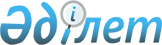 Қостанай қаласында сайлау учаскелерін құру туралы
					
			Күшін жойған
			
			
		
					Қостанай облысы Қостанай қаласы әкімінің 2018 жылғы 16 қарашадағы № 3 шешімі. Қостанай облысының Әділет департаментінде 2018 жылғы 16 қарашада № 8099 болып тіркелді. Күші жойылды - Қостанай облысы Қостанай қаласы әкімінің 2020 жылғы 19 маусымдағы № 1 шешімімен
      Ескерту. Күші жойылды - Қостанай облысы Қостанай қаласы әкімінің 19.06.2020 № 1 шешімімен (алғашқы ресми жарияланған күнінен кейін күнтізбелік он күн өткен соң қолданысқа енгізіледі).
      "Қазақстан Республикасындағы сайлау туралы" Қазақстан Республикасының 1995 жылғы 28 қыркүйектегі Конституциялық заңының 23-бабына сәйкес Қостанай аумақтық қалалық сайлау комиссиясының келісімі бойынша әкім ШЕШІМ ҚАБЫЛДАДЫ:
      1. Қостанай қаласының аумағында сайлау учаскелері осы шешімнің 1-қосымшасына сәйкес құрылсын.
      2. Осы шешімнің 2-қосымшасына сәйкес Қостанай қаласы әкімінің кейбір шешімдерінің күші жойылды деп танылсын.
      3. "Қостанай қаласы әкімінің аппараты" мемлекеттік мекемесі Қазақстан Республикасының заңнамасында белгіленген тәртіпте:
      1) осы шешімнің аумақтық әділет органында мемлекеттік тіркелуін;
      2) осы шешімді мемлекеттік тіркелген күнінен бастап күнтізбелік он күн ішінде оның қазақ және орыс тілдеріндегі қағаз және электрондық түрдегі көшірмесін "Республикалық құқықтық ақпарат орталығы" шаруашылық жүргізу құқығындағы республикалық мемлекеттік кәсіпорнына ресми жариялау және Қазақстан Республикасының нормативтік құқықтық актілерінің эталондық бақылау банкіне енгізу үшін жіберілуін;
      3) осы шешімді ресми жарияланғанынан кейін Қостанай қаласы әкімдігінің интернет-ресурсында орналастыруын қамтамасыз етсін.
      4. Осы шешімнің орындалуын бақылау Қостанай қаласы әкімі аппаратының басшысына жүктелсін.
      5. Осы шешім алғашқы ресми жарияланған күнінен кейін күнтізбелік он күн өткен соң қолданысқа енгізіледі.
      "КЕЛІСІЛДІ"
      Қостанай аумақтық қалалық сайлау
      комиссиясының төрайымы
      ___________ С. Шарипова
      2018 жылғы 15 қараша Сайлау учаскелерінің шекаралары
      № 1 сайлау учаскесі
      Шекаралары: Ы. Алтынсарин көшесінен Тәуелсіздік көшесі бойынша (тақ жағы № 67-ден №87-ге дейін) С. Баймағамбетов көшесіне дейін, С.Баймағамбетов көшесі бойынша (жұп жағы №164) Әл-Фараби даңғылына дейін, Әл-Фараби даңғылы бойынша (тақ жағы №91) О. Қозыбаев көшесіне дейін, О. Қозыбаев көшесі бойынша (жұп жағы) Л. Толстой көшесіне дейін, Л. Толстой көшесі бойынша (жұп жағы №72) С. Баймагамбетов көшесіне дейін, С. Баймагамбетов көшесі бойынша (жұп жағы №156-дан №160-қа дейін) Павлов көшесіне дейін, Павлов көшесінің бойы, осы көшеде орналасқан үйлерді қоспай, №50 кварталдың аумағы арқылы Гоголь көшесіне дейін, Гоголь көшесі бойынша (жұп жағы) Ы. Алтынсарин көшесіне дейін, Ы. Алтынсарин көшесі бойынша (тақ жағы №109-дан №117-ге дейін) Тәуелсіздік көшесіне дейін.
      Кіретін үйлер: Әл-Фараби даңғылы бойынша №71, 72, 77, 81, 81/89, 82, 85, 86, 91; С. Баймагамбетов көшесі бойынша №156, 158, 162, 164, 185, 187, 189; А. Байтурсынов көшесі бойынша №45, 49, 55, 57, 59; Гоголь көшесі бойынша № 78, 80, 85, 87, 89; Тәуелсіздік көшесі бойынша №67; Л. Толстой көшесі бойынша №72.
      Учаскенің орналасқан жері: Қостанай қаласы, А. Байтурсынов көшесі, 47, А. Байтурсынов атындағы Қостанай мемлекеттік университетінің ғимараты.
      № 2 сайлау учаскесі
       Шекаралары: Победа көшесінен С. Баймагамбетов көшесі бойынша (жұп жағы №168-ден №170-ке дейін) Тәуелсіздік көшесіне дейін, Тәуелсіздік көшесі бойынша (жұп жағы №70-тен №84-ке дейін) Ы. Алтынсарин көшесіне дейін, Ы. Алтынсарин көшесі бойынша (тақ жағы №119-дан №133-ке дейін) Шевченко көшесіне дейін, Шевченко көшесі бойынша (тақ жағы №39А-дан №47-ге дейін) О. Қозыбаев көшесіне дейін, О. Қозыбаев көшесі бойынша (жұп жағы) Победа көшесіне дейін, Победа көшесі бойынша (жұп жағы №60-тан по №64-ке дейін) С. Баймагамбетов көшесіне дейін.
       Кіретін үйлер: Ы. Алтынсарин көшесі бойынша №119, 121, 131; Амангелді көшесі бойынша №72, 76, 77, 79, 85, 86, 86А, 87, 88, 90, 92, 95; С. Баймагамбетов көшесі бойынша №168, 170; А. Байтурсынов көшесі бойынша № 102, 102А, 103, 104, 106, 108, 108А, 110, 110А, 112, 114; М. Дулатов көшесі бойынша №89, 90, 91, 105, 107, 109, 111, 111А; Победа көшесі бойынша №60, 64, 66, 83, 85, 93/2; Пушкин көшесі бойынша №65, 69, 90, 92, 100; Тәуелсіздік көшесі бойынша №70; Шевченко көшесі бойынша№ 41, 47.
       Учаскенің орналасқан жері: Қостанай қаласы, М. Дулатов көшесі, 72, "Қостанай қаласы әкімдігі білім бөлімінің №2 мектеп-лицейі" мемлекеттік мекемесінің ғимараты.
      № 3 сайлау учаскесі
       Шекаралары: Ы. Алтынсарин көшесінен Әл-Фараби даңғылы бойынша (жұп жағы №42-ден №56-ға дейін) 5 Апрель көшесіне дейін, 5 Апрель көшесі бойынша (тақ жағы №87-ден №145-ке дейін) Победа көшесіне дейін, Победа көшесі бойынша (тақ жағы №35-тен №65-ке дейін) Ы. Алтынсарин көшесіне дейін, Ы. Алтынсарин көшесі бойынша (жұп жағы №118-ден №150-ге дейін) Әл-Фараби даңғылына дейін.
       Кіретін үйлер: 5 Апрель көшесі бойынша №97, 105, 107, 109, 111, 113, 115, 117, 119, 123, 127, 129, 133, 135, 137, 139, 141, 143, 145; Абай даңғылы бойынша №161, 166, 167, 168, 170, 172, 172А, 173, 174, 181, 182, 183, 185, 186, 187, 188, 189, 190, 190А, 191, 191А, 192, 193, 194, 198, 200, 200/2, 200/4, 200/6, 200/8, 200/10, 202, 204, 208; Ы. Алтынсарин көшесі бойынша № 122, 124, 132, 138, 139, 140, 142А, 148, 150; Әл-Фараби даңғылы бойынша №44; Амангелді көшесі бойынша № 37, 37/1, 37/2, 37/3, 37/3А, 37/4, 37/5, 38, 39, 42, 42А, 44, 45, 46, 47, 49, 56, 62, 64, 66; А. Қасымқанов көшесі бойынша №66, 68, 70, 72, 78, 91, 91А, 99, 108, 110, 111, 115, 117, 121, 123, 125, 127, 129; Победа көшесі бойынша № 37, 39, 41, 43, 49, 55, 57, 57А, 59, 61, 63; Пушкин көшесі бойынша №39, 40, 41, 46, 48, 49, 50, 51, 54, 59, 59А; Тәуелсіздік көшесі бойынша №35, 37, 48, 48А, 50, 50А, 65.
       Учаскенің орналасқан жері: Қостанай қаласы, Пушкин көшесі, 64, "Қостанай қаласы әкімдігі білім бөлімінің №1 балалар музыка мектебі" Мемлекеттік коммуналдық қазыналық кәсіпорыны.
      № 4 сайлау учаскесі
       Шекаралары: Тобыл өзенінен Костанай-сайы бойынша И. Сьянов көшесіне дейін, И. Сьянов көшесі бойынша (жұп жағы №16-дан 28-ге дейін) Л. Толстой көшесіне дейін, Л. Толстой көшесі бойынша (жұп жағы №20-дан №42-ге дейін) Абай даңғылына дейін, Абай даңғылы бойынша (№164) Әл-Фараби даңғылына дейін, Әл-Фараби даңғылы бойынша (тақ жағы №43-тен №45-ке дейін) 5 Апрель көшесіне дейін, 5 Апрель көшесі бойынша (жұп жағы) Пушкин көшесіне дейін, Пушкин көшесі бойынша (тақ жағы №1-ден №35-ке дейін) Набережная көшесіне дейін, Набережная көшесі бойынша (жұп жағы №54-тен №60-қа дейін) Тобыл өзеніне дейін.
       Кіретін үйлер: 5 Апрель көшесі бойынша №56/2, 26/7, 64А, 67, 879/1. 7; Абай даңғылы бойынша №164; Әл-Фараби даңғылы бойынша №1, 1А, 3, 5, 6, 7, 8, 10, 11, 13, 13/1, 13/2, 13/3, 13/4, 13/5, 13/7, 15, 15/1, 15/3, 15/5, 17, 19, 20, 22, 22/4, 23, 24, 29, 31, 32, 36, 36А, 38, 39А, 40, 40А, 40Б, 42, 43, 43А, 45, 48, 54, 56, 58, 59; Буденный көшесі бойынша №3, 4, 5, 6, 7, 8, 9, 10, 10А, 10Б, 12, 13, 15, 16, 16/1, 16/8, 17, 18, 19, 20, 21, 22, 23, 24, 25, 26, 27, 28, 29, 30; Гоголь көшесі бойынша №2, 8, 10, 12, 12А, 14, 16, 18; Г. Қайырбеков көшесі бойынша №52, 54, 56, 58, 59, 60, 61, 63, 65, 66, 66А, 67, 68, 70, 71, 72, 73, 75, 75/1, 75/2, 76, 77, 78, 79, 80, 81, 83, 85, 86, 87, 88, 89, 90, 90/1, 92, 94, 96, 96/1, 96А, 98, 98/1, 98Б; Колесная көшесі бойынша №1, 2, 2/1, 3, 6, 7, 8, 9, 11, 13, 15; Красный Кузнец көшесі бойынша №1, 2, 3, 3/1, 3/2, 3/3, 3/4, 3/5, 3/7, 3/9, 3/11, 3/13, 3/15, 3/17, 3А, 4, 5, 6, 7, 8, 10, 11, 12, 14, 15, 16, 17, 19А, 20, 21, 22, 24, 27, 27А, 28, 29, 30, 31, 33, 34, 35, 37, 38, 39, 40, 41, 43, 44, 46, 48, 50, 54, 56, 58, 60, 61/1, 62, 62/2, 64/1, 66/1, 68, 70, 72; Набережная №1, 1А, 1Б, 2, 5, 5А, 6, 7, 8, 9, 9А, 11, 12, 12/2, 13, 14, 15, 16, 17, 17А, 18, 18А, 20, 22, 24, 24/1, 31, 32, 33, 36/2, 37, 38/1, 38/2, 38/3, 38/4, 42, 42/1, 42/2, 42/3, 42/4, 42/5, 42/6, 44, 44/1, 44/3, 48, 48А, 50, 50/3, 50/4, 51, 52, 53, 54, 55, 56, 56А, 56Б, 56Г, 56Д, 56/1, 56/2, 56/3, 56/4, 56/5, 56/7, 56/10, 56/12, 57, 58, 59, 61, 61А, 63, 67, 69, 71; Пионер көшесі бойынша №1, 2, 2/1, 3/1, 4, 5/1, 9, 10, 11, 12, 13, 15, 17, 18, 19, 21, 24, 24/1, 25/1, 26, 27, 28, 29, 30, 31, 33, 34, 35, 37, 39, 41, 43, 45, 47, 49, 49/1, 51, 53А; Пушкин көшесі бойынша №3, 5, 7, 9, 11, 13, 15, 17, 17А, 19, 19А, 27, 27А, 29/1, 29/2; И. Сьянов көшесі бойынша №16, 18, 20, 20А, 22, 23, 24, 26, 30, 32, 34, 34/1, 36, 39, 40, 41, 42, 43, 43А, 44, 45, 49/1, 51, 53, 55, 57, 59, 61, 62, 63, 64, 65, 66, 67, 68, 69/6, 70, 72, 73, 73/1, 74, 74/1, 75, 76, 77, 77/1, 79, 81, 83, 85; Тәуелсіздік көшесі бойынша №2А, 2Б, 4, 8, 11, 12, 17, 18, 19, 20, 21, 23, 26, 27, 28, 30, 32; Л. Толстой көшесі бойынша №1, 2А, 8, 11, 11А, 13, 15, 17, 20, 24, 24/1, 26, 26А, 30; Юный Боец көшесі бойынша №1, 1А, 2, 3, 4, 5, 6, 7, 8, 9, 10, 14, 15, 16, 20, 21, 23, 24, 25, 26, 30, 32, 36, 38, 38А.
       Учаскенің орналасқан жері: Қостанай қаласы, Г. Қайырбеков көшесі, 75, "Қостанай облысы әкімдігінің Қостанай түзету мектебі" коммуналдық мемлекеттік мекемесінің ғимараты.
      № 5 сайлау учаскесі
       Шекаралары: Тобыл өзенінен Набережная көшесі бойынша (тақ жағы №77-ден №89-ға дейін) Пушкин көшесіне дейін, Пушкин көшесі бойынша (жұп жағы № 2-ден № 36-ға дейін) 5 Апрель көшесіне дейін, 5 Апрель көшесі бойынша (жұп жағы № 102-ден № 134-ке дейін) Победа көшесі дейін, Победа көшесі бойынша (жұп жағы № 36-дан № 52А-ға дейін) Ы. Алтынсарин көшесіне дейін, Ы. Алтынсарин көшесі бойынша (жұп жағы № 156-дан № 178-ге дейін) Пролетарская көшесіне дейін, Пролетарская көшесі бойынша (тақ жағы № 1-ден № 67-ге дейін) Тобыл өзеніне дейін.
       Кіретін үйлер: 5 Апрель көшесі бойынша №102, 104, 104/1, 104/2, 104/3, 104/4, 104/8, 104/10, 104/14, 106, 108, 108А, 110, 112, 114, 116, 120, 122, 124, 124/1, 124/3, 124/4, 124/6, 124/8, 124/10, 128, 130, 132, 134, 138, 140, 140А, 142, 142/2, 142/4, 144, 144А, 146, 146А, 148, 150, 157, 159, 161, 163, 165, 167, 169, 171, 173; Абай даңғылы бойынша № 201, 203, 205, 206, 208, 209, 211, 213, 214, 215, 216, 217, 217А, 218, 219, 221, 226, 228, 230, 232, 234, 236, 240; Ы. Алтынсарин көшесі бойынша №156, 158, 162, 164, 166, 168, 168А, 170, 172, 174, 176; Амангелді көшесі бойынша № 1, 2, 3, 4, 5, 6, 7, 8, 9, 10, 11, 12, 16, 17, 17/1, 18, 18/2, 18/4, 18/6, 18/6А, 18/8, 18/10, 18/12, 19, 19/1, 19/3, 20, 20/1, 20/3, 20/5, 20/7, 20/9, 21, 21/1, 21/2, 21/3, 21/4, 21/5, 21/6, 21/7, 21/8, 21/9, 21/10, 22, 23, 23/1, 24, 26, 26/1, 27, 29, 30, 31, 32, 33, 33/1, 34; Г. Қайырбеков көшесі бойынша № 91, 93, 95, 97, 99, 101, 102, 103, 104, 105, 106, 107, 108, 110, 111, 112, 113, 114, 115, 116, 118, 119, 120, 121, 125, 126, 127, 128, 129, 130, 132, 133, 134, 136, 138, 140, 141, 142, 143, 144, 145А, 146, 147, 148, 149, 150, 151, 152, 153, 154, 156, 158, 160, 162, 164, 166, 172, 172А, 174, 176, 178, 180, 182; А. Қасымқанов көшесі бойынша №120, 120А, 122, 124, 124А, 126, 126А, 126/1, 128, 128А, 130, 131, 132, 133, 134, 135, 139, 141, 143, 145, 147, 147А, 149, 151; Набережная көшесі бойынша №62, 64, 64А, 66, 74, 76, 77, 77/1, 77/2, 77/3, 77/4, 77/5, 77/6, 77/8, 77/10, 78, 78/1, 79, 80/3, 81, 82, 83, 85, 85А, 86, 87, 87/1, 89, 90, 91, 92, 94, 95, 96, 97, 98, 99, 100, 101, 102, 103, 103/2, 103/3, 103/4, 103/5, 103/6, 103/7, 103/8, 103/10, 104, 105, 105/1, 105/3, 107, 109, 109/1, 111, 113, 115, 117, 117А, 119, 121, 123, 125, 127; Победа көшесі бойынша №7, 11, 13, 14, 15, 17, 18, 20, 21, 22, 24, 26, 26А, 27, 28, 29, 31, 32А, 33А, 36, 38, 40, 42, 44, 46, 52А; Пролетарская көшесі бойынша №3, 5, 5/1, 7, 9, 11, 15, 17, 19, 19/1, 21, 25, 27, 29, 31, 33, 37, 39, 39/1, 41, 43, 45, 49, 51, 51А, 53, 55, 61, 63, 65, 67; Пушкин көшесі бойынша №2, 4, 6, 6/1, 8, 10, 12, 14, 18, 20, 22, 22/1, 22/3, 24, 26, 28, 30, 32, 34, 34/1, 34/2; И. Сьянов көшесі бойынша №80, 82, 86, 87, 89, 90, 91, 92, 92А, 93, 94, 95, 96, 97, 98, 99, 100, 101, 102, 103, 103/1, 104, 105, 106, 107, 107А, 108, 109, 110, 111, 112, 113, 114/1, 115, 117, 119, 120, 121, 121А, 122, 123, 124, 125, 126, 127, 128, 128/1, 128/3, 129А, 130, 131, 132, 132/2, 133, 134/1, 135, 136, 137, 139, 143, 145, 147А, 149, 151, 153, 153А, 155, 155А, 157; Шевченко көшесі бойынша №2, 5, 6, 7, 8, 9, 10, 11, 11А, 12, 13, 14, 19, 20, 21, 22, 23, 24, 24/1, 24/2, 24/3, 24/4, 24/5, 24/7, 25, 26, 28, 32, 36, 40, 42, 42А, 44, 46, 46/2, 48, 48А, 48/1, 48/3, 48/4, 48/5, 48/6, 48/7, 48/8, 48/10, 50, 52, 54, 56, 58, 58/2, 64, 66, 68, 70, 72, 74.
       Учаскенің орналасқан жері: Қостанай қаласы, Победа көшесі, 32, "Қостанай қаласы әкімдігі білім бөлімінің №14 негізгі жалпы білім беру мектебі" мемлекеттік мекемесінің ғимараты.
      № 6 сайлау учаскесі
       Шекаралары: Тобыл өзенінен Қостанай-сай бойы И. Сьянов көшесі бойынша (тақ жағы № 1-ден № 35-ке дейін) Л. Толстой көшесіне дейін, Л. Толстой көшесі бойынша (тақ жағы № 21-ден № 49-ға дейін) Абай даңғылына дейін, Абай даңғылы бойынша (жұп жағы № 138-ден №162-ге дейін) Әбілсай көшесіне дейін, Әбілсай көшесі бойынша (жұп жағы № 2-ден № 58-ге дейін) Тобыл өзеніне дейін.
       Кіретін үйлер: 5 Апрель көшесі бойынша №1, 2, 3, 5, 6, 7, 8, 9, 11, 12, 13, 15, 16, 17, 18, 19, 19А, 20А, 21, 22, 28, 28А, 30, 32, 32А, 34А, 36, 36А, 37, 38; 8 Март көшесі бойынша №1, 3, 5, 6, 7, 8, 9, 10, 11, 12, 12А, 13, 15, 16, 16А, 17, 18, 19, 21; Абай даңғылы бойынша № 140, 142, 144, 144А, 146, 148, 150, 152, 154, 160, 162; Гоголь көшесі бойынша №15, 17, 19, 21, 22, 23, 24, 24А, 25, 25А, 26, 26А, 27, 29, 31, 33, 35, 39, 41, 42А, 43, 44, 48, 60, 61, 62; Омар Досжанов көшесі бойынша № 2А, 4, 6, 6А, 14, 16А, 18, 18/2, 18/4, 18/6, 20, 20/1, 20/3, 22, 24; Әбілсай көшесі бойынша №2, 4, 5, 6, 8, 10, 10А, 10/1, 10/2, 10/3, 10/4, 10/5, 10/7, 10/11, 12, 12/1, 12/2, 12/3, 12/4, 12/5, 12/6, 12/7, 12/11, 12/7, 16, 18, 20, 22, 22А, 24, 28, 28А, 34, 36, 38, 42, 44, 46, 48, 50, 52, 54, 54А, 54Б, 56; Г. Қайырбеков көшесі бойынша №1, 2А, 3, 4, 5, 6, 7, 8, 9, 10, 11, 12, 13, 14, 15, 16, 17, 18, 18А, 18/1, 18/2, 18/3, 18/4, 18/5, 18/6, 18/7, 18/8, 18/9, 18/10, 18/11, 19, 21, 22, 24, 25, 27, 29, 30, 31, 32, 33, 34, 35, 36, 37, 37/39, 38, 39, 40, 40/7, 41, 41/39, 42, 43, 45, 47, 47А, 48, 49, 50, 50А, 53; Краснопартизан көшесі бойынша №1, 2, 3, 4, 5, 5/1, 5/4, 6, 7, 9; Павлов көшесі бойынша № 1/3, 1/5, 1/9, 1/11, 2, 2/2, 2/4, 2/6, 2/10, 2/12, 2/14, 2/16, 2/16А, 2/20, 2/22, 3, 4, 5/3, 5/5, 6, 6Б, 8, 9, 10, 11, 12, 14, 14А, 14/8, 19, 19А, 20, 21, 22А, 24, 25, 28, 38, 42, 44; И. Сьянов көшесі бойынша №1, 5, 7, 9, 11, 13, 15А, 19, 21, 23, 25, 25А, 27, 29А, 31, 33, 35; Тобольская көшесі бойынша №1, 2, 3, 4, 6, 7, 7/1, 7А, 8, 9, 10, 11, 12, 13, 14А, 15, 16, 17, 18, 19, 20, 22, 23, 24, 24А, 25, 27, 28, 29, 29А, 30, 31, 33, 35; Л. Толстой көшесі бойынша №21, 23, 25, 33, 49.
       Учаскенің орналасқан жері: Қостанай қаласы, Л. Толстой көшесі, 33, "Қостанай қаласы әкімдігі білім бөлімінің Қостанай қаласы әкімдігінің №3 бөбекжай-бақшасы" мемлекеттік коммуналдық қазыналық кәсіпорынының ғимараты.
      № 7 сайлау учаскесі
       Шекаралары: Тобыл өзенінен Әбіл-сай сай бойы Ы. Алтынсарин көшесіне дейін, Ы. Алтынсарин көшесі бойынша (жұп жағы с № 180-нен № 224-ке дейін) Пролетарская көшесіне дейін, Пролетарская көшесі бойынша (жұп жағы №2-ден № 82-ге дейін) Тобыл өзеніне дейін.
       Кіретін үйлер: 5 Апрель көшесі бойынша № 154, 156, 156/2, 156/4, 156/6, 156/8, 156/9, 156/10, 158, 158/1, 158/3, 158/5, 160, 162, 162А, 164, 166, 168, 170, 170А, 172, 172А, 174, 174А, 175, 176, 176А, 177, 178, 179, 180, 180А, 181, 183, 184, 185, 186, 187, 188, 188А, 189, 190, 191, 192, 193, 194, 195, 197, 198, 200, 201, 202, 203, 204, 205, 205А, 206, 206/1, 207, 208, 209, 209А, 210, 211, 212, 213, 215, 217, 219, 221, 223, 225, 227, 229, 231, 233, 235, 237, 239, 241; Абай даңғылы бойынша №223, 225, 225/2, 227, 229, 231, 233, 235, 239, 243, 244, 245, 246, 247, 248, 249, 250, 250А, 251, 252, 253, 254, 255, 255А, 255/1, 255/2, 255/3, 255/4, 255/5, 255/6, 255/7, 255/8, 255/9, 255/10, 255/12, 255/14, 255/16, 256, 257, 258, 259, 260, 261, 262, 263, 264, 265, 266, 267, 268, 268А, 269, 270, 271, 272, 273, 274, 275, 276, 277, 278, 279, 280, 281, 282, 283, 284, 285, 285/9, 286, 288, 290, 292, 294, 296, 298, 300, 302, 304, 306, 308, 310, 312, 314; Ы. Алтынсарин көшесі бойынша № 182, 184, 186, 188, 190, 192, 194, 196, 198, 200, 202, 204, 206, 210, 212, 214, 214/1, 214/2, 214/3, 214/4, 214/5, 214/6, 214/7, 218, 224; Ю. Гагарин көшесі бойынша №2, 3, 4, 5, 6, 7, 8, 9, 10, 12, 14, 15, 17, 18, 19, 20, 20А, 21, 22, 22/1, 23, 24, 29, 30, 31, 32, 33, 33/1, 35, 36, 37, 41, 42, 43, 43А, 44, 45, 47, 50, 50А, 53, 54, 55, 55А, 57, 58, 67, 67В, 69, 71; Г. Қайырбеков көшесі бойынша №155, 157, 159, 161, 163, 165, 167, 169, 171, 173, 175, 177, 179, 181, 183, 184, 185, 185/1, 186, 187, 188, 189, 190, 191, 193, 194, 195, 196, 197, 198, 199, 200, 201, 202, 203, 204, 205, 206, 207, 208, 209, 211, 212, 213, 214, 214А, 215, 215/4, 216, 217, 218, 219, 220, 221, 222, 223, 223А, 224, 225, 226, 227, 228, 229, 230, 232, 234; А. Қасымқанов көшесі бойынша № 138, 140, 140А, 140/1, 140/2, 140/3, 140/4, 140/5, 140/6, 140/8, 142, 144, 146, 148, 150, 152, 152А, 153, 154, 154А, 155, 157, 159, 159А, 161, 161А, 162, 164, 165, 166, 167, 168, 169, 170, 171, 172, 173, 174, 176, 178, 180, 181, 182, 183, 184, 185, 186, 187, 188, 189, 190, 191, 192, 193, 194, 195, 196, 197, 198, 199, 200, 201, 202, 203, 204, 206; Набережная көшесі бойынша №114, 116, 118, 120, 120А, 122, 124, 128, 130, 131, 132, 133, 135, 136, 137, 138, 139, 140, 141, 142, 143, 143/1, 143/2, 143/3, 143/4, 143/5, 143/6, 143/7, 143/8, 143/9, 143/10, 143/11, 143/12, 144, 145, 145А, 145/1, 145/3, 146, 147, 148, 149, 150, 151, 152, 153, 154, 154/1, 155, 156, 157, 157А, 159, 160, 161, 162, 163, 163/1, 163/3, 163/5, 163/7, 163/8, 163/9, 163/11, 164, 165, 165/1, 165/3, 165/5, 165/7, 165/9, 165/11, 165/13, 165/15, 165/17, 165/19, 167, 168, 170, 172, 173, 174, 175, 176, 177, 178, 178А, 179, 180, 181, 183, 185, 185А, 187, 189, 191, 193, 195; Пролетарская көшесі бойынша №2, 4, 6, 8, 10, 12, 16, 18, 20, 22, 24, 26, 28, 30, 32, 34, 36, 38, 40, 44, 46, 48, 48/1, 48/2, 48/2А, 48/4, 48/5, 48/6, 48/6А, 48/8, 48/9, 48/10, 50, 52, 58, 60, 62, 64, 66, 70, 74, 76, 78, 78А, 80, 80А, 82; Рабочая көшесі бойынша №1, 2, 3, 4, 5, 8, 9, 10, 12, 15, 15А, 16, 17, 17/1, 19, 20, 22, 22А, 24, 25, 26, 27, 29, 30, 31, 32, 32А, 34, 35, 36, 37, 39, 40, 40А, 41, 42, 43, 44, 45, 49, 50, 51, 52, 53, 55, 56, 57, 58, 60, 61, 61А, 63, 64, 65, 65А, 66, 68, 70, 72, 74; И. Сьянов көшесі бойынша №138, 138/1, 140, 140А, 140/1, 142, 144, 146, 148, 150, 152, 154, 156, 158, 159, 161, 161/1, 162, 163, 164, 165, 165/1, 165/3, 166, 166/1, 167, 168, 168А, 169, 169/1, 169/2, 169/3, 169/4, 169/6, 170, 170А, 171, 172, 173, 174, 175, 177, 178, 179, 180, 180/1, 181, 182, 183, 184, 185, 186, 187, 188, 189, 189А, 190, 191, 191А, 192, 192/1, 193, 195, 196, 197, 199, 201, 202, 203, 205, 207, 209, 211, 213, 215, 215/1, 217, 217А, 219, 221, 221/1; О. Шипин көшесі бойынша № 1/1, 1/1Г, 1А, 2, 2А, 2/1, 3А, 4, 6, 7, 9, 10, 13, 14, 16, 17, 21А, 22, 23, 24, 26, 28, 29, 30, 31, 31А, 31/1, 31/1А, 31/2, 31/3, 31/4, 31/5, 31/5А, 31/5Б, 31/6, 31/7, 31/8, 31/9, 31/10, 31/12, 32, 33, 34, 35, 36, 38, 40, 41, 41/1, 42, 43, 43/1, 43/2, 43/3, 43/4, 43/5, 43/6, 43/7, 43/9, 43/10, 43/14, 45, 46, 46/1, 46/2, 46/2А, 46/3, 46/4, 46/6, 46/8, 46/10, 46/12, 47, 47А, 49, 50, 52, 53, 54, 55, 56, 56А, 57, 59, 61, 61А.
       Учаскенің орналасқан жері: Қостанай қаласы, Ю. Гагарин көшесі, 68, Қостанай облысы әкімдігінің білім басқармасының "Қостанай қызмет көрсету саласының колледжі" мемлекеттік коммуналдық қазыналық кәсіпорынының ғимараты.
      № 8 сайлау учаскесі
       Учаскенің орналасқан жері: Қостанай қаласы, 1 Май көшесі, 151, "Қостанай облысы әкімдігінің денсаулық сақтау басқармасының "Қостанай облыстық аурухана" мемлекеттік коммуналдық кәсіпорынының ғимараты.
      № 9 сайлау учаскесі
       Учаскенің орналасқан жері: Қостанай қаласы, Дзержинский көшесі, 9, "Қостанай облысы әкімдігінің денсаулық сақтау басқармасының "Қостанай қалалық аурухана" мемлекеттік коммуналдық кәсіпорынының ғимараты.
      № 10 сайлау учаскесі
       Шекаралары: темір жол желісінен Рабочая көшесі бойынша (тақ жағы) А. Бородин көшесіне дейін, А. Бородин көшесі бойынша (тақ жағы 213А) Ю. Гагарин көшесіне дейін, Ю. Гагарин көшесі бойынша (тақ жағы №139) Шайсұлтан Шаяхметов көшесіне дейін, Шайсұлтан Шаяхметов көшесі бойынша (тақ жағы №149) Победа көшесіне дейін, Победа көшесі бойынша (жұп жағы №72-ден №106-ға дейін) темір жол желісіне дейін.
       Кіретін үйлер: А. Бородин көшесі бойынша № 142, 144, 151, 153, 155, 157, 159, 161, 165, 167, 169, 171, 173, 175, 177, 179, 181, 183, 185, 187, 189, 191, 193, 197, 197А, 199, 199А, 201, 203, 205, 207, 209, 211, 213А; Ю. Гагарин көшесі бойынша №139, 149, 151, 151А, 153, 155, 157, 161, 163, 165, 167, 168, 168/3, 169, 171, 177, 180, 181, 183, 185, 209; Дзержинский көшесі бойынша № 59А, 61, 61/1, 61Б, 92; Железнодорожная көшесі бойынша №81, 83, 85, 87, 89, 91, 91А, 93, 95, 97, 99, 101, 103, 105, 105/1, 105/3, 105/5, 105/5А, 105/7, 106, 107, 107/2, 107/4, 107/6, 107/8, 107/10, 107/12, 109, 109А, 111, 113, 115, 117, 119, 134, 138, 140, 143/4, 144, 146, 148, 150, 152, 156, 158, 160, 162, 164, 166, 168, 170, 172, 174, 176; Б. Майлин көшесі бойынша №56, 58, 60, 62, 64, 66, 68, 72, 74, 76, 79, 83, 85; Шайсұлтан Шаяхметов көшесі бойынша №149; Победа көшесі бойынша № 74, 76, 78, 78/2, 78/4, 78/6, 78/8, 78/10, 78/12, 80/3, 80/5, 80/7, 80/9, 80/11, 80/13, 82, 82А, 84, 84А, 86, 92, 96, 98, 100, 104, 106; Рабочая көшесі бойынша №159; Урицкий көшесі бойынша №21, 23, 55, 57, 59, 61, 61А, 63, 63/1, 63/3, 63/5, 63/7, 63/9, 63/11, 65, 65/2, 65/4, 65/6, 65/8, 67, 70, 71, 72, 73, 74, 76, 78, 80, 80/1, 80/1А, 80/2, 80/4, 80/6, 80/7, 80/8, 80/9, 80/10, 80/12, 82, 86, 88, 90, 92, 94, 96, 98, 100, 102, 104, 106, 108; Шевченко көшесі бойынша № 67, 69, 71, 73, 75, 75А, 77, 83, 85, 87, 89, 91, 93, 107, 109, 111, 113, 127, 130, 136, 138, 140, 142, 144, 144/1, 146, 148, 150, 154, 156, 158А, 162, 166, 168, 170, 172, 176, 178.
       Учаскенің орналасқан жері: Қостанай қаласы, А. Бородин көшесі, 138/1, Қостанай облысы әкімдігінің білім басқармасының "Қостанай кәсіптік-техникалық колледжі" Коммуналдық мемлекеттік қазыналық кәсіпорынының ғимараты.
      № 11 сайлау учаскесі
       Шекаралары: Ы. Алтынсарин көшесінен Шевченко көшесі бойынша (жұп жағы №76-дан № 126-ға дейін) О. Қозыбаев көшесіне дейін, О. Қозыбаев көшесі бойынша (жұп жағы № 170-тен № 326а-ға дейін) Әбіл- сай сайға дейін, Әбіл-сай сай бойы Ы. Алтынсарин көшесіне дейін, Ы. Алтынсарин көшесі бойынша (тақ жағы № 135-тен №229-ға дейін) Шевченко көшесіне дейін.
       Кіретін үйлер: Ы. Алтынсарин көшесі бойынша №135, 137, 141, 141А, 143, 145, 145А, 147, 147А, 155А, 157, 159, 161, 163, 165, 167, 169, 171, 173, 175, 177, 179, 181, 183, 185, 187, 189, 191, 193, 197, 199, 201, 203, 207, 207А, 211, 213, 215, 217, 219, 221, 223, 225, 227, 229; С. Баймагамбетов көшесі бойынша № 176/8, 180, 184, 184/1, 184/2, 184,3, 184/4, 184/5, 184/6, 184/7, 184/8, 184/9, 184/10, 184/11, 184/12, 184/14, 186, 188, 190, 192, 198, 200, 200Б, 202, 204, 206, 208, 210, 212, 214, 216, 218, 220, 224, 226, 226А, 228, 230, 232, 234, 235, 236, 237, 238, 239, 241, 242, 242/1, 242/3, 242/4, 242/5, 242/6, 242/8, 242/8А, 242/9, 242/10, 242/11, 242/12, 242/14, 243, 244, 245, 246, 247, 248, 249, 250, 251, 252, 253, 254, 255, 256, 257, 258, 259, 260, 261, 262, 263, 265, 266, 267, 267А, 269, 270, 271, 272, 273, 273/1, 273/2, 274, 275, 276, 277, 277А, 278, 279, 280, 281, 282, 283, 284, 285, 287, 287А, 288, 289, 289А, 290,290/2, 290/3, 290/4, 290/6, 290/8, 291, 291А, 292, 292/1, 292/3, 292/5, 292/7, 292/9, 292/11, 293, 294, 295, 296, 297, 298, 299, 300, 301, 302, 303, 304, 305, 306, 308, 309, 310, 311, 312, 313, 314, 315, 316, 317, 318, 319, 320, 321, 323, 327, 329, 331, 333, 335, 337, 339, 341, 343, 345, 349, 353, 355, 357, 359, 361, 363, 365, 369, 371, 373, 375, 375/1, 375/3, 375/5, 375/7, 375/9, 377, 377/2, 377/4, 377/5, 377/6, 377/7, 377/8, 377/10, 379, 381, 383, 385, 387, 389, 391, 393, 395, 397, 399; А. Байтурсынов көшесі бойынша №119, 120, 121, 121А, 122, 123, 124, 124А, 125, 126, 126А, 127, 128, 128/1, 128/2, 129, 130, 131, 132, 132А, 133, 134, 134А, 135, 136, 137, 138, 139, 140, 141, 143, 144, 145, 147, 148, 148А, 148Б, 149, 149/1, 149/2, 149/3, 149/5, 149/6, 149/7, 149/8, 149/9, 149/10, 149/11, 149/12, 149/13, 149/19, 151, 152, 153, 154, 155А, 156, 157, 158, 158А, 159, 160, 161, 162, 163, 164, 165, 165А, 167, 167А, 168, 169, 170, 170А, 173, 174, 175, 176, 177, 178, 179, 180, 180А, 181, 182, 183, 185, 186, 187, 188, 189, 190, 191, 192, 193, 194, 195, 196, 197, 198, 199, 200, 201, 202, 202А, 204, 205, 206, 207, 209, 211, 212, 213, 214, 215, 216, 217, 218, 219, 220, 221, 221/1, 221/2, 221/2А, 221/3, 211/4, 221/5, 221/6, 221/7, 221/8, 221/9, 221/10, 221/11, 221/14, 221А, 222, 223, 224, 225, 226, 228, 229, 230, 230А, 231, 232, 234, 235, 236, 237, 238, 239, 240, 241, 242, 243, 244, 245, 245/4, 245/6, 245/7, 245/8, 245/9, 245/10, 245/10А, 245/11, 245/12, 245/13, 245/14, 245/15, 245/16, 245/18, 245/19, 245/20, 245/22, 246, 247, 248, 249, 250, 251, 252, 253, 254, 255, 256, 257, 258, 259, 260; Ш. Уалиханов көшесі бойынша №2, 4, 5, 6, 8, 9, 11, 12, 13, 13А, 14, 16, 17, 18, 19, 21, 21/1, 21/2, 21/3, 21/4, 21/5, 21/6, 21А, 22, 23, 24, 25, 26, 28, 30, 30А, 31, 32, 33, 34, 36, 37, 38, 39, 41, 42, 44, 46, 47, 51, 53; Ю. Гагарин көшесі бойынша№ 74, 76, 77, 81, 82, 83, 83А, 83Б, 84, 85, 86, 89, 90, 91, 92, 93, 94, 95, 95А, 96, 97, 98, 100, 102, 105, 106, 106А, 107, 108, 109, 110, 112, 114, 115, 116, 117, 119, 120, 121, 122, 123, 124, 128, 130; М. Дулатов көшесі бойынша №108, 110, 112, 114, 116, 116А, 118, 118А, 120, 124, 125, 126, 127, 129, 130, 131, 132, 134, 134А, 135, 135А, 136,136А, 137, 137А, 138, 138А, 139, 140, 141, 142, 142А, 143, 144, 145, 146, 147, 147А, 151, 153, 153Б, 155, 157, 159, 161, 161А, 162, 163, 163А, 164, 165, 166, 167, 168, 168А, 169, 170, 171, 172, 173, 173А, 174, 175, 176, 176А, 177, 178, 179, 179А, 180, 181, 181А, 182, 183, 184, 184/2, 185, 186, 186/1, 186/3, 186/5, 186/6, 186/7, 186/8, 186/9, 186/10, 186/11, 186/12, 186/13, 186/14, 187, 188, 190, 191, 192, 193, 194, 195, 196, 197, 198, 199, 199/1, 199/2, 199/3, 199/4, 199/5, 199/6, 199/7, 199/9, 199/10, 200, 202, 202А, 203, 205, 206, 207, 208, 208А, 209, 210, 211, 212, 212А, 213, 214, 216, 220, 220А, 221, 221А, 223, 224, 225, 227, 228, 229, 231, 235, 239, 241, 241/1, 241/2, 241/3, 241/4, 241/5, 241/6, 241/7, 241/8, 241/9, 241/10, 241/11, 241/12, 241/13, 241/14, 241/15, 241/16, 241/17, 241/19, 241/21, 241/23, 241/25, 241/27, 243, 245, 247, 249, 251, 253, 255, 257, 259, 261; О. Қозыбаев көшесі бойынша № 172, 174, 176, 180, 182, 184, 186, 188, 190, 194, 196, 198, 200, 202, 204, 206, 206А, 208, 210, 216, 218, 218/1, 218/1А, 218/2, 218/2А, 218/2Б, 218/3, 218/4, 218/4А, 218/5, 218/6, 218/7, 218/8, 218/9, 218/10, 220, 222, 224, 226, 230, 232, 234, 236, 240/1, 240/2, 240/3, 240/5, 240/6, 240/7, 240/8, 240/9, 240/10, 240/12, 242, 244, 246, 248, 250, 258, 260, 264, 266, 268, 270, 272, 274, 276, 278, 280, 282, 288, 290, 292, 294, 296, 298, 300, 302, 304, 306, 306А, 308, 310, 312, 314, 314А, ,314/1, 314/2, 314/2А, 314/3, 314/5, 314/6, 314/7, 314/8, 314/9, 314/10, 314/12, 316, 318, 320, 322, 324, 326, 326А; Пролетарская көшесі бойынша №75, 77, 81, 83, 84, 88, 89, 90, 91, 91А, 93А, 94, 95, 96, 99, 100, 102, 102А, 104, 105, 106, 107, 108, 109, 110, 111, 112, 113, 114, 116, 116А, 117, 118, 119, 120, 121, 122, 123, 124, 128, 128А, 129, 130, 132, 134, 136; Рабочая көшесі бойынша № 69, 71, 73, 78, 79, 80, 82, 83, 84, 84/2, 84/3, 86, 88, 89, 90, 91, 92, 93, 94, 94А, 96, 97, 98, 99, 102, 104, 105, 106, 107, 108, 109, 110, 111, 112, 114, 116, 118, 122, 126, 128; Шевченко көшесі бойынша № 78, 80, 82, 84, 86, 86А, 92, 94, 96А, 98А, 100, 104, 108, 112, 116, 118, 120, 122, 122/1, 122/2, 122/3, 122/4, 22/5, 122/6, 122/7, 122/8, 122/9, 122/10, 122/11, 122/12, 122/13, 122/16, 124А, 126; О. Шипин көшесі бойынша №58, 60, 62, 64, 65, 66, 67, 67/1, 67А, 68, 69, 69/1, 69/2, 69/3, 69/4, 69/5, 69/7, 69/8, 70, 71, 72, 73, 74, 76, 76А, 78, 80, 81, 82, 83, 84, 88, 90, 90А, 92, 93, 94, 94А, 95, 96, 97, 97А, 98, 99, 100, 102, 104, 105, 107, 108, 110, 110/1, 110/2, 110/3, 110/4, 110/5, 110/6, 110/7, 110/8, 110/10, 110/11, 110/14, 111, 112, 112А, 113, 114.
       Учаскенің орналасқан жері: Қостанай қаласы, Пролетарская көшесі, 82, Қостанай облысының педагогикалық қызметкерлердің біліктіліктерін арттыру институтының "Өрлеу" біліктіліктерді арттыру ұлттық орталығы" Акционерлік қоғамы филиалының ғимараты.
      № 12 сайлау учаскесі
       Шекаралары: Ю. Гагарин көшесінен А. Бородин көшесі бойынша (жұп жағы № 154) Рабочая көшесіне дейін, Рабочая көшесі бойынша (тақ жағы №147) Летунов көшесіне дейін, Летунов көшесі бойынша (жұп жағы) Ш. Уалиханов көшесіне дейін, Ш. Уалиханов көшесі бойынша (тақ жағы № 59-дан № 81-ге дейін) О. Қозыбаев көшесіне дейін, О. Қозыбаев көшесі бойынша (тақ жағы № 155-тен №241-ге дейін) Победа көшесіне дейін, Победа көшесі бойынша (жұп жағы) Шайсұлтан Шаяхметов көшесіне дейін, Шайсұлтан Шаяхметов көшесі бойынша (жұп жағы) Ю. Гагарин көшесіне дейін, Ю. Гагарин көшесі бойынша (жұп жағы № 164, 166) А. Бородин көшесіне дейін.
       Кіретін үйлер: 1 Май көшесі бойынша №157, 159, 161, 161/1, 161/2, 161/3, 161/5, 161/6, 161/7, 161/8, 161/9, 161/10, 161/11, 161/12, 163, 165, 167, 169, 171, 173, 175, 177, 179, 182А, 183, 184, 184А, 184/2, 184/3, 184/4, 184/6, 185, 186, 187, 188, 189, 190, 190А, 191, 193, 194, 194А, 195, 196, 197, 199, 200/1, 200/1А, 200/2, 200/3, 200/4, 200/5, 200/6, 200/7, 200/8, 200/10, 200/11, 200/12, 200/14, 202, 203, 204, 205, 206, 207, 208, 209, 210, 211, 212, 213, 215, 216, 217, 218, 220, 226, 228, 230, 232, 234, 236, 238, 242, 244, 246, 248, 250, 252, 254, 254А, 256, 256А; А. Бородин көшесі бойынша №154; Ш. Уалиханов көшесі бойынша №59, 61, 63, 63А, 65, 69, 71, 73, 73/1, 73/3, 73/5, 73/7, 73/9, 73/11, 75, 75/2, 75/4, 75/6, 75/8,75/10, 75/12, 75/14, 75/16, 77, 79, 81; Ю. Гагарин көшесі бойынша № 127, 129, 131, 133, 134, 137, 137/1, 138, 140, 142, 144, 146, 148, 150, 152, 152А, 154, 160, 162, 164, 166; О. Қозыбаев көшесі бойынша №155, 157, 159, 161, 163, 165, 167, 169, 171, 173, 175, 177, 179, 181, 183, 185, 187, 189, 193, 195, 195А, 197, 197А, 199, 201, 203, 205, 207, 209, 211, 213, 215, 217, 219, 221, 223, 225, 225А, 225/1, 225/2, 225/3, 225/4, 225/7, 225/9, 225/10, 225/11, 225/12, 225/13, 227, 229, 231, 233, 235, 237, 239, 241, 241А; Шайсұлтан Шаяхметов көшесі бойынша №120А; Пролетарская көшесі бойынша №140, 142, 144, 144А, 146, 148, 168; Рабочая көшесі бойынша №117, 119, 121, 123, 127, 129, 130, 131, 133, 134, 135, 136, 136/2, 136/4, 136/6, 136/8, 136/10, 136/12, 138/3, 138/5, 138/6, 138/7, 138/11, 138/11А, 138/13, 139, 139А, 139б, 140, 141, 142, 144, 145, 146, 147/3, 148, 150, 152, 154, 156, 158; А. П. Чехов көшесі бойынша № 169, 171, 173, 174, 175, 176, 177/1, 177/3, 177/5, 177/7, 178, 180, 182, 184, 186, 188, 188/1, 188/2, 188/3, 188/4, 188/5, 188/7, 188/8, 188/9, 188/10, 188/11, 188/12, 190, 190А, 191, 192, 195, 196, 197, 198, 199, 200, 201, 202, 204, 205, 206, 208, 210, 212, 214; О. Шипин көшесі бойынша №116, 117, 118, 119, 120, 121, 122, 123, 124, 125, 126, 126А, 127, 128, 129, 130, 133, 134, 135, 136, 137, 138, 139, 140, 141, 142, 143, 144, 146, 147, 148, 150, 152, 154, 154/1, 154/2, 154/3, 154/4, 154/5, 154/6.
       Учаскенің орналасқан жері: Қостанай қаласы, Ю. Гагарин көшесі, 156, Қостанай облысы әкімдігінің білім басқармасының "Қостанай автожол көлігі колледжі" Коммуналдық мемлекеттік қазыналық кәсіпорынының ғимараты.
      № 13 сайлау учаскесі
       Шекаралары: Летунов көшесінен Рабочая көшесі бойынша (жұп жағы №162) А. Бородин көшесіне дейін, А. Бородин көшесі бойынша, бұл көшеде орналасқан №168, 168/1, 170, 172, 174, 176, 184, 184А, 186, 186А, 188, 188А, 190, 221А, 223, 225, 227, 227/1, үйлерді қоса алғанда, Лермонтов көшесіне дейін, Лермонтов көшесі бойынша (жұп жағы) О. Қозыбаев көшесіне дейін, О. Қозыбаев көшесі бойынша (тақ жағы № 243-тен № 281-ге дейін) Ш. Уалиханов көшесіне дейін, Ш. Уалиханов көшесі бойынша (жұп жағы № 48-ден №88-ге дейін) Летунов көшесіне дейін, Летунов көшесі бойынша (тақ жағы) Рабочая көшесіне дейін.
       Кіретін үйлер: 1 Май көшесі бойынша №221, 223, 225, 227, 229, 231, 233, 235, 237, 239, 241, 243, 245, 247, 249, 251, 253, 255, 257, 259, 260, 261, 262, 262/1, 262/2, 262/3, 262/4, 262/5, 262/6, 262/8, 264, 266, 268, 268А, 270, 270/2, 270/4, 270/5, 270/6, 272, 272/1, 272/3, 272/5, 272/5А, 272/7, 274, 276, 276/4, 277, 278, 280, 282, 284, 286, 288, 290, 292, 294; А. Бородин көшесі бойынша № 168, 170, 172, 174, 176, 184, 184А, 186, 186А, 188, 190, 196, 221А, 223, 225, 225/1, 227, 227/1; Ш. Уалиханов көшесі бойынша №52, 56, 58, 60, 62, 66, 68, 68А, 70, 70А, 70б, 70/6, 70/8, 70/10, 70/12, 70/14,70/16, 70/16А, 70/18, 70/20, 70/22, 70/24, 70/26, 70/28, 70/28А, 70/32, 70/34, 70/36, 70/38, 72, 72/1, 72/3, 72/5, 72/7, 72/9,72/11, 72/13, 72/15, 72/17, 72/17А, 72/19, 72/23, 72/25, 72/25А, 72/27, 72/29, 72/31, 72/33, 72/35, 72/37, 72/39, 74, 76, 78, 80, 80/4, 80/6, 80/8, 80/10, 80/12, 80/14, 80/16, 80/18, 80/20, 80/24, 80/26, 80/28, 80/30, 80/32, 80/34, 80/36, 80/38, 80/40, 82, 82/1, 82/3, 82/5, 82/7, 82/9, 82/11, 82/13, 82/14, 82/15, 82/16, 82/17, 82/19, 82/21, 82/25, 82/29, 82/31, 82/33, 82/35, 82/37, 82/39, 82/41, 82/43, 83, 84, 85, 86, 86А, 87, 88, 89, 90, 91, 92, 93, 96, 100, 102, 104; О. Қозыбаев көшесі бойынша №243, 245, 247, 249, 251, 253, 255, 257, 259, 261, 263, 265, 267, 269, 271, 273, 275, 275/2, 275/2А, 275/4, 275/4А, 275/4Б, 275/4В, 275/5, 275/6, 275/8, 275/10, 275/12, 275/14, 277, 277/1, 277/3, 277/5, 277/7, 277/9, 277/13, 277/15, 277/17, 279, 281, 281А; Летунов көшесі бойынша №149, 151, 153, 155, 157, 159, 161, 163, 165, 167, 169, 171, 173, 175, 177, 178, 179, 180, 181, 181/1, 181/3, 181/4, 181/5, 181/6, 181/7, 181/8, 181/9, 181/10, 181/11, 181/12, 181/13, 181/14, 181/15, 181/16, 181/17, 181/18, 181/19, 181/20, 181/21, 181/22, 181/23, 181/24, 181/25, 181/26, 181/27, 181/28, 181/29, 181/30, 181/32, 182, 183, 183/2, 183/3, 183/4, 183/6, 183/8, 183/9, 183/10, 183/12, 184, 185, 186, 187, 188, 189, 190, 191, 192, 193, 194, 195, 196, 197, 198, 199, 200, 202, 204, 206, 206А, 208, 210, 212, 214, 216, 218, 220, 222, 224; Шайсұлтан Шаяхметов көшесі бойынша № 148, 150, 152, 154, 156, 158, 160, 162, 164, 165, 166, 167, 169, 170, 170А, 171, 171А; А. П. Чехов көшесі бойынша №209, 211, 213, 214, 215, 217, 218, 220, 221, 222, 223, 224, 225, 226, 227, 228, 229, 230, 230/1, 230/2, 231, 232, 233, 235, 236, 237, 238, 239, 240, 241, 242, 243, 244, 245, 246, 247, 248, 249, 250, 252, 254, 256; О. Шипин көшесі бойынша №156, 156/1, 156/2, 156/3, 156/4, 156/5, 156/6, 156/7, 156/8, 156/9, 156/10, 156/11, 56/12, 156/14, 158, 160, 162, 164, 166.
       Учаскенің орналасқан жері: Қостанай қаласы, А. Бородин көшесі, 221А, "Қостанай қаласы әкімдігінің білім бөлімінің №5А мектеп-гимназия мектебі" Мемлекеттік мекемесінің ғимараты.
      № 14 сайлау учаскесі
       Шекаралары: темір жол желісінен Рабочая көшесі бойынша (жұп жағы №166-дан №182-ге дейін) А. Бородин көшесіне дейін, А. Бородин көшесі бойы, бұл көшеде орналасқан 215, 215А, 217, 217А, 219А, үйлерді қоса алғанда, Лермонтов көшесіне дейін, Лермонтов көшесі бойынша темір жол желісіне дейін.
       Кіретін үйлер: А. Бородин көшесі бойынша № 215, 215А, 217, 217А, 219а; Ш. Уалиханов көшесі бойынша №110А, 112, 112/3; Рабочая көшесі бойынша №166, 168, 170, 170А, 174, 174А, 176, 176А, 176б, 176/1, 176/4, 178, 180, 182; О. Шипин көшесі бойынша № 151, 153, 153/1, 155, 155А, 155/2, 157, 159, 161, 165, 167, 168, 170, 172, 172А, 174, 174А, 176.
       Учаскенің орналасқан жері: Қостанай қаласы, А. Бородин көшесі, 221, "Қостанай қаласы әкімдігінің білім бөлімінің №5 орта мектебі" Мемлекеттік мекемесінің ғимараты.
      № 15 сайлау учаскесі
       Шекаралар: С. Баймагамбетов көшесінен Әл-Фараби даңғылы бойынша (жұп жағы № 88-ден №92-ге дейін) 1 Май көшесіне дейін, 1 Май көшесі бойынша (жұп жағы) Тәуелсіздік көшесіне дейін, Тәуелсіздік көшесі бойынша (жұп жағы №116-дан №118А-ға дейін) А. П. Чехов көшесіне дейін, А. П. Чехов көшесі бойынша (жұп жағы) №86 кварталының аумағы арқылы 1 Май көшесіне дейін, 1 Май көшесі бойынша (жұп жағы №148-дан №178-ге дейін) Победа көшесіне дейін, Победа көшесі бойынша (тақ жағы №109-дан №139-ға дейін) С. Баймагамбетов көшесіне дейін, С. Баймагамбетов көшесі бойынша (тақ жағы №193-тен № 231-ге дейін) Әл-Фараби даңғылына дейін.
       Кіретін үйлер: 1 Май көшесі бойынша №126, 126А, 148, 150, 152, 154, 156, 158, 160, 162, 164, 166, 166А, 168, 170, 170А, 172, 174, 174А, 176, 176А, 178; Әл-Фараби даңғылы бойынша № 88, 90, 92А, 92; Амангелді көшесі бойынша №111, 113, 114, 115, 115А, 116, 117, 118, 119, 119А, 120, 122, 122А, 123, 124, 124А, 125, 126, 126А, 127, 128, 128А, 129, 130; С. Баймагамбетов көшесі бойынша №193, 199А, 201, 203, 203А, 207, 207А, 211, 215, 217, 219, 219А, 221, 221/2А, 223, 223А, 225, 225А, 227, 229, 231; О. Қозыбаев көшесі бойынша №96, 98, 107, 111, 113, 115, 117, 125, 125/1, 125/2, 125/3, 125/6, 125/8, 125/10, 125/18, 127, 129, 133, 134, 135, 135А, 136, 137, 137А, 138, 138А, 139А, 140, 140А, 141А, 142, 143, 145, 147, 148, 149, 150, 150А, 151, 153, 152, 152А, 154, 156, 156А, 158, 158А, 160, 162, 164; Победа көшесі бойынша №109, 119, 119А, 121, 123А, 125, 127, 129, 131, 133, 135, 137, 139, 143/2; Пушкин көшесі бойынша №118А, 122, 126, 130, 130/1, 132, 134, Тәуелсіздік көшесі бойынша №89, 105, 107, 111, 112, 116.
       Учаскенің орналасқан жері: Қостанай қаласы, Тәуелсіздік, 118Б, "Қостанай қаласының әлеуметтік-техникалық колледжінің" ғимараты.
      № 16 сайлау учаскесі
       Шекаралары: 1 Май көшесінен Әл-Фараби даңғылы бойынша (жұп жағы № 98-ден №112-ге дейін) Летунов көшесіне дейін, Летунов көшесі бойынша (жұп жағы) Тәуелсіздік көшесіне дейін, Тәуелсіздік көшесі бойынша (жұп жағы № 138-ден №142-ге дейін) Шайсұлтан Шаяхметов көшесіне дейін, Шайсұлтан Шаяхметов көшесі бойынша (жұп жағы № 90-нан №116-ға дейін) Амангелді көшесіне дейін, Амангелді көшесі бойынша (тақ жағы №135-тен №167А-ға дейін) 1 Май көшесіне дейін, 1 Май көшесі бойынша (тақ жағы №139-дан №149-ға дейін) №86 кварталының аумағы арқылы А. П. Чехов көшесіне дейін, А. П. Чехов көшесі бойынша (тақ жағы) Тәуелсіздік көшесіне дейін, Тәуелсіздік көшесі бойынша (тақ жағы №113-тен №115-ке дейін) 1 Май көшесіне дейін, 1 Май көшесі бойынша (жұп жағы) Әл-Фараби даңғылына дейін.
       Кіретін үйлер: 1 Май көшесі бойынша №139, 139А, 141, 141А, 143, 143А, 145, 147, 147А, 149; Әл-Фараби даңғылы бойынша№ 96, 98, 100, 100А,, 102; Амангелді көшесі бойынша №135, 139, 143, 147, 149, 151, 153, 155, 155А, 161, 163, 165, 167, 167А; Летунов көшесі бойынша №87, 91, 93, 95, 100, 105, 109, 111, 113, 115, 117, 119, 121, 123, 151, 152, 154, 154/7, 156, 156А, 158, 158А, 160, 160А, 162, 162А, 164, 166, 168, 170; Шайсұлтан Шаяхметов көшесі бойынша №90, 94, 96, 100, 102, 106, 108, 110; Пушкин көшесі бойынша №131, 133, 135, 136, 138, 140, 140/1, 150, 151, 152, 154, 156, 158, 160, 162, 166, 168, 170А, 172, 174, 176; Тәуелсіздік көшесі бойынша №113, 115, 117; А. П. Чехов көшесі бойынша № 106, 106/1, 106/2, 109, 125, 147, 149, 151, 151А, 152, 153, 153А, 154, 155, 157, 157А, 161, 163.
       Учаскенің орналасқан жері: Қостанай қаласы, Тәуелсіздік көшесі, 118, Қостанай мемлекеттік педагогикалық институтының ғимараты.
      № 17 сайлау учаскесі
       Шекаралары: Шайсұлтан Шаяхметов көшесінен Победа көшесі бойынша (тақ жағы №163-тен № 205-ге дейін) Урицкий көшесіне дейін, Урицкий көшесі бойынша (жұп жағы) Пушкин көшесіне дейін, Пушкин көшесі бойынша (жұп жағы № 178 ден № 200 дейін) Шайсұлтан Шаяхметов көшесіне дейін, Шайсұлтан Шаяхметов көшесі бойынша (тақ жағы № 111-ден № 143-ке дейін) Победа көшесіне дейін.
       Кіретін үйлер: Амангелді көшесі бойынша №154, 156, 158, 160, 162, 162А, 164, 164А, 166, 168, 170, 172, 173, 174, 174А, 174/2, 175, 176, 177, 177А, 178, 179, 179А, 180, 185, 187А, 189, 193, 193А; А. Бородин көшесі бойынша №104, 108, 109, 110, 112, 113, 113А, 114, 115, 116, 117, 120, 121, 122, 124, 125, 125А, 126, 127, 128, 129, 130, 132, 132А, 133, 134, 134А, 135, 136, 137, 139, 141, 141/11, 143, 143/1, 143/2, 143/3, 143/4, 143/5, 143/6, 143/7, 143/8, 143/9, 143/10, 143/12, 147, 149; Железнодорожная көшесі бойынша №43, 57, 63/11, 63/12, 63/13, 63/14, 63/16, 71, 73, 75, 77, 79, 98, 100/1, 100/2, 100/3, 100/4, 100/5, 100/6, 100/7, 100/8, 102, 108, 116, 116А, 118, 120, 122, 124, 126, 128, 130, 132; Шайсұлтан Шаяхметов көшесі бойынша №117А, 119, 120А, 121, 129, 133, 135, 137, 139, 143; Победа көшесі бойынша №163, 165, 167, 167/1, 167/3, 167/5, 167/7, 167/9, 167/11, 167/14, 169, 169/3, 169/4, 169/6, 169/8, 169/10, 169/12, 171, 177, 179, 183, 185, 187, 189, 199, 201, 203; Урицкий көшесі бойынша№60, 60а, 60б, 62, 64, 66, 66А. Пушкин көшесі бойынша №178, 178А, 180, 180/1, 182, 186, 188, 188А, 192, 194, 196, 196А, 197, 198, 198А, 199, 200.
       Учаскенің орналасқан жері: Қостанай қаласы, Урицкий көшесі, 58, "Қостанай қаласы әкімдігінің білім бөлімінің №8 орта мектебі" Мемлекеттік мекемесінің ғимараты.
      № 18 сайлау учаскесі
       Шекаралары: Летунов көшесінен Әл-Фараби даңғылы бойынша (жұп жағы №116-дан №124-ке дейін) А. Бородин көшесіне дейін, А. Бородин көшесі бойынша (тақ жағы) шағын аудан аумағы арқылы Б. Майлин көшесіне дейін, Б. Майлин көшесі бойынша (жұп жағы № 2-ден № 6-ға дейін) Тәуелсіздік көшесіне дейін, Тәуелсіздік көшесі бойынша (жұп жағы №190-нан №194-ке дейін) Дзержинский көшесіне дейін, Дзержинский көшесі бойынша (жұп жағы №48-ден №54-ке дейін) Пушкин көшесіне дейін, Пушкин көшесі бойынша (тақ жағы № 175-тен №191-ге дейін) Шайсұлтан Шаяхметов көшесіне дейін, Шайсұлтан Шаяхметов көшесі бойынша (тақ жағы) Тәуелсіздік көшесіне дейін, Тәуелсіздік көшесі бойынша (тақ жағы №133, 135) Летунов көшесіне дейін, Летунов көшесі бойынша (тақ жағы 77, 79) Әл-Фараби даңғылына дейін.
       Кіретін үйлер: Әл-Фараби даңғылы бойынша № 124, 124А, 124Б, 126, 126/1, 130, 132, 134, 136, 138; А. Бородин көшесі бойынша № 80, 82, 107; Дзержинский көшесібойынша №48, 50, 52, 54; Железнодорожная №1, 3; Б. Майлин көшесі бойынша № 10, 12, 49, 49А, 51, 51А, 53; Шайсұлтан Шаяхметов көшесі бойынша № 83, 83А; Пушкин көшесі бойынша №175, 181, 183, 187, 189, 191; Тәуелсіздік көшесі бойынша № 135, 135/1, 141, 143, 145, 149, 161, 162, 163, 164, 165, 168, 170, 184, 186, 188, 190, 192, 194; Урицкий көшесі бойынша № 4, 9.
       Учаскенің орналасқан жері: Қостанай қаласы, Тәуелсіздік көшесі, 144, "Ілияс Омаров атындағы Қостанай облыстық қазақ драма театры" Коммуналдық мемлекеттік қазыналық кәсіпорынының ғимараты.
      № 19 сайлау учаскесі
       Шекаралары: темір жол желісінен бастап, Кәмшат Дөненбаева, Линейная, Мостовая, Пикетная, Путейская, Сарыбай, Троицкая көшелеріндегі үйлерді қоса алғанда, Омар Досжанов көшесіне дейін, Омар Досжанов көшесі бойынша, осы көшедегі үйлерді қоспай, Темірбаев көшесіне дейін, Темірбаев көшесі бойынша (тақ жағы № 11-ден № 15-ке дейін) Әл-Фараби даңғылына дейін, Әл-Фараби даңғылы бойынша (жұп жағы) қалалық аурухана шекарасының бойында, оның аумағын қоспай, Дзержинский көшесіне дейін, Дзержинский көшесі бойынша (тақ жағы № 11-ден № 21-ге дейін) Пушкин көшесіне дейін, Пушкин көшесі бойынша (тақ жағы) темір жолына дейін.
       Кіретін үйлер: Кәмшат Дөненбаева көшесі №1, 1А, 1Б, 1В, 2, 3, 4, 5, 6, 7, 8, 9, 10, 11, 12, 13, 14, 15, 16, 17, 18, 19, 20, 21, 23, 24, 25, 26, 27, 28, 29, 34, 36, 42, 46, 46А, 50; Әл-Фараби даңғылы бойынша №139, 139А, 141, 141/1, 141/2, 141/3, 141/4, 141/5, 141/6, 141/7, 141/8, 141/9, 141/10, 141/11, 141/13, 141/77, 143, 143А, 144, 145, 146, 149, 152, 158/1, 158/4, 158/5, 158/6, 158/8, 159, 162, 164/1, 369; Вокзальная көшесі бойынша № 4, 6, 8, 67, 69, 71; Дзержинский көшесі бойынша № 9/1, 9/2, 9/3, 9/4, 9/6, 9/8, 9/9, 9/10, 9/12, 11, 13, 15, 17, 19, 21; Линейная көшесі бойынша № 2/2, 14, 20, 21, 22, 23, 24; Мостовая көшесі бойынша №1, 1А, 2, 5Б, 6, 7, 8, 11, 12/2, 13, 15, 16, 18, 23, 25, 27; Перронная көшесі бойынша № 3, 4, 10, 18; Пикетная көшесі бойынша № 6, 6А, 11; Победа көшесі бойынша №225, 227, 229, 231, 233, 235, 237, 239; Путейская көшесі бойынша № 1, 2, 3, 4, 5, 6, 7, 8, 9, 10; Пушкин көшесі бойынша № 193, 197, 201; Сарыбай көшесі бойынша №1А, 10, 28, 30, 34; Тәуелсіздік көшесі бойынша №173, 183, 185, 187, 189, 196, 198, 200, 202, 204, 206, 208, 210, 210А; Темірбаев көшесі бойынша №3А, 5, 11, 11/1, 13, 15, 39, 46, 48, 56, 57А, 58, 59, 61, 63, 65, 67, 69, 71, 73, 74, 77, 79, 80, 81; Троицкая көшесі бойынша № 1, 1А, 1Б, 2, 3, 3А, 4, 5, 6, 7, 8, 9, 11, 15. 
       Учаскенің орналасқан жері: Қостанай қаласы, Перронная көшесі, 20, "Қостанай облыстық қуыршақ театры" Мемлекеттік коммуналдық қазыналық кәсіпорынының ғимараты.
      № 20 сайлау учаскесі
       Шекаралары: Омар Досжанов көшесінен Б. Майлин көшесі бойынша (тақ жағы № 5-тен №43-ке дейін) Тәуелсіздік көшесіне дейін, Тәуелсіздік көшесі бойынша (тақ жағы №167-ден №171-ге дейін) Дзержинский көшесіне дейін, Дзержинский көшесі бойынша (жұп жағы) Әл-Фараби даңғылына дейін, Әл-Фараби даңғылы бойынша (тақ жағы №125) Темірбаев көшесіне дейін, Темірбаев көшесі бойынша (жұп жағы № 10, 12, 14) Омар Досжанов көшесіне дейін, Омар Досжанов көшесі бойымен бұл көшедегі үйлерді қоспай, Б. Майлин көшесіне дейін.
       Кіретін үйлер: Әл-Фараби даңғылы бойынша №117, 117/2, 121, 121/1, 123, 123/1, 123А, 125, 142, 142/1, 142/2; Вокзальная көшесі бойынша №2, 2/1, 29; Гоголь көшесі бойынша №144, 146, 148; Дзержинский көшесі бойынша № 1, 4, 5В, 7, 8, 12, 14, 14А, 15, 16, 26, 28, 44А; Б. Майлин көшесі бойынша № 3, 5, 5А, 5Г, 13, 15, 17, 19, 21, 41, 42, 43, 213; Тәуелсіздік көшесі бойынша № 169, 171; Темірбаев көшесі бойынша №10, 12, 14; Л. Толстой көшесі бойынша № 120, 125, 127.
       Учаскенің орналасқан жері: Қостанай қаласы, Дзержинский көшесі, 5, "Қостанай қаласы әкімдігінің білім бөлімінің №115 орта мектебі" Мемлекеттік мекемесінің ғимараты.
      № 21 сайлау учаскесі
       Шекаралары: О. Қозыбаев көшесінен Әл-Фараби даңғылы бойынша (тақ жағы № 93-тен №101-ге дейін) А. Бородин көшесіне дейін, А. Бородин көшесі бойынша (жұп жағы) шағын аудан аумағы арқылы Б. Майлин көшесіне дейін, Б. Майлин көшесі бойынша (жұп жағы) Омар Досжанов көшесіне дейін, Омар Досжанов көшесі бойынша (жұп жағы №134-тен №182-ге дейін) А. П. Чехов көшесіне дейін, А. П. Чехов көшесі бойынша (тақ жағы №45-тен №83-ке дейін) Гоголь көшесіне дейін, Гоголь көшесі бойынша (жұп жағы №92-ден №110-ға дейін) С. Баймагамбетов көшесіне дейін, С. Баймагамбетов көшесі бойынша (тақ жағы №181,183) Л. Толстой көшесіне дейін, Л. Толстой көшесі бойынша (тақ жағы №67) О. Қозыбаев көшесіне дейін, О. Қозыбаев көшесі бойынша (тақ жағы) Әл-Фараби даңғылына дейін.
       Кіретін үйлер: 1 Май көшесі бойынша № 80, 81, 86, 88, 90, 90/1, 99, 107; Әл-Фараби даңғылы бойынша №93, 95, 97, 99, 101; С. Баймагамбетов көшесі бойынша №183; А. Бородин көшесі бойынша №42, 43, 44, 45, 46, 47, 48, 49, 50, 51, 52, 53, 54, 55, 56, 57, 59, 61, 63, 64, 65, 66, 67, 68, 68/1, 68/2, 68/4, 68/5, 68/6, 68/7, 69, 70, 71, 72, 75, 77, 79, 81, 83; Гоголь көшесі бойынша №92, 96, 98, 110, 112, 129, 131, 133, 135, 137, 139, 143, 145, 145/2, 145/4, 145/6, 147, 147/1, 147/2, 147/3, 149, 151А, 153, 157, 159, 165, 169, 171, 173, 175, 177; Омар Досжанов көшесі бойынша №134, 136, 138, 142, 144, 146, 148, 150, 152, 152А, 154, 156, 158, 162, 164, 166, 168, 168А, 170, 174, 176, 176/1, 176/2, 176/3, 176/4, 176/5, 176/6, 176/7, 176/8, 176/9, 176/10, 176/12, 178, 180, 180А, 182; Железнодорожная көшесі бойынша № 40, 44, 46, 48, 50, 52, 54, 56, 62, 64, 64А, 64/1, 64/3, 64/4, 64/5, 64/6, 64/7, 64/8, 64/9, 64/13, 64/18, 66, 68, 70, 72А; Летунов көшесі бойынша №31, 33, 33/2, 33А, 35, 35А, 35Б, 37, 39, 41, 42, 43, 44, 45, 45а, 46, 47, 48, 49, 50, 51, 52, 53, 54, 54/1, 54/2, 54/3, 54/4, 54/5, 54/6, 54/7, 54/8, 54/9, 54/10, 54/11, 54/12, 54/13, 54/15, 54/17, 55, 56, 57, 58, 59, 61, 63, 63А, 64, 65, 65А, 66, 67, 68, 69, 71, 72, 72/1, 72/2, 72/3, 72/4, 72/5, 72/6, 72/7, 72/8, 72/9, 72/11, 74, 74А, 76, 84, 84А; Павлов көшесі бойынша №120, 122, 124, 126, 128, 131, 131А, 132, 132/2, 133, 134, 135, 136, 137, 139, 139/2, 139/4, 139/6, 139/10, 141, 141/3, 141/5, 141/7, 141/9, 141/11, 142А, 143, 143/2, 143/11, 144, 145, 146, 147, 148, 149, 150, 150А, 153, 153А, 154, 155, 156, 157, 157/1, 157/2, 157/3, 157/4, 157/5, 157/6, 157/7, 157/8, 157/9, 157/10, 157/11, 157/12, 158, 159, 160, 161, 162, 163, 164, 167, 169, 171, 173, 175, 177; Шайсұлтан Шаяхметов көшесі бойынша №40, 41, 42, 44, 45, 46, 47, 48, 49, 50, 51, 52, 53, 53А, 54, 55, 56, 56А, 57, 58, 59, 60, 61, 62, 63, 65, 66, 67, 68, 69, 69А, 70, 71, 71а, 72, 72А, 73, 74, 75, 75А, 76, 77, 78, 79, 80, 82; Л. Толстой көшесі бойынша № 67, 69,76, 112; А. П. Чехов көшесі бойынша №45, 47, 49, 53, 55, 57, 59, 65, 67, 69, 71, 73, 75, 77, 79, 81, 83, 94, 96, 99, 100, 102.
       Учаскенің орналасқан жері: Қостанай қаласы, А. П. Чехов көшесі, 98, "Қостанай қаласы әкімдігінің білім бөлімінің №1 лицей-мектебі" Мемлекеттік мекемесінің ғимараты.
      № 22 сайлау учаскесі
       Шекаралары: Костанай-сай бойы Юлия Журавлева көшесіне дейін, Юлия Журавлева көшесі бойынша (тақ жағы №44-тен №108-ге дейін) Шайсұлтан Шаяхметов көшесіне дейін, Шайсұлтан Шаяхметов көшесі бойынша (жұп жағы № 24-тен № 38-ге дейін) Омар Досжанов көшесіне дейін, Омар Досжанов көшесі бойынша (тақ жағы №83-тен №107-ге дейін) А. П. Чехов көшесіне дейін, А. П. Чехов көшесі бойынша (тақ жағы № 38-ден №72-ге дейін) Гоголь көшесіне дейін, Гоголь көшесі бойынша (тақ жағы №113-тен №125-ке дейін) С. Баймагамбетов көшесіне дейін, С. Баймагамбетов көшесі бойынша (тақ жағы №179) Павлов көшесіне дейін, Павлов көшесі бойынша № 61-ден № 65-ке дейін және №64-тен №68-ге дейінгі үйлерді қоса алғанда Ы. Алтынсарин көшесіне дейін, Ы. Алтынсарин көшесі бойынша (тақ жағы № 97-ден № 105-ке дейін) Костанай-сай сайға дейін.
       Кіретін үйлер: 1 Май көшесінен №13, 15, 16, 17, 20, 20А, 21, 22, 23, 23/1, 23/2, 23/3, 23/4, 23/5А, 23/6, 23/7, 23/8, 23/9, 23/11, 24, 24А, 25, 26А, 27, 28, 29, 30, 30А, 31, 32, 33, 35, 36, 37, 38, 40, 41, 42/1, 42/2, 42/3, 42/4, 42/5, 42/6, 42/8, 42/10, 43, 44, 45, 47, 48, 49, 50, 51, 52, 53, 55, 62, 65; Ы. Алтынсарин көшесі бойынша №97, 99, 101, 103, 105; С. Баймағамбетов көшесі бойынша №152, 153, 161, 163, 165, 167, 169, 173/2, 173/4, 173/6, 173/8, 173/9, 173/10, 179; А. Байтурсынов көшесі бойынша №1, 2, 4, 4/8, 4/11, 4/13, 5, 6, 8, 12, 12/1, 12А, 14А, 16, 18, 19, 20, 9, 22, 24; Гоголь көшесі бойынша №91, 113, 115, 117/1, 117/2, 117/3, 117/5, 117/7, 117/9, 119, 119/6, 119/8, 119/10, 119/12, 119/14, 125А; Омар Досжанов көшесі бойынша №13, 15, 17, 17А, 19, 21, 23, 25, 31, 33, 37, 39, 55, 55/1, 55/4, 55/6, 55/8, 55/10, 57, 59, 62, 62А, 63, 64, 65, 66, 67, 68, 69, 72, 73, 74, 75, 75А, 76, 77, 83, 85, 85А, 87, 89, 91, 94, 95, 96, 97, 98, 99, 99/1, 99/2, 99/3, 99/4, 99/5, 99/6, 99/7, 99/8, 99/9, 99/10, 99/11, 100, 101, 101А, 102, 102А, 103, 104, 105, 107, 108, 110, 112, 114, 116, 118, 122, 124, 126, 128, 130; М. Дулатов көшесі бойынша № 1А, 2, 2/2, 3, 3А, 4, 5, 5А, 6, 7, 8, 9, 9А, 10, 12, 12А, 13, 14, 15, 16, 17, 18А, 19, 20, 20А, 21, 22, 22А, 24, 24/4, 24/25, 26, 28; Юлия Журавлева көшесі бойынша № 3, 4, 5, 6, 7, 8, 9, 9А, 11, 11А, 12, 16, 18, 20, 22, 24, 44, 46, 46А, 48, 50, 52, 54, 56, 58, 58/2, 60, 60А, 62, 64, 68, 70, 72, 74, 76, 78, 92, 98, 100, 102, 104, 104А, 106, 108; О. Қозыбаев көшесі бойынша №1, 2, 2/7, 3, 4, 5А, 7, 7/1, 7/3, 7/5, 8, 9, 10, 11, 12, 13, 13А, 14, 15, 15А, 17, 18, 19, 19А, 21, 22, 23, 24, 25, 26, 27, 28, 29, 30, 31, 32, 33, 35, 36, 39; Летунов көшесі бойынша №11, 13, 15, 17, 19, 21, 23, 25, 25А, 26, 27, 27А, 27Б, 28, 29, 30, 30/1, 30/3, 30/5, 32, 32/2, 32/4, 32/6, 32/8, 32/10, 34, 36; Павлов көшесі бойынша №61, 63, 64, 66, 68, 69, 70, 71, 71/1, 71/2, 74, 76, 95, 95А, 99, 105, 107, 107А, 109, 110, 112, 112А, 114, 115, 116, 117А, 119, 121, 125; Шайсұлтан Шаяхметов көшесі бойынша № 24, 26, 28, 30, 32, 34, 36, 36А; А. П. Чехов көшесі бойынша № 24, 26, 28, 29, 30, 32, 33, 35, 37, 38, 39, 40, 41, 42, 43, 44, 46, 48, 48/2, 48/4, 48/6, 48/8, 50, 50А, 50/1, 50/3, 50/5, 50/7, 50/9, 50/11, 56, 58, 60, 62, 64, 66, 68.
       Учаскенің орналасқан жері: Қостанай қаласы, С. Баймагамбетов көшесі, 154, "Қостанай қаласы әкімдігінің білім бөілімінің "М. Горький атындағы гимназия" Мемлекеттік мекемесінің ғимараты.
      № 23 сайлау учаскесі
       Шекаралары: Костанай-сайдан Ы. Алтынсарин көшесіне дейін (жұп жағы № 98-ден № 106-ға дейін) Павлов көшесіне дейін, Павлов көшесі бойынша (жұп жағы № 58-ден №62-ге дейін) 50 кварталының аумағы арқылы Гоголь көшесіне дейін, Гоголь көшесі бойынша (тақ жағы № 77, 79) Ы. Алтынсарин көшесіне дейін, Ы. Алтынсарин көшесі бойынша (жұп жағы №112-ден №116-ға дейін) Әл-Фараби даңғылына дейін, Әл-Фараби даңғылы бойынша (тақ жағы №69) Абай даңғылына дейін, Абай даңғылына дейін (тақ жағы № 137-ден №155-ке дейін) Костанай-сай сайы бойына дейін.
       Кіретін үйлер: Абай даңғылы бойынша №137, 139, 141, 143, 145, 147, 149, 151, 153,155; Ы. Алтынсарин көшесі бойынша№98, 100, 106, 110, 112, 114; Гоголь көшесі бойынша №63, 64, 65, 67, 77; Омар Досжанов көшесі бойынша № 1, 5, 7, 9А, 9Б, 30, 42, 44, 44А, 46; А. Қасымқанов көшесі бойынша № 2, 3, 5, 5А, 6, 9, 16, 18/1, 19, 25, 30, 49; Павлов көшесі бойынша № 29, 31, 33, 35, 37, 39, 39А, 41,48, 58, 60/1, 60А, 62; Л. Толстой көшесі бойынша №50, 51, 62.
       Учаскенің орналасқан жері: Қостанай қаласы, Ы. Алтынсарин көшесі, 112, "Қостанай қаласы әкімдігінің білім бөлімінің "С. Мәуленов атындағы гимназиясы" Мемлекеттік мекемесінің ғимараты.
      № 24 сайлау учаскесі
       Шекаралары: Орджоникидзе көшесінен Қобыланды Батыр даңғылы бойынша (жұп жағы №2/6) Урожайная көшесіне дейін, Урожайная көшесі бойынша (тақ жағы № 31-ден № 37-ге дейін) квартал аумағы арқылы әскерге шақыру пунктінің ауданында Зерновая көшесіне дейін, Зерновая көшесі бойынша (жұп жағы №12-ден №36-ға дейін) С. Кубеев көшесіне дейін, С. Кубеев көшесі бойымен көшедегі үйлерді қоспай Г. Қайырбеков көшесіне дейін, Г. Қайырбеков көшесі бойынша (тақ жағы №283-ден №341-ге дейін) Введенская көшесіне дейін, Введенская көшесі бойынша (жұп жағы №26) Орджоникидзе көшесіне дейін, Орджоникидзе көшесі бойынша (жұп жағы № 44-тен № 52-ге дейін) Қобыланды Батыр даңғылына дейін.
       Кіретін үйлер: Введенская көшесі бойынша №26, 47; Введенский тұйық көшесі бойынша №1, 1А, 1Б, 2, 3, 4, 5, 6, 7, 8, 9, 10, 11, 12, 13, 14, 15, 16, 17, 18, 19, 20, 21, 22, 23, 24, 25, 26, 28, 29, 30, 31, 32, 33, 34, 35, 36, 37, 38, 39, 40; Қобыланды Батыр даңғылы бойынша №2Б; Зерновая көшесі бойынша №2, 4, 6, 8, 10, 12, 14, 16, 18, 20, 22, 24, 26, 28, 28А, 30, 32, 34, 36; Г. Қайырбеков көшесі бойынша №283, 285, 287, 289, 291, 297, 301, 301/1, 303, 305, 307, 309, 309А, 311, 313, 315, 317, 319, 321, 323, 325, 327, 329, 331, 333, 335, 337, 339, 341; Луговая көшесі бойынша № 10, 12, 14, 15, 16, 17, 18, 19, 20, 21, 22, 23, 23А, 24, 25, 26, 27, 29; Молодежная көшесі бойынша №1, 3, 5, 7, 9, 11, 13, 15, 17, 19, 21, 23, 25, 27, 29, 31, 33; Орджоникидзе көшесі бойынша №1, 1А, 2, 3, 4, 5, 6, 7, 7/2, 8, 9, 9А, 9/1, 10, 11, 12, 13, 14, 15, 16, 18, 20, 22, 24, 26, 28, 30, 32, 34, 36, 38, 40, 42, 44, 46, 50, 52; Урожайная көшесі бойынша № 29, 31, 35, 37; Юность көшесі бойынша №1, 1А, 2, 2А, 3, 4, 5, 6, 7, 8, 9, 10, 11, 12, 13, 14, 15, 16, 17, 18, 20, 21, 22, 23, 24, 25, 26, 26А, 27, 27А, 28, 30, 31, 32, 33, 34, 35; Яковлев көшесі бойынша №1а, 1, 2, 2А, 3, 4, 5, 6, 7, 8, 8А, 9, 10, 11, 12, 13, 14, 15, 16, 17, 18, 19, 20, 21, 22, 23, 24, 25, 26, 27, 28, 29, 30, 31, 32, 33.
       Учаскенің орналасқан жері: Қостанай қаласы, Дружба көшесі, 17, "Қостанай қаласы әкімдігінің білім бөлімінің №14 бөбекжай-бақшасы" Мемлекеттік коммуналдық қазыналық кәсіпорынының ғимараты.
      № 25 сайлау учаскесі
       Шекаралары: Тобыл өзенінен Г. Қайырбеков көшесіне дейін (тақ жағы) Г. Қайырбеков көшесі бойынша Әбіл-сай сайға дейін, Әбіл-сай сай бойы Тобыл өзеніне дейін.
       Кіретін үйлер: Дальний тұйық көше бойынша № 2, 3, 3/1, 4, 5, 6, 7, 8, 9, 9А, 10, 11, 12, 13, 14, 15, 17, 19, 20, 22, 23, 24, 25, 25А, 26, 27, 27/2, 27/4, 27/6, 27/8, 28, 29, 29А, 30, 32, 32А; Железный тұйық көше бойынша № 2, 2А, 3, 5, 5/1, 6, 6А, 7, 8, 10, 12, 14, 16, 18, 20, 22; Г. Қайырбеков көшесі бойынша №238, 238А, 240, 242, 244, 246, 248, 250, 252, 254, 256, 258, 260, 262, 264, 266, 268, 270, 272, 274, 276, 278, 280, 282, 284, 286, 288, 290, 292, 294, 298, 296, 300, 300/А, 300/1, 302, 304, 306, 308, 310, 310А, 310Б, 312, 314; Ключевая көшесі бойынша №1, 3, 4, 4А, 4/1, 4/2, 5, 6, 6А, 7, 7а, 8, 9, 10, 11, 12, 14, 15, 16, 17, 18, 19, 20, 21, 22, 23, 24, 25, 26, 26А, 27, 28, 29, 30, 31, 32, 33, 34, 35, 36, 38, 40, 41, 42, 44, 46, 48, 50; Луговая көшесі бойынша №1, 2, 2а, 3, 4, 5, 6, 7, 8, 9, 11; Песочная көшесі бойынша № 3, 4, 5, 6, 7, 8, 9, 10, 11, 12, 13, 14, 15, 15/1, 16, 16А, 17, 17А, 18, 20; Пригородная көшесі бойынша № 2, 4, 6, 6А, 7А, 8, 9/2, 10, 10А, 12, 14, 16, 20, 20А, 22, 24, 26, 28, 30, 32, 34, 36, 38, 40, 42, 42А, 44, 48, 50, 52, 54; Школьная көшесі бойынша №1, 2, 3, 4, 5, 6, 7, 7А, 8.
       Учаскенің орналасқан жері: Қостанай қаласы, Введенская көшесі, 37, "Қостанай қаласы әкімдігінің білім бөлімінің № 11 орта мектебі" Мемлекеттік мекемесінің ғимараты.
      № 26 сайлау учаскесі
       Шекаралары: "Киевский" елді мекеннің аумағы.
       Кіретін үйлер: 40 лет Октября көшесі бойынша №1Б, 2, 9, 12, 14, 16, 16/1, 16/3, 16/5, 16/7, 16/9, 16/11, 17, 18, 18/2, 18/4, 18/6, 19/1, 20, 20/1, 20/3, 22, 22/2А, 22/2, 22/4, 22/4, 22/8, 24, 28, 28/1, 28/3, 28/5, 28/7, 28/9, 28/11, 28/13, 30, 30/3, 30/5, 30/7, 30/9, 32, 34, 36, 36/1, 36/2, 38, 38/1, 38/2, 40, 42, 44, 50, 50/7, 50/9, 50/11, 50/13, 50/21, 50/33, 52А, 52/1, 52/2, 52/4, 52/34, 52/36, 52/40, 52/44, 52/52, 52/54, 52/58, 52/66, 52/68, 53/33, 56, 58, 60, 62, 90; 40 лет Октября 3 - өтпе жолы бойынша № 1, 28/7, 28/7, 52/36, 52/38, 52/42, 52/44, 52/60, 52/72, 52/76, 52/78, 52/80; Восточная көшесі бойынша № 3, 4, 5, 6, 7, 8, 9, 10, 11, 12, 14, 15, 16, 17, 17/1, 18, 19, 20, 21/1, 22, 23, 23/1, 23/2, 23/4, 23/6, 24, 25/1, 25/2, 26, 26/4, 26/6, 26/8, 26/10, 27, 27/1, 29, 31, 33; Восточный өтпе жолы бойынша №1, 23, 23/2, 25, 25/2, 25/6, 26, 26/4, 26/8, 26/10, 27, 27/3, 27/5; Гастелло көшесі бойынша 1, 1/2, 2, 3, 3/1, 4, 5, 7, 7/2, 7/8, 8, 9, 10/2, 10/4, 10/6, 10А, 11, 13/25, 15, 16, 16/1, 16/3, 16/5, 16/7, 17, 18, 18/2, 18/4, 18/6, 20, 22, 22/1, 22/3, 23, 23А, 24, 24/2, 24/4, 24/6, 25, 26, 32, 34, 36, 38, 40, 44, 46, 48, 50, 52, 56, 58, 60, 62, 64, 66, 68; 3аря көшесі бойынша №1, 2, 2А, 3, 4, 5, 6, 7, 8, 9, 10, 11, 12, 13, 14, 15, 16, 17, 18, 19, 20, 22, 24; Качарская көшесі бойынша №1, 2, 3, 4, 5, 6, 7, 8, 9, 11; Киевская көшесі бойынша № 21/17, 22, 22/15, 22/19, 23, 23/1, 23/3, 23/5, 23/9, 23/11, 23/13, 23/15, 23/17, 25, 27, 29, 30, 31, 32, 33, 33/1, 34, 36, 38, 40, 42, 42/3, 44, 44А, 48, 52, 52/2, 52/4, 54, 56, 58, 58/2, 58/4, 58/6, 58/8, 58/10, 58/12; Киевский өтпе жолы бойынша № 1, 2, 3, 4, 5, 7, 8, 9, 11, 27; Короткая көшесі бойынша №1, 2, 3, 4, 5, 6, 6/1, 7, 8, 10, 11, 12, 12А, 13, 14, 15, 15/3; З. Космодемьянская көшесі бойынша № 3, 4, 5, 6, 11, 13, 14, 15, 16, 17, 17А, 19, 20, 21, 22, 23, 23А, 24, 25, 26, 28, 31, 33, 33/1, 33/3, 33/5, 34, 35, 35/2, 35/4, 35/6, 36, 36/1, 36/3, 36/5, 37, 37/2, 38, 38/2, 38/4, 38/6, 39, 40, 43, 45, 45/1, 45/3, 45/5, 46, 47, 47/2, 47/4, 47/6, 48, 48/1, 48/3, 48/5, 49, 49/5, 50, 50/2, 50/4, 50/6, 52, 54, 55, 57, 58, 59, 60, 61, 62, 63, 64, 66, 68, 80; А. Матросов көшесі бойынша №1, 2, 4, 5, 6, 7, 8, 9, 10, 10А, 11, 11А, 12, 12А, 12/2, 13, 14, 15, 16, 17, 18, 18/3,19, 20, 22, 24, 25, 26, 27, 27/1, 28, 30, 30А, 33/7, 32, 34, 35, 36, 38, 38/1, 40, 42; Мехколонна 27 көшесі бойынша № 2, 4, 6, 8, 8/3, 10, 11, 13, 14, 15, 16, 17, 18, 19, 20, 21, 25, 27, 28, 36, 37, 40, 41, 42, 77; Парковая көшесі бойынша №1, 2, 3, 3/1, 4, 5/1, 6, 7, 8, 9, 10, 12, 13, 14, 14А, 16, 17, 18, 19, 20, 22, 24, 26, 28, 30, 32, 34, 42, 43; СМП-4 шағын ауданы бойынша №1, 2, 3, 4, 5, 6, 7, 8, 9, 10, 11, 13, 16, 17, 19, 21, 21/2, 22, 23, 24, 27, 35, 36, 36/2, 39, 40, 41, 43, 44А, 50/5, 50/7, 52, 52/44, 54, 56, 58; Л. Чайкина көшесі бойынша № 1, 1/2, 1/4, 1/6, 1/8, 1/10, 1/12, 1/14, 1/16, 1/18, 1/20, 2А, 2Б,2/1, 2/2, 2/4, 2/5, 2/6, 2/8, 2/10, 2/11, 2/12, 2/13, 2/15, 2/17, 3, 4, 4/8, 4/1, 5, 6, 6/1, 7, 7/1, 7А, 8, 8/3, 9, 11, 12, 13, 14, 15, 15/1, 15/3, 15/5, 15/7, 15/9, 15/11, 15/13, 15/15, 16,17, 17/2, 17/4, 17/6, 18, 19, 20, 21, 23, 25, 27, 29, 33, 35, 37, 39, 41, 45, 47, 49, 51, 53, 55, 57, 59, 61, 63, 65, 67, 69, 71, 73, 77, 79, 83; Чапаев көшесі бойынша №3, 3/1, 3/1А, 3/5, 3/7, 3/11, 5, 5/2, 5/6, 8, 10, 11/1, 11/3, 11/5, 11/7, 11/9, 13, 13/2, 13/4, 13/6, 13/8, 13/10, 14, 22, 26; Чапаев өтпе жолы бойынша № 3/1, 3/9, 8, 10/1, 10/4.
       Учаскенің орналасқан жері: Қостанай қаласы, Гастелло көшесі, 15/3, "Қостанай қаласы әкімдігінің білім бөлімінің №13 орта мектебі" Мемлекеттік мекемесінің ғимараты.
      № 27 сайлау учаскесі
       Шекаралары: Қостанай қаласы, А. Матросов көшесі, 12, "№6697 әскери бөлімі" Республикалық Мемлекеттік мекемесінің ғимараты.
      № 28 сайлау учаскесі
       Шекаралары: "Узкая колея" елді мекеннің аумағы.
       Кіретін үйлер: Попович көшесі бойынша №1, 1/А, 1/В, 1/1, 1/3, 1/5, 1/7, 1/9, 2, 2/2, 3, 4, 5, 6, 8, 9/1, 10, 11, 12, 13, 14, 16, 16/1, 18; Титов көшесі бойынша №1, 1/1, 2, 3, 4, 5, 6, 7, 8, 9, 10, 11, 12, 13, 14, 15, 15/1, 16, 17, 18, 20, 21; Узкоколейная көшесі бойынша №1, 1/9, 2, 2/1, 2/2, 2/3, 2/4, 2А, 3, 4/1, 5, 6, 7, 8, 9, 9/1, 9/3, 10, 10А, 11, 12, 12/1, 13, 13/1, 14, 14/1, 14/2, 14/3, 15, 16, 16/1, 16/5, 16А, 17, 19, 20, 20/1, 20/2, 20/10, 20/11, 20/13, 20/14, 20/15, 20/16, 20/17, 20/18, 20/19, 20/20, 20/21, 20/3, 20/4, 20/5, 20/6, 20/7, 20/8, 20/9, 20/22, 20/23, 20/24, 20/25, 20/26, 20/28, 20А, 21, 21/1, 23, 24, 25, 26, 27, 27А, 28, 29, 31, 33, 35, 35А, 35Б, 37, 39, 41, 41/1, 41/11, 43, 45, 47, 48, 49, 51. 
       Учаскенің орналасқан жері: Қостанай қаласы, Узкоколейная көшесі, 14, "Қостанай қаласы әкімдігінің білім бөлімінің №25 жалпы білім беру орта мектебі" Мемлекеттік мекемесінің ғимараты.
      № 29 сайлау учаскесі
       Шекаралары: Тобыл өзенінен Г. Қайырбеков көшесіне дейін, Г. Қайырбеков көшесі бойынша (жұп жағы) С. Кубеев көшесіне дейін, С. Кубеев көшесі бойынша, бұл көшедегі №4, 6, 8, 1, 12, 17 үйлерін қосып, Қобыланды Батыр даңғылына дейін, Қобыланды Батыр даңғылы бойынша (жұп жағы № 22, № 24) Киевская көшесіне дейін, Киевская көшесі бойынша (тақ жағы № 3-тен №11-ге дейін) Г. Қайырбеков көшесіне дейін, Г. Қайырбеков көшесі бойынша (тақ жағы №351-ден № 353-ке дейін) онкодиспансер аумағы бойы, оның аумағын қоспай, С. Кубеев көшесіне дейін, С. Кубеев көшесі бойынша Тобыл өзеніне дейін.
       Кіретін үйлер: Қобыланды Батыр даңғылы бойынша №22, 24, 24/1, 24/2, 24/17, 24Б; Г. Қайырбеков көшесі бойынша № 345, 347, 351, 351/1, 353, 353/1, 353/3, 355; Киевская көшесі бойынша №3, 6, 7, 8, 11; Красносельская көшесі бойынша № 4, 5, 5/1, 6, 7, 9, 9А, 9/1, 9/5, 10, 11, 12, 13, 14, 15, 16, 16А, 17, 18, 19, 19/1, 19/2, 20, 23, 23/1, 24/2, 26, 27, 27А, 28, 29, 30, 31, 31А, 32, 33, 34, 35, 36, 37, 37А, 38, 39, 39А, 40, 41, 42, 44, 46; С. Кубеев көшесі бойынша №2А, 4, 6, 8, 10, 12, 17, 27; Левобережная көшесі бойынша №1, 1А, 3, 5, 7, 9, 11, 13, 15, 15/1, 15/2, 15/3, 15/4, 15/5, 17, 19, 21, 23, 25; Мичурин көшесі бойынша №2, 4, 6, 8, 10, 12, 12А, 14, 16, 18, 20, 22, 24, 26, 28, 30, 32; Свобода көшесі бойынша № 2, 3, 3А, 4, 5, 6, 7, 8, 9, 9А, 10, 11, 11А, 12, 13, 14, 15, 16, 17, 19, 20, 21, 22, 23, 24, 25, 26, 27, 28, 29, 30, 31, 32, 33, 34, 35, 36, 37, 37А, 38, 39, 40, 41А, 42, 44, 46, 46А, 48.
       Учаскенің орналасқан жері: Қостанай қаласы, Г. Қайырбеков көшесі, 349, "Қостанай қаласы әкімдігінің білім бөлімінің "№4 орта мектебі" Мемлекеттік мекемесінің ғимараты.
      № 30 сайлау учаскесі
       Шекаралары: темір жол желісінен Орджоникидзе көшесі бойынша Қобыланды Батыр даңғылына дейін, Қобыланды Батыр даңғылы бойынша (тақ жағы) Урожайная көшесіне дейін, Урожайная көшесі бойынша (жұп жағы №18а-дан №20-ға дейін) квартал аумағы арқылы әскерге шақыру пункті ауданында Зерновая көшесіне дейін, Зерновая көшесі бойынша (тақ жағы) С. Кубеев көшесіне дейін, С. Кубеев көшесі бойынша (тақ жағы №19-дан №25-ке дейін) Қобыланды Батыр даңғылына дейін, Қобыланды Батыр даңғылы бойынша (тақ жағы), Киевская көшесіне дейін, Киевская көшесі бойынша темір жол желісіне дейін.
       Кіретін үйлер: Автомобильная көшесі бойынша № 14, 16, 16/1, 18, 18А, 19, 20; Қобыланды Батыр даңғылы бойынша №2, 2А, 4, 4А, 5, 7, 7А, 8, 10, 12, 12А, 14, 15; Зерновая көшесі бойынша № 12, 12/1, 12/3, 12/5, 15, 16, 19, 21, 21А, 22, 22А, 23, 26, 30; С. Кубеев көшесі бойынша №19, 21, 23, 25; Сейфуллин көшесі бойынша № 2, 3, 5, 7, 13; Урожайная көшесі бойынша №18, 18А, 20.
       Учаскенің орналасқан жері: Қостанай қаласы, Қобыланды Батыр даңғылы, 3, Қостанай облысы әкімдігінің білім басқармасының "Қостанай политехникалық колледжі" Коммуналдық мемлекеттік қазыналық кәсіпорынының ғимараты.
      № 31 сайлау учаскесі
       Шекаралары: С. Кубеев көшесі бойынша, онкодиспансер шекарасы бойы, оның аумағын қоспай, Г. Қайырбеков көшесіне дейін, Г. Қайырбеков көшесі бойынша (жұп жағы № 336-дан №340-қа дейін, тақ жағы №369-дан № 371 дейін) шағын аудан аумағы арқылы Тимирязев көшесіне дейін, Тимирязев көшесі бойынша №1 үйден №93 үйге дейін қоса, С. Кубеев көшесіне дейін.
       Кіретін үйлер: Г. Қайырбеков көшесі бойынша №334, 336, 340, 340/1; Красносельская көшесі бойынша №46, 48, 50, 51, 52, 53, 54, 55, 55А, 56, 57, 57А, 58, 59, 61, 63, 63А, 64, 65, 66, 67, 68, 69, 70, 71, 72, 73, 74, 75, 76, 77, 78, 79, 80, 80А, 81, 82, 84, 85, 85/1, 86, 87, 88, 89, 90, 91, 92, 93, 94, 94А, 95, 96, 97, 99, 100, 101, 102, 103, 104, 105, 106, 107, 108, 109, 110, 111, 111А, 112, 113, 114, 115, 116, 117, 118, 119, 120, 121, 122, 123, 125А, 126, 127, 129; Свобода көшесі бойынша №43, 45, 47, 49, 51, 53, 54, 55, 56, 56/1, 56/2, 57, 58, 59, 60, 61, 62, 63, 64, 65, 66, 67, 68, 69, 70, 71, 72, 73А, 74, 75, 76, 76А, 77, 79, 80, 80А, 81, 82, 83, 84, 84А, 85, 86, 87, 88, 89, 90, 91, 92, 92А, 93, 94, 95, 97, 99, 105, 107; Тимирязев көшесі бойынша №1, 2, 3, 4, 5, 6, 7, 8, 9, 10, 11, 12, 13, 14, 15, 16, 17, 18, 19, 20, 21, 22, 23, 24, 25, 26, 27, 28, 29, 30, 31, 32, 33, 33А, 34, 35, 36, 37, 38, 39, 40, 41, 42, 43, 44, 45, 46, 47, 48, 48А, 49, 50, 51, 52, 53, 54, 55, 56, 57, 57А, 58, 59, 60, 61, 62, 63, 64, 65, 66, 67, 68, 69, 70, 71, 72, 73, 74, 75, 76, 77, 78, 79, 80, 81, 82, 83, 85, 87, 89, 91, 93.
       Учаскенің орналасқан жері: Қостанай қаласы, Г. Қайырбеков көшесі, 334, Қостанай қаласы әкімдігінің білім бөлімінің "№9 орта мектебі" Мемлекеттік мекемесінің ғимараты.
      № 32 сайлау учаскесі
       Шекаралары: Тобыл өзенінен, "Тепличный" елді мекені шекарасының бойы, оның аумағында орналасқан үйлерді қоспағанда, Г. Қайырбеков көшесіне дейін, Г. Қайырбеков көшесінің бойы, Текстильщиктер көшесіне дейін, Текстильщиктер көшесі бойынша жеке құрылыс үйлерін қоспағанда, Тобыл өзеніне дейін.
       Кіретін үйлер: 4 шағын ауданы бойынша №1, 2, 4, 4Б, 5, 6, 8, 8/1, 9, 10, 11, 12, 13, 14, 14А, 15, 16, 17, 18, 19, 20, 21, 22, 23, 24, 25, 26, 27, 28, 29, 30, 31, 32, 33, 34, 35, 36, 37, 38, 42, 43, 44, 45, 46, 47, 48, 51, 52, 53, 54, 55, 56, 57, 58,59, 60, 61, 62, 64, 65, 66, 66/1, 66/2, 66/3, 66/4, 72; Притобольская көшесі бойынша № 1, 3, 4, 5, 6, 7, 8, 9, 12, 14, 15, 16, 17, 18, 19, 21, 23, 24, 114А; Совхозная көшесі бойынша №1, 1/17, 2, 2А, 2/2А, 2/1, 2/3, 2/5, 2/7, 2/9, 2/11, 2/13, 2/15, 2/17, 2/19, 2/21, 2/23, 2/25, 2/25А, 2/27, 2/27А, 2/29, 2/33, 2/35, 2/37, 2/39, 2/41, 3, 3/37, 3/7, 4, 5, 6, 6А, 7, 8, 9, 10, 10А, 11, 12, 13, 14, 15, 16, 17, 18, 19, 20, 21, 22, 23, 24, 25, 25А, 26, 27, 28, 29, 30, 31, 32, 33, 34, 35, 36, 37, 38, 39, 40, 41, 42, 43, 44, 45, 46, 46/2, 47, 48, 49, 50, 51, 52, 53, 54, 56, 58, 60; 2 Совхозная көшесі бойынша №1, 1/1, 2, 2/1, 2А, 2Б, 2/29, 2/30, 2/33, 2/39, 3, 3/1, 3/3, 3/5, 3/7, 5, 5/2, 5/4, 5/6, 5/8, 7, 7/1, 7/2, 7/4, 7/6, 7/7, 7/8, 7/12, 7/14, 7/18, 7/20, 7А, 9, 9/1, 9/3, 9/5, 11, 11/3, 11/4, 11/6, 11/10, 17, 17/1, 17/3; Тепличная көшесі бойынша № 1, 5, 6, 7, 9, 11, 13, 14, 20; Южная көшесі бойынша №1, 2, 3, 4, 5, 6, 7, 8, 10, 12, 14; Г. Қайырбеков көшесі бойынша №352, 352/3, 354, 358, 358/1, 358А, 360 360/1, 360/3, 360/5, 360/7, 362, 362/2, 362/3, 362/4, 362/6, 362А, 364, 364/1, 364/3, 364/5, 366, 366/2, 366/4, 366/6, 368, 368/1, 370, 370/1, 370/2, 370/3, 370/4, 370/5, 370/6, 372, 372/1, 372/2, 372А, 398. 
       Учаскенің орналасқан жері: Қостанай қаласы, Текстильщиктер көшесі, 9, "Студенттер" Мәдениет сарайының ғимараты.
      № 33 сайлау учаскесі
       Шекаралары: Г. Қайырбеков көшесінен Киевская көшесі бойынша (жұп жағы № 18-ден № 26-ға дейін) Қобыланды Батыр даңғылына дейін, Қобыланды Батыр даңғылы бойынша (жұп жағы №30) №3 мектеп ауданындағы шағын аудан аумағы арқылы Г. Қайырбеков көшесіне дейін, Г. Қайырбеков көшесі бойынша (тақ жағы № 373-тен № 385/1 дейін) Киевская көшесіне дейін.
       Кіретін үйлер: Қобыланды Батыр даңғылы бойынша № 26, 26/1, 26/2, 28/1, 28б, 30, 30/1, 30А; Г. Қайырбеков көшесі бойынша № 355, 357, 361, 365, 367, 367А, 373, 375, 377, 379, 379А, 383, 383/1, 385, 385/1; Киевская көшесі бойынша №18, 18А, 20, 22, 24, 26.
       Учаскенің орналасқан жері: Қостанай қаласы, Қобыланды Батыр даңғылы, 28, Қостанай қаласы әкімдігінің білім бөлімінің "№3 гимназия мектебі" Мемлекеттік мекемесінің ғимараты.
      № 34 сайлау учаскесі
       Шекаралары: "Киевский" елді мекені шекарасынан А. Матросов көшесі бойынша (тақ жағы) Қобыланды Батыр даңғылына дейін, Қобыланды Батыр даңғылы бойынша (жұп жағы № 34-тен № 42/1 дейін) Текстильщиктер көшесіне дейін, Текстильщиктер көшесі бойынша (тақ жағы №21,23,23А) Қобыланды Батыр даңғылына дейінгі шағын аудан аумағы арқылы, Қобыланды Батыр даңғылы бойынша (тақ жағы № 17-ден № 23-ге дейін) Киевская көшесіне дейін, Киевская көшесі бойынша (жұп жағы) "Киевский" елді мекенінің шекарасына дейін.
       Кіретін үйлер: Қобыланды Батыр даңғылы №17, 21, 21/3, 32, 34, 36, 38, 38А, 40, 40А, 40/1, 42, 42/1; Текстильщиктер көшесі бойынша №21, 23, 23А.
       Учаскенің орналасқан жері: Қостанай қаласы, Қобыланды Батыр даңғылы, 21, "Қостанай облысы әкімдігінің денсаулық сақтау басқармасы "№3 емханасы" Мемлекеттік коммуналдық қазыналық кәсіпорынының ғимараты.
      № 35 сайлау учаскесі
       Шекаралары: қаланың солтүстік бөлігінен Г. Қайырбеков көшесі бойынша (тақ жағы № 425-тен № 445-ке дейін) Курганская көшесіне дейін, Курганская көшесі бойынша (№ 4, № 5) №22 мектеп ауданындағы шағын аудан аумағы арқылы Қобыланды Батыр даңғылына дейін, Қобыланды Батыр даңғылы бойынша (тақ жағы № 25-тен № 29-ға дейін) А. Матросов көшесіне дейін, А. Матросов көшесі бойынша (жұп жағы) "Киевский" елді мекені шекарасының бойынан қаланың солтүстік бөлігіне дейін.
       Кіретін үйлер: Қобыланды Батыр даңғылы бойынша № 25, 27, 29, 31, 33, 35, 37, 44, 43, 45, 46, 47, 48, 49, 50, 51, 52, 52/13, 53, 54, 55, 56, 57, 58, 58А, 58/19, 60, 61, 62А, 64, 66, 68, 70, 72, 74, 76, 78, 80, 86, 86/1, 88, 90; 1 Герцен өтпе жолы бойынша №58/1, 58/3, 58/5, 58/6 58/7, 58/9, 58/11, 58/13, 58/15, 58/17, 58/19, 58/21, 58/23, 58/25, 58/27, 58/29, 58/31, 58/33, 58/35, 58/37, 58/39, 58/41, 58/43, 58/45, 58/47; 2 Герцен өтпе жолы бойынша № 58/6, 58/8, 58/10, 58/12, 58/16, 58/18, 58/20, 58/26, 58/28, 58/30, 58/32, 58/34, 58/36, 58/38, 58/40, 58/42, 58/44; 3 Герцен өтпе жолы бойынша №1Б, 58А, 58Б, 58/1, 58/5, 58/7, 58/9, 58/11, 58/13, 58/15, 58/17, 58/19, 58/21, 58/23, 58/25, 58/27, 58/29, 58/31, 58/33; 4 Герцен өтпе жолы бойынша № 58/2, 58/4, 58/6, 58/8, 58/10, 58/12, 58/14, 58/16, 58/18, 58/20, 58/22, 58/24, 58/26, 58/28, 58/30, 58/32, 58/34, 58/36, 58/38, 58/40, 58/42; 5 Герцен өтпе жолы бойынша № 58/1, 58/3, 58/5, 58/9, 58/11, 58/15, 58/17, 58/21, 58/23, 58/25, 58/27, 58/29, 58/31, 58/33, 58/35, 58/37; Г. Қайырбеков көшесі бойынша № 425, 427, 429, 431, 433, 435, 437, 439, 441, 443, 445, 445А, 447, 447А, 449, 453, 459, 459Б; Қостанай көшесі бойынша №3, 8, 9, 10, 11, 12, 13, 14, 15, 20, 23, 24, 26, 36, 37, 41, 62; 1 Қостанай көшесі бойынша №5, 7, 9, 9А, 10, 10А, 14, 14А, 15, 17, 20, 21, 22, 24, 24А, 26, 26А, 27, 28, 30, 36, 36А, 36В, 40, 52; 2 Қостанай көшесі бойынша № 1, 1А, 1Б, 1В, 2А, 2Б, 3, 5, 9, 10, 11, 21, 22, 24, 25, 26, 28, 30, 32, 33, 34, 34А, 35, 37, 39, 40, 41, 44, 46, 53, 54, 54А, 55, 56, 56/1, 56/2, 56/3, 56/4, 56/5, 56/6, 56/7, 56/8, 56/9, 56/10, 56/11, 56/12 56/13, 56/14, 56/15, 56/16, 56/17, 56/18, 56/20, 56/21, 56/22, 56/24, 56/25, 56/26, 56/28, 57, 58, 60, 62, 62А, 64, 67, 164; 3 Қостанай көшесі бойынша № 8, 10, 12, 12А, 12Б, 14, 16, 18, 19, 20, 70, 72; 4 Костанайский өтпе жолы бойынша № 5; Курганская көшесі бойынша № 3, 4, 4/2, 5, 5/1, 7/4, 12, 13, 15, 15А, 15Б, 17, 19, 21, 25, 25/9, 27/11, 31А; 4 Қостанай көшесі бойынша № 1, 1А, 1Б, 2, 2А, 2Б, 3, 5, 6, 7, 7/1, 8, 9, 9/1, 10, 10/1, 11, 11/1, 12, 13, 13/1, 14, 14А, 15, 15/1, 16, 17/1, 18, 19/1, 21/1, 23/1, 25/1, 27/1, 29/1; 5 Қостанай көшесі бойынша №1, 1А, 1Б, 1В, 1Г, 1Д, 1Е, 1К, 2, 3, 4, 4А, 5, 6, 6А, 7, 8, 10, 11, 12, 13, 14, 15, 16, 18, 20, 22, 22А, 24, 51; 6 Костанайский көшесі бойынша № № 1, 3, 5, 7, 11, 13, 15, 17, 19, 21, 23, 25.
       Учаскенің орналасқан жері: Қостанай қаласы, Қобыланды Батыр даңғылы, 27, З. Алдамжар атындағы Қостанай әлеуметтік техникалық университетінің ғимараты.
      № 36 сайлау учаскесі
       Шекаралары: Г. Қайырбеков көшесінен Курганская көшесі бойынша, осы көшедегі үйлерді қоспағанда, №22 мектеп ауданындағы шағын аудан аумағы арқылы Қобыланды Батыр даңғылына дейін, Қобыланды Батыр даңғылы бойынша Текстильщиктер көшесіне дейін, Текстильщиктер көшесі бойынша (жұп жағы № 8, 18 дейін) Г. Қайырбеков көшесіне дейін, Г. Қайырбеков көшесі бойынша, № 399, 399/1, 403, 405, 407, 409, 411 үйлерді қоса алғанда, Курганская көшесіне дейін.
       Кіретін үйлер: Қобыланды Батыр даңғылы бойынша № 46/1, 60А, 62; Г. Қайырбеков көшесі бойынша № 397, 399, 399/1, 401, 403, 403А, 405, 405/1, 405А, 407, 409, 409А, 411; Текстильщиктер көшесі бойынша № 6, 6/1, 8, 10, 10А, 10/5, 14, 16, 18.
       Учаскенің орналасқан жері: Қостанай қаласы, Қобыланды Батыр даңғылы, 40/1, Қостанай қаласы әкімдігінің білім бөлімінің "№22 орта мектебі" Мемлекеттік мекемесінің ғимараты.
      № 37 сайлау учаскесі
       Шекаралары: Воинов Интернационалистов көшесінен Абай даңғылы бойынша (тақ жағы № 33-тен № 35 дейін) С. Баймагамбетов көшесіне дейін, С. Баймагамбетов көшесі бойынша (жұп жағы) Гвардейская көшесіне дейін, Гвардейская көшесі бойынша (тақ жағы № 1-ден № 11 дейін) Садовая көшесіне дейін, Садовая көшесі бойынша (тақ жағы № 55-тен № 73 дейін, жұп жағы № 98-ден №110/4 дейін) квартал аумағынан облтубдиспансер шекарасының бойы, оның аумағын қоспағанда, С. Баймагамбетов көшесіне дейін, С. Баймагамбетов көшесі бойынша (жұп жағы №8) Воинов Интернационалистов көшесіне дейін.
       Кіретін үйлер: Абай даңғылы бойынша №33, 33/1, 35, 35Б; С. Баймагамбетов көшесі бойынша №4, 4А, 5, 7, 8, 9, 11, 13, 13/1, 13/3, 13/8, 15, 17, 19, 21, 23, 23а, 25, 27; Бауман көшесі бойынша №,4, 4/1, 4/2, 4/3, 4/4, 4/5, 4/6, 4/7, 4/8, 4/9, 4/10, 4/11, 4/12, 4/13, 4/14, 14/15, 4/16, 4/18, 4/20, 4/22, 6, 8, 8А, 10, 12, 14/2, 14/4, 14/6, 14/6А, 18, 19, 19/2, 20, 21/3, 21/9, 22, 26; Гвардейская көшесі бойынша № 1/1, 3, 3/1, 3/3, 3/5, 5, 5/1, 5/2, 5/3, 5/4, 5/5, 5/6, 5/8, 5/10, 5/12, 5/14, 5/16, 5/18, 7, 9, 9а, 9б, 9/1, 9/3, 9/5, 9/7, 11, 11/1, 11/3, 11/5, 11/7; Садовая көшесі бойынша №55, 57, 59, 61, 63, 65, 67, 69, 70, 71, 71а, 73, 98, 100А, 100Г, 100Д, 100Е, 100И,100К, 110/4; Фрунзе көшесі бойынша №1, 2, 3, 4, 5, 6, 7, 8, 9, 10, 11, 12, 13, 14, 15, 16, 17, 19.
       Учаскенің орналасқан жері: Қостанай қаласы, Абай даңғылы, 35, "Қостанай облысы әкімдігінің білім басқармасы "Индустриалдық-педагогикалық колледжі" Коммуналдық мемлекеттік қазыналық кәсіпорынының ғимараты.
      № 38 сайлау учаскесі
       Шекаралары: Маяковский көшесінен Сибирская көшесі бойынша (тақ жағы) Жамбыл көшесіне дейін, Жамбыл көшесі бойынша (тақ жағыс № 89 дан № 89/3 дейін) Абай даңғылына дейін, Абай даңғылы бойынша (тақ жағы № 34-тен № 50-ге дейін) шағын аудан аумағы арқылы Маяковский көшесіне дейін, Маяковский көшесі бойынша № 104/1, № 104/2) Сибирская көшесіне дейін. 
      Кіретін үйлер: Абай даңғылы бойынша №34, 36, 36/1, 36/2, 38, 40/1, 42/1, 44, 44/1, 46, 48, 50; Жамбыл көшесі бойынша № 83А, 89, 89/1, 89/3, 91, 93, 95, 97; Маяковский көшесі бойынша №104/1, 104/2, 104/5, 104/6, 104А.
       Учаскенің орналасқан жері: Қостанай қаласы, Абай даңғылы, 34, "КазНИИМЭСХ" жауапкершілігі шектеулі серіктестігінің Қостанайдағы филиалының ғимараты.
      № 39 сайлау учаскесі
       Шекаралар: Тобыл өзенінен Кирпичная көшесі бойынша (жұп жағы № 2-ден № 38-ге дейін) Краснопартизан көшесіне дейін, Краснопартизан көшесі бойынша (тақ жағы) Л. Беда көшесіне дейін, Л. Беда көшесі бойынша (жұп жағы № 2-ден № 28-ге дейін) Абай даңғылына дейін, Абай даңғылы бойынша (тақ жағы) М. Хакімжанова көшесіне дейін, М. Хакімжанова көшесі бойынша (жұп жағы № 56а дан №60 дейін) Ы. Алтынсарин көшесіне дейін, Ы. Алтынсарин көшесі бойынша (жұп жағы №28) В.М. Комаров көшесіне дейін, В. М. Комаров көшесі бойынша (жұп жағы № 12-ден № 22-ге дейін) 5 Декабрь көшесіне дейін, 5 Декабрь көшесі бойынша (тақ жағы № 49-дан № 67-ге дейін) Л. Беда көшесіне дейін, Л. Беда көшесі бойынша (тақ жағы № 23-тен № 33-ке дейін) Ы. Алтынсарин көшесіне дейін, Ы. Алтынсарин көшесі бойынша (жұп жағы № 32-ден № 94-ға дейін) Костанай-сай сайы бойынан Әбілсай көшесіне дейін, Әбілсай көшесі бойынша (тақ жағы № 1-ден № 51-ге дейін) Тобыл өзеніне дейін.
       Кіретін үйлер: 5 Декабрь көшесі бойынша №49, 5, 51, 53, 53/3, 55, 55А, 55/4, 55/5, 55/9, 57,57А, 59, 61, 63, 65, 67; 8 Март көшесі бойынша №22, 24, 26, 27, 28, 29, 30, 30А, 31, 32, 34, 37, 38, 39, 40, 41, 44, 45, 46, 47, 48, 49, 50, 51, 51/1, 51/1А, 51/1Б, 51/2, 51/3, 51/4, 51/5, 51/6, 51/7, 51/8, 51/9, 51/10, 51/13, 52, 52А, 53, 54, 55, 56, 57, 58, 59, 60, 61, 62, 63, 64, 65, 66, 67, 68, 69, 70, 71, 71/1, 71/3, 71/5, 71/7, 72, 73, 73А, 74, 75, 75А, 76, 77, 78, 79, 80, 81, 81А, 83, 84, 86, 86А, 88, 88А, 90; Абай даңғылы бойынша №63, 67, 69, 71, 75, 75/1, 75/2,75/3, 75/4, 75/6, 75/7, 75/8, 75/9, 75/10, 75/12, 75/14, 77, 79, 81, 83, 85, 87, 89, 91, 91А, 93, 95, 98А, 99, 100, 101, 102, 103, 103/1, 103/2, 103/3, 103/4, 103/5, 103/6, 103/7, 103/8, 103/9, 103/10, 103/11, 103/12, 103/13, 103/14, 103/16, 103/18, 103/20,104, 105, 106, 107, 108, 109, 110, 111, 112, 113, 115, 116, 116А, 116В, 117, 118, 119, 120, 121, 122, 123, 124, 125, 126, 127, 128, 128а, 129, 130, 131, 132, 133, 134, 135, 136; Ы. Алтынсарин көшесі бойынша №11, 13, 15, 17, 19, 21, 23, 25, 27, 28, 29, 30, 31, 32, 33, 34, 36, 38, 40, 42, 44, 46, 50, 52, 56, 58, 60, 62, 64, 64/7, 66, 66/1, 66/2, 66/3, 66/5, 66/6, 66/7, 66/8, 66/9, 66/10, 66/11, 66/12, 68, 70, 72, 78, 80, 82, 84, 86, 88, 90, 92, 94; Л. Беда көшесі бойынша № 4, 6, 8, 10, 12, 18, 18А, 20, 22, 23, 23А, 24, 25, 26, 27, 28, 28А, 29, 30, 31, 32, 33, 34, 36, 38, 40, 42, 46, 48, 50, 52, 54; Жамбыл көшесі бойынша №1, 1А, 2, 2А, 3, 4, 5, 6, 6А, 7, 8, 8/1А, 8/3, 8/5, 8/7, 9, 10, 10а, 11, 12, 12А, 13, 14, 15, 16, 17, 18, 20, 21, 22, 23, 24, 25, 26, 27, 27А, 28, 29, 30, 31, 32, 33, 33А, 34, 34А, 34/2, 34/4, 34/6, 34/8, 34/10, 34/13, 35, 36А, 36/1, 36/3, 36/5, 36/7, 36/9, 36/11, 36/13, 37, 37А, 39, 39А; Әбілсай көшесі бойынша №1, 3, 7, 9, 13, 17, 17А, 19, 19/1, 19/2, 19/3, 19/5, 19/6, 21, 21А, 23, 25, 29, 31, 39, 41, 41А, 47; Кирпичная көшесі бойынша №2, 4, 6, 12, 14, 14/2, 14/6,14/6А, 14/10, 14/14, 16, 16/2, 16/4, 16/6, 16/8, 16/10, 16/12, 18, 20, 34, 35, 36, 38; В. М. Комаров көшесі бойынша № 14, 14А, 16, 18, 20, 22; Краснопартизан көшесі бойынша №8, 12, 12А, 12/1, 12/4, 12/5, 12/6, 12/7, 12/8, 12/9, 12/12, 14, 15, 16, 17, 18, 19, 20, 21, 21А, 22, 23, 24, 24А, 25, 26, 27, 28, 32, 34, 35, 36, 37, 37А, 38, 39, 40, 41, 42, 43, 45, 45/1, 46, 46А, 47, 48, 49, 49А, 50, 52, 53, 54, 56, 57, 58, 58/1, 58/1А, 58/2, 58/3, 58/4, 58/5, 58/6, 58/7, 58/8, 58/8А, 58/10, 59, 60, 61, 62, 63, 64, 65, 66, 67, 68, 69, 74, 75, 77, 79, 79А; Маяковский көшесі бойынша №1, 2, 3, 4, 5, 6, 7, 8, 8/1, 9, 10, 10/1, 11, 11А, 12, , 13, 14, 15, 16, 17, 18, 19, 20, 21, 22, 24, 25, 26, 27, 28, 29, 32, 33, 34, 35, 36, 37, 38, 39, 40, 41, 42, 44, 45, 46, 48, 49, 50, 51, 52, 53, 57, 59, 61; Нариман көшесі бойынша № 4, 4А, 5, 6, 7, 8, 9, 10, 11, 12, 13, 16, 16А, 16/1, 18, 18А, 18/1, 18/3, 18/5, 18/7, 18/9, 18/11, 19, 20, 20/А, 20/2, 20/4, 20/6, 20/8, 20/10, 20/12, 20/14, 21, 21/1, 21/2, 21/3, 21/4, 21/5, 21/6, 21/7, 21/8, 21/9, 21/10, 21/11, 21/12, 22, 23, 23А, 23/1, 23/2, 23/3, 23/4, 23/5, 23/6А, 23/6, 23/7, 23/8, 24, 25, 25А, 27, 27А, 32, 33, 34, 35, 36, 37, 38, 39, 40, 41, 47, 48, 49, 50, 51, 52, 53, 53/1, 58, 58/8, 59, 60, 61, 62, 63, 64, 65, 66, 67, 71, 72, 73, 74, 75, 76, 77, 78, 79, 80, 81; Н. Островский көшесі бойынша №1, 2, 3, 4, 4/1, 5, 5/1, 7, 7а, 8, 9, 10, 10А, 11, 12, 13, 16, 17, 18, 19, 20, 21, 22, 23, 24, 25, 26, 27, 27А, 28, 28/1, 29, 30, 31, 32, 32/1, 33, 33А, 34, 35, 36, 36А, 37, 38, 39, 40, 41, 42, 43, 44, 45, 46, 47, 48, 49, 50, 51, 52, 53, 54, 55, 57; Тобольская көшесі бойынша №34, 36, 37, 38, 39, 40, 42, 43, 44, 45, 45А, 46, 46А, 47, 48А, 49, 49А, 50, 53, 54, 55, 55А, 55/Б, 55/1, 55/2, 58, 59, 60, 61, 62, 63, 64, 65, 67, 68, 69, 69А, 71, 71А, 72, 73, 75, 75А, 76, 77, 78, 79, 79а, 80, 81, 83, 84, 85, 86, 87, 88, 89, 90, 91, 93, 94, 95, 96, 98, 99, 100, 101, 102, 106, 107, 107/1, 107/2, 107/3, 107/4, 107/5, 107/6, 107/7, 107/9, 107/10, 107/11, 107/12, 107/13, 107/15, 107/17, 107/19, 107/21, 107/25, 107/27, 107/29, 108, 114, 116, 118, 120, 122, 124, 126, 128, 130, 132, 136, 138, 140, 142, 144, 146, 148, 150; Н. С. Фролов көшесі бойынша № 1, 2, 2А, 2/1, 3, 4, 5, 6, 7, 8, 8А, 9, 11, 13, 16, 18, 19, 19А, 20, 21, 22, 23, 24, 25, 27, 28, 29, 30, 31, 32, 32А, 33, 33/1, 33/2, 33/3, 33/4, 33/5, 33/6, 33/7, 33/8, 33/9, 33/12, 33/13, 33/16, 33/17, 33/18, 33/20, 34, 35, 37, 38, 39, 40, 40А, 41, 41А, 42, 43, 44, 45, 46, 46А, 48, 54, 55, 56, 57, 58, 58/1, 58/2, 58/3, 58/6, 58/8, 58/8А, 58/9, 58/10, 58/11, 58/12, 58/13, 58/14, 58/15, 58/16, 58/18, 58/20, 58/22, 59, 60, 60/5, 60/7, 60/9, 60/9А, 61, 62, 63, 64, 65, 66, 67, 68, 70, 71, 72, 72/1, 72/2, 72/3, 72/4, 72/5, 72/6, 73, 74, 75, 76, 77, 77А, 78, 79, 80, 81, 82, 83; М. Хакімжанова көшесі бойынша № 60.
       Учаскенің орналасқан жері: Қостанай қаласы, М. Хакімжанова көшесі, 56а, "Қостанай облысы әкімдігінің денсаулық сақтау басқармасы "№2 емханасы" Мемлекеттік коммуналдық қазыналық кәсіпорынының ғимараты.
      № 40 сайлау учаскесі
       Шекаралары: Тобыл өзенінен Кирпичная көшесі бойынша (тақ жағы №1 ден № 43 дейін) Краснопартизан көшесіне дейін, Краснопартизан көшесі бойынша (жұп жағы № 70 тен № 76 дейін) Л. Беда көшесіне дейін, Л. Беда көшесі бойынша (тақ жағы № 3-тен № 23-ке дейін) Абай даңғылына дейін, Абай даңғылы бойынша (жұп жағы №62 ден №94 дейін) М. Хакімжанова көшесіне дейін, М. Хакімжанова көшесі бойынша Маяковский көшесіне дейін, Маяковский көшесінен Сибирская көшесіне дейін, Сибирская көшесі бойынша Тобыл өзеніне дейін.
       Кіретін үйлер: Абай даңғылы бойынша №62, 64, 66, 68, 70, 72, 74, 76, 78, 80, 80/2, 82, 92, 94; Л. Беда көшесі бойынша №3, 5, 7, 9, 15, 17, 19, 21, 23; Дачная көшесі бойынша №1, 2, 2А, 4, 5, 6, 7, 8, 9, 10, 11, 12, 13, 14, 15, 16, 17, 18, 19, 20, 22, 25, 29, 30, 30А, 31, 32, 32А, 33, 34, 35, 36, 36А, 37, 38, 53; Жамбыл көшесі бойынша №38, 38А, 40, 42, 43, 44, 45, 46, 46/1, 47, 48, 49, 50, 51, 52, 53, 54, 55, 56, 57, 58, 59, 60, 61, 62, 62/1, 63, 64, 64А, 65, 66, 66/1, 67, 68, 68/1, 68А, 69, 70, 71, 72, 72/2, 72/3, 72/4, 72/5, 72/6, 72/7, 72/8, 73, 74/1, 74/3, 74/4, 75, 76, 76/1, 76/4, 77, 78, 78/2, 78/4, 80, 81, 82, 83, 83/1, 83/2, 83/3, 83/4, 83/5, 83/6, 83/6А, 83/7, 83/8, 83/9, 83/10, 83/11, 83/12, 83/13, 83/15, 84, 85, 87; Кирпичная көшесі бойынша №, 3, 5, 7, 9, 11, 17, 19, 21, 21А, 23, 23А, 25, 27, 31, 33, 35, 37, 39, 40, 40А, 41, 42, 43, 43А, 44, 45, 45А, 46, 48, 49, 50, 51, 53, 53А, 53Б, 55, 55А, 57, 59, 61, 63, 63А; В. М. Комаров көшесі бойынша №3, 4, 6, 7, 7А, 7Б, 8, 9, 10, 11; Краснопартизан көшесі бойынша №70, 72; Маяковский көшесі бойынша № 58А, 60, 62, 64, 66, 67, 68, 69, 70, 70А, 71, 72, 73, 74, 76, 77/1, 78, 79, 79А, 80, 81, 81А, 81Б, 81/1, 81/2, 81/3, 81/4, 81/5, 81/6, 81/7, 82, 83,83/1, 84, 85, 86, 87, 87А, 87/1, 87/3, 87/5, 87/6, 87/9, 87/11, 87/13, 87/15,87/15А, 87/17, 88, 90, 91, 91А, 91Б, 92, 93, 93А, 94, 95, 96, 98, 100, 102, 102А; Тобольская көшесі бойынша №109, 113, 121, 123, 125, 154, 158, 164, 166, 168, 178, 184, 186, 194, 196, 198, 200, 202, 204, 206; М. Хакімжанова көшесі бойынша № 1, 2, 3, 4, 4А, 5, 5/1, 6, 8, 10, 12, 14, 16, 18, 20, 22, 24, 26, 30, 32, 34, 34/1, 34/2, 34/2А, 36, 36А, 36/1, 36/2, 38, 40, 40А, 42, 44, 46, 48, 50, 54, 54А, 56, 58. 
       Учаскенің орналасқан жері: Қостанай қаласы, М. Хакімжанова көшесі, 7, "Қостанай жолдары" Акционерлік қоғамының ғимараты.
      № 41 сайлау учаскесі
       Шекаралары: Тобыл өзенінен Маяковский көшесіне дейін, Маяковский көшесі бойынша (тақ жағы №97) шағын аудан аумағы арқылы Абай даңғылына дейін, Абай даңғылы бойынша (жұп жағы № 28-ден №32 дейін) №23 мектеп аумағы шекарасының бойы, оның аумағын қоспағанда, Воинов интернационалистов көшесіне дейін, Воинов Интернационалистов көшесі бойынша (жұп жағы № 2, 2А) Тобыл өзеніне дейін, Наурыз шағын ауданы.
       Кіретін үйлер: Абай даңғылы бойынша № 28, 28/1, 28/3, 28/4; Воинов Интернационалистов көшесі бойынша №1/1, 2, 2а, 2/1, 10, 20; Маяковский көшесі бойынша №97, 97/1, 97/2, 97/3, 97А, 97Б, 99/1, 101/1, 101/2, 101А; Наурыз шағын ауданы №1, 1Б, 2, 3, 3А, 3Б, 4, 5, 5А, 6, 6А, 6Б, 6В, 7, 8, 9, 11.
       Учаскенің орналасқан жері: Қостанай қаласы, Абай даңғылы, 28, А. Байтурсынов атындағы Қостанай мемлекеттік университетінің (ауыл шаруашылық институты) ғимараты.
      № 42 сайлау учаскесі
       Шекаралары: Воинов интернационалистов көшесінен С. Баймагамбетов көшесі бойынша (тақ жағы № 1-ден № 3б дейін) облтубдиспансер шекарасының бойы, оның аумағын қоспағанда, Садовая көшесіне дейін, Садовая көшесі бойынша (тақ жағы № 79-дан № 81 дейін) шағын аудан аумағы арқылы Войнов интернационалистов көшесіне дейін Воинов интернационалистов көшесі бойынша (жұп жағы № 10-нан № 16 дейін) С. Баймагамбетов көшесіне дейін.
       Кіретін үйлер: С. Баймагамбетов көшесі бойынша № 1, 3, 3А, 3Б, 3/1, 3/2, 3/3; Воинов Интернационалистов көшесі бойынша 10, 12, 14, 16; Садовая көшесі бойынша 79, 81.
       Учаскенің орналасқан жері: Қостанай қаласы, С. Баймагамбетов көшесі, 1, "Қостанай облысы әкімдігінің білім басқармасы "Қостанай құрылыс колледжі" Коммуналдық мемлекеттік қазыналық кәсіпорынының ғимараты.
      № 43 сайлау учаскесі
       Шекаралары: "Костанай-2" шағын ауданының аумағы.
       Кіретін үйлер: Белинский көшесі бойынша № 3, 5, 7, 10, 11, 12, 13, 14, 15, 16, 17, 18, 22, 23, 24, 26, 30, 31, 31А, 32, 34; Жуковский көшесі бойынша № 1, 2, 3, 4, 5, 6, 7, 8, 9, 10, 11, 12, 13, 14, 15, 16, 17, 18, 19, 20, 21, 22, 23, 25, 27, 29, 31, 33, 35, 37, 41, 43, 45, 47, 49, 51, 53, 334; Крупская көшесі бойынша №2, 3, 5, 6, 7, 9, 9/1, 9/3, 9/5, 9/7, 9/9, 9/11, 9/13, 9/17, 9/19, 9/21, 9/23, 9/25, 9/27, 9/31, 9/33, 9/37, 9/39, 9/45, 9/47, 9/49, 9/51, 9/53, 9/55, 9/57, 9/61, 9/65, 9/67, 9/69, 9/71, 9/73, 9/75, 9/77, 9/79, 9/81, 9/83, 9/85, 9/87, 9/91, 9/93, 9/97, 9/101, 9/103, 9/107, 9/109, 9/111, 9/113, 9/114, 9/115, 11, 12, 13, 13/3, 13/9, 13/11, 13/13, 13/15, 13/17, 13/21, 14, 15, 16, 17, 18, 20, 21, 22, 23, 24, 25, 26, 27, 29, 30, 31, 33, 35, 37, 39; Мир көшесі бойынша № 1, 3, 4, 5, 7, 11, 13, 15, 17, 17А, 17/13, 13А, 19, 19/2, 19/3, 29, 61; Некрасов көшесі бойынша №1, 2, 2/1, 3, 4, 5, 6, 7, 8, 9, 9/1, 9/2, 9/3, 9/5, 9/7, 10, 11, 11/2, 11/4, 11/6, 12, 13, 13/1, 13/3, 13/5, 15, 15/2, 15/4, 15/6, 16, 17, 17/1, 17/3, 17/5, 18, 19, 19/2, 19/4, 19/6, 19/8, 20, 21, 21/1, 21/3, 21/5, 21/7, 22, 23, 23/2, 23/4, 23/6, 23/8, 24, 25, 25/1, 25/3, 25/5, 25/7, 26, 27, 27/2, 27/4, 27/6, 27/8, 28, 29, 30, 32, 34, 36, 38; Промышленная көшесі бойынша №5, 11; Солнечный көшесі бойынша № 1, 1/5, 2, 3, 3/4, 3/7, 4, 4/3, 5, 6, 6/4, 6/6, 7, 8, 8/1, 8/5, 9, 10, 10/2, 10/4, 10/6, 10/8, 10/10, 11, 12, 13, 13Г, 14, 15, 15/3, 16, 17, 17а, 17/1, 17/3, 17/5, 17/7, 17/9, 17/15, 18, 19, 19А, 19/3, 19/4, 19/5, 19/6, 19/11, 19/17А, 19/19, 20, 21, 21/3, 21/5, 21/7, 21/21, 22, 22А, 23, 24, 27, 28, 28/19, 29, 31, 31/17, 32, 33, 34, 35, 36, 37, 37/13, 37/17, 38, 38/28, 38/34, 39, 40/3, 40/5, 40/9, 40/15, 40/17, 41, 45, 46, 46А, 46Б, 47, 49, 50, 51, 52, 53, 55, 57, 61/1, 62, 63, 65, 65/1, 65/2, 66, 67, 67/1, 67/3, 67/5, 78, 82, 86; Студенческая көшесі бойынша № 6, 19, 19/17А, 19/1В, 19/15, 19/25, 21, 21/21, 37, 37/17, 48, 54, 56, 58; 11 Солнечная көшесі бойынша №23, 38; 1 Солнечный өтпе жолы бойынша № 2, 4/3 6/4, 17/1, 17А, 21, 24, 26, 32; Локомотивная көшесі бойынша №8/5, 10, 10/8; 4 Солнечный өтпе жолы бойынша № 3, 5, 7, 9, 11, 17, 23, 38; 5 Солнечный өтпе жолы бойынша №1, 2, 4, 7, 7А, 10, 11, 12, 13, 17, 18, 21, 22, 24, 28; 6 Солнечный өтпе жолы бойынша №1, 2, 4, 6, 8, 11, 12, 16, 18, 20, 21, 22, 23, 25, 27, 28; 7 Солнечный өтпе жолы бойынша №2, 4, 6, 8, 9, 10, 11, 12, 13, 14, 15, 16, 17, 18, 20, 22, 24, 26, 28, 30, 32, 34, 36, 38, 40, 42; Спартак көшесі бойынша № 1, 3, 3А, 4, 5, 6, 7, 8, 9, 9/1, 10, 11, 11А, 11/2, 11/4, 12, 13, 13/1, 13/3, 14, 15, 15/2, 15/4, 16, 17/1, 17/3, 19/2, 19/4, 19/14, 21, 21/1, 21/3, 22, 23, 23/4, 23/6, 24, 24/1, 24//3, 24/5, 24/7, 24/9, 24/10, 24/13, 24/14, 24/15, 24/17, 24/20, 25/1, 26, 27, 27/2, 27/4, 28, 28/1, 28/15, 29, 29/1, 30, 30/6, 30/12, 30/14, 32, 32/3, 32/11, 34, 34/8, 34/16, 36, 36/1, 36/3, 36/5, 36/7, 36/9, 36/9А, 36/11, 36/15, 38, 38/2, 38/4, 38/6, 38/8, 38/10, 38/12, 38/16, 40, 40/1, 40/3, 40/7, 40/9, 40/11, 42, 42/2, 42/4, 42/8, 42/10, 42/12, 42/14, 44, 47; 1 Спартак өтпе жолы бойынша № 1, 24А, 24/16, 28/7, 30/2, 34/12, 42/10; 2 Спартак өтпе жолы бойынша №28/3, 28/7, 30/2, 34/12; 3 Спартак өтпе жолы бойынша №32/1, 32/7, 32/9, 32/13, 34/4; 4 Спартак өтпе жолы бойынша №36/7, 36/11, 38/10, 38/14; Спартак 5 өтпе жолы бойынша №42/14, 42А; Спортивная көшесі бойынша № 2, 3, 5, 7, 8, 9, 10, 11, 12, 13, 14, 15, 16, 17, 18, 19, 20, 21, 22, 23, 24, 24/2, 25, 26, 26/1; Станционная көшесі бойынша №1, 2, 3, 3А, 3/4, 4, 5, 6, 7, 8, 10, 11, 12, 12/9, 12/13, 12/15, 13, 14, 14/1, 14/2, 14/8, 14/26, 14/32, 16, 18, 22, 24, 28, 30, 34, 36, 38, 39, 39/23, 40, 40/7, 42, 42/2, 46, 46/2, 46/8, 48, 48/1, 50, 54, 54А, 54Б, 54/1, 54/1А, 54/5, 54/6, 54/8, 54/10, 60, 62, 64, 66, 72, 72/2, 74, 76, 78, 80, 82; 3 Станционный көшесі бойынша №3; 2 Станционный өтпе жолы бойынша №1, 2, 3, 4, 5, 6, 7, 8, 10, 11, 12, 15, 20/12, 20/16, 30, 38; 3 Станционный өтпе жолы бойынша № 1, 2, 3, 4, 4/2, 6, 7, 34, 38, 38/2, 38/3, 38/4, 38/6, 38/8, 38/10, 38/12, 38/16, 38/22, 38/24, 38/28, 38/30, 38/34, 40/3, 40/5, 40/7, 40/9, 40/11, 40/13, 40/15, 40/17, 40/19, 40/23; 4 Станционный өтпе жолы бойынша № 1, 2, 3, 4, 5, 8, 10; Тургенев көшесі бойынша № 3, 4, 5, 6, 7, 7/1, 8, 9, 10, 10/1, 11, 11/5, 11/9, 11/11, 11/13, 11/15, 11/19, 11/23, 12, 13, 13а, 13/2, 13/3, 13/4, 15, 15/1, 15/5, 17, 17/2, 17/6, 18, 19, 19/1, 19/3, 19/5, 20, 21, 21/2, 21/4, 21/6, 21/7, 22, 23, 23/1, 23/3, 23/5, 24, 25, 25/4, 25/7, 26, 27, 27/1, 27/3, 27/5, 28, 29, 29/2, 29/6, 29/8, 30, 31, 32, 34, 38, 40; Химиктер көшесі бойынша №1, 2, 2А, 4, 5, 5/1, 6, 7, 8, 9, 11, 12, 13, 14, 16, 16/7, 18, 18/7, 20, 20/10, 22, 24, 24/1, 25, 26; 1 Химиков өтпе жолы бойынша №1, 1А, 1Б, 2, 3, 4, 5, 7, 10, 12, 13/1, 14, 15/1, 16, 16/1, 16/3, 16/7 17/1, 18/7, 20/8; 2 Химиков өтпе жолы бойынша № 1, 11, 16/1, 16/3, 18, 18/7, 20, 20/6 20/10, 20/12, 20/14, 20/16, 22, 24, 25, 25/1, 26, 27; Энгельс көшесі бойынша № 3, 4, 5, 6, 7, 9, 10, 15, 18, 20, 22, 23, 23А, 24, 24/1, 25, 26, 27, 27/2, 28, 29, 30, 31, 31А, 32, 33, 33/2, 37, 38, 39, 40, 41, 42, 42/2, 42/4, 42/6, 42/10, 43, 44, 44/1, 44/3, 44/5, 44/7, 44/11, 44/15, 44/21, 46, 48, 52, 52а, 54, 56, 60, 64, 68, 70, 74, 76, 80, 82.
       Учаскенің орналасқан жері: Қостанай қаласы, Белинский көшесі, 5, Қостанай қаласы әкімдігінің білім бөлімінің "№122 орта мектебі" Мемлекеттік мекемесінің ғимараты.
      № 44 сайлау учаскесі
       Шекаралары: темір жол желісінен Омар Досжанов көшесіне дейін, Омар Досжанов көшесі бойынша (№ 133а-дан №149 дейін, №184/1-ден №186 дейін) С. Мауленов көшесіне дейін, С. Мауленов көшесі бойынша (жұп жағы №2-ден №10 дейін) қаланың батыс бөлігі аумағы арқылы темір жол желісіне дейін
       Кіретін үйлер: Омар Досжанов көшесі бойынша № 133, 133А, 133б, 135, 135а, 135/6, 135/8, 137, 137/1, 137/2, 145, 145/4, 145/6, 145/7, 147, 149, 175, 184, 186; С. Мауленова көшесі бойынша № 2, 4, 6, 8, 10, 10/1, 10/3, 10/4, 10/5, 10/7, 10А.
       Учаскенің орналасқан жері: Қостанай қаласы, Омар Досжанов көшесі, 184/1, "Қостанай облысы бойынша жылжымайтын мүлік орталығы" Республикалық мемлекеттік қазыналық кәсіпорынының ғимараты.
      № 45 сайлау учаскесі
       Шекаралары: "Аэропорт" шағын ауданы.
       Кіретін үйлер: Аэропорт шағын ауданы бойынша №1, 2, 3, 4, 6, 7, 8, 9, 10, 12, 13, 13А, 13Б, 13В, 16, 17, 18, 19, 20, 21, 24, 25, 26, 32, 33, 35, 35А, 36, 48, Аэропорт көшесі бойынша №1, 3.
       Учаскенің орналасқан жері: Қостанай қаласы, "Аэропорт" шағын ауданы, "Қостанай" спорттық ойын-сауық кешенінің ғимараты.
      № 46 сайлау учаскесі
       Шекаралары: Соколовская көшесінен М. Хакімжанова көшесі бойынша (жұп жағы № 118А-дан № 156 дейін) Строительная көшесіне дейін, Строительная көшесі бойы В. М. Комаров көшесіне дейін, В.М. Комаров көшесі бойынша (тақ жағы № 101-ден № 131 дейін) Соколовская көшесіне дейін, Соколовская көшесі бойынша (жұп жағы № 16-дан №24 дейін) М. Хакімжанова көшесіне дейін.
       Кіретін үйлер: Джангильдин көшесі бойынша № 5, 17, 17А, 17Б,19, 21, 25, 27, 29, 31, 33, 35, 36, 37, 38, 39, 40, 42, 44, 46, 48, 50, 52, 54, 56, 58, 60, 62, 64, 66, 68, 70, 72; В. М. Комаров көшесі бойынша №101, 103, 105, 107, 109, 111, 113, 119, 121, 123, 125, 127, 129, 131; Панфилов көшесі бойынша №1, 1А, 2, 3, 4, 4/1, 8, 9, 10, 11, 12, 13, 14, 15, 16, 17, 18, 19, 20, 21, 22; Рудненская көшесі бойынша №1, 2, 3, 4, 5, 6, 6/1, 6/2, 6/3, 6/4, 6/5, 6/6, 6/7, 6/8, 6/9, 6/10, 6/11, 6/12, 7, 7А, 8, 9, 10, 10А, 14, 15, 16, 17, 18, 18/1, 18/2, 18/3, 18/4, 18/5, 18/6, 18/7, 18/8, 18/9, 18/10, 18/11, 18/12, 18/13, 18/14, 18/15, 18/16, 19, 20, 20/1, 21, 21/2, 21/3, 21/4, 21/5, 21/6, 21/7, 21/8, 21/9, 21/10, 21/11, 21/12, 22, 23, 24, 26, 28, 28/1, 28/3, 28/4, 28/5, 28/6, 28/7, 28/8, 28/9, 28/10, 28/11, 28/12, 28/13, 28/14, 30, 30А; Соколовская көшесі бойынша № 16, 18, 18/1, 18/2, 18/3, 18/4, 18/5, 18/6, 18/7, 18/8, 18/9, 18/10, 18/11, 18/12, 18/13, 18/14, 18/15, 18/16, 20, 22, 28/16, 32/4; Строительная көшесі бойынша № 2, 2/2, 3, 3А 4, 4/1, 4/46А, 4/7, 5, 6, 6/1, 7, 9, 12, 12А, 13, 21, 25; М. Хакімжанова көшесі бойынша №118, 120, 122, 124, 126, 128, 130, 132, 134, 136, 138, 140, 142, 144, 146, 148, 150, 152, 154; Строительная көшесі бойынша № 7, 9, 13, 21, 25.
       Учаскенің орналасқан жері: Қостанай қаласы, Строительная көшесі, 8, "Қостанай қ. әкімдігі білім бөлімінің №17 орта мектебі" Мемлекеттік мекемесінің ғимараты.
      № 47 сайлау учаскесі
       Шекаралары: Плеханов көшесінен Соколовская көшесі бойынша (жұп жағы № 40-тан № 62 дейін) М. Хакімжанова көшесіне дейін, М. Хакімжанова көшесі бойынша (тақ жағы № 69-дан № 99 дейін) шағын аудан аумағы арқылы Карбышев көшесіне дейін, Карбышев көшесі бойынша (тақ жағы № 11-ден № 21 дейін) Плеханов көшесіне дейін, Плеханов көшесі бойынша (жұп жағы № 42-ден № 110 дейін) Соколовская көшесіне дейін.
       Кіретін үйлер: Западная көшесі бойынша № 1, 1А, 3, 3/1, 4, 5, 5А, 6, 8; Карбышев көшесі бойынша № 11, 13, 15, 17, 19, 21; Лесная көшесі бойынша №1, 2, 2/2, 3, 4, 4/2, 5, 6, 6/2, 8; Плеханов көшесі бойынша №42, 44, 46, 48, 50, 52, 54, 56, 58, 86, 88, 90, 96, 98, 98/1, 98/2, 98/3, 98/4, 98/5, 98/6, 98/7, 98/8, 98/9, 98/10, 100, 102, 104, 106, 108, 110; Рудненская көшесі бойынша №31, 34, 35, 36, 36/1, 36/2, 36/3, 36/4, 36/5, 36/6, 36/7, 36/8, 36/9, 36/10, 36/11, 36/12, 36/13, 36/14, 37, 38, 38А, 40, 42, 44, 44а; Соколовская көшесі бойынша №40, 42, 42/1, 42/2, 42/3, 42/4, 42/5, 42/6, 42/7, 42/8, 42/9, 42/10, 42/11, 42/12, 42/14, 44, 48, 50, 50/1, 50/2, 50/4, 50/5, 50/6, 50/7, 50/8, 50/9, 50/10, 50/11, 50/12, 52, 52/5, 58, 58/1, 58/2, 58/3, 58/4, 58/5, 58/6, 58/7, 58/8, 58/9, 58/10, 58/11, 58/12, 55/13, 58/14, 58/15, 58/16, 60; Соколовский өтпе жолы бойынша №.42/6, 42/11, 42/12, 42/14, 50/12, 58/2, 58/5, 58/7, 58/8, 58/9; Строительная көшесі бойынша № 8, 8/1, 8/3, 10, 10А, 14, 14А, 16, 16А, 18, 41, 41/1, 41/2, 41/4, 41/5, 41/6, 41/7,41/7А, 41/8, 41/9, 41/10; М. Хакімжанова көшесі бойынша № 71, 73, 75, 77, 79, 81, 83, 87, 89, 91, 95, 97, 99; Целинная көшесі бойынша № 16, 17, 18, 19, 20, 21, 22, 22А, 23, 24, 24А, 25, 26, 26/2, 27, 28, 29, 30, 32, 33, 35, 36, 37, 38, 39, 40, 41, 42, 43, 44, 45, 46, 48; Чернышевский көшесі бойынша №28, 30, 32, 34, 36, 38, 40, 41, 41А, 42, 43, 44, 45, 46, 47, 48, 49, 50, 51, 52, 52/2, 53, 54, 55, 56, 57, 58, 59, 59/1, 59/2, 59/3, 59/4, 59/5, 60, 61, 61/1, 61/3, 63, 66, 68, 95, 97, 99, 101, 103, 105, 107, 109, 111, 111А.
       Учаскенің орналасқан жері: Қостанай қаласы, Чернышевский көшесі, 59, М. Дулатов атындағы Қостанай инженерлік-экономикалық университетінің ғимараты.
      № 48 сайлау учаскесі
       Шекаралары: Қостанай қаласы, Джангильдин к-сі, 9, "ҚК-161/1 мекемесі" Республикалық мемлекеттік мекемесінің (тергеу изоляторы) ғимараты.
      № 49 сайлау учаскесі
       Шекаралары: Элеваторная көшесінен В.М. Комаров көшесі бойынша (жұп жағы №60-тан №84 дейін) Садовая көшесіне дейін, Садовая көшесі бойынша (жұп жағы №24-тен №30 дейін) М. Хакімжанова көшесіне дейін, М. Хакімжанова көшесі бойынша (жұп жағы №118А) Соколовская көшесіне дейін, Соколовская көшесі бойынша (тақ жағы) В.М. Комаров көшесіне дейін, В.М. Комаров көшесі бойынша (жұп жағы №118-ден №158 дейін) Костанай-сай сайының бойынан А. Бородин көшесіне дейін, А. Бородин көшесі бойынша (жұп жағы №2-ден №38 дейін) Омар Досжанов көшесіне дейін, Омар Досжанов көшесі бойынша (тақ жағы №11-ден №117 дейін) Шайсұлтан Шаяхметов көшесіне дейін, Шайсұлтан Шаяхметов көшесі бойынша (тақ жағы №23-тен №39 дейін) Юлия Журавлева көшесіне дейін, Юлия Журавлева көшесі бойынша (тақ жағы №13-тен №71 дейін) С. Баймағамбетов көшесіне дейін, С. Баймағамбетов көшесі бойынша (тақ жағы №147/1) Нариман көшесіне дейін, Нариман көшесі бойынша (жұп жағы) Элеваторная көшесіне дейін, Элеваторная көшесі бойынша (жұп жағы №2-ден №20 дейін) В.М. Комаров көшесіне дейін.
       Кіретін үйлер: 1 Май көшесі бойынша №1, 2, 3, 4, 5, 6, 7, 7/1, 7/2, 9А, 10; С. Баймагамбетов көшесі бойынша №147, 147/1, 148; Л. Беда көшесі бойынша № 81, 83, 84, 84А, 85, 87, 89, 91, 93, 97, 99, 101, 103, 105, 107, 107/1, 109, 111, 112, 113, 113/1, 113/2, 113/3, 113/5, 113/6, 113/7, 113/8, 113/9, 113/11, 113/13, 114, 115, 116, 117, 118, 119, 120, 121, 123, 125, 131, 133, 135, 139, 141, 143, 144, 145, 147, 149, 151, 153, 155, 157, 159, 161, 163, 165, 167, 169, 171, 173, 175, 179, 179А, 181, 183, 183А, 185, 185А, 187, 187/1, 187/3, 189, 189/1, 189/3, 189/5, 191, 191/1, 193, 195, 195/1, 195/3, 197, 197/1, 197/3, 197/5, 199, 201, 203, 205, 207, 209, 211, 211/1, 213, 219, 219/1, 219/3, 219/5, 221, 223, 225, 227, 229, 231, 233, 235, 235/1, 235/3, 235/5, 235/7, 235/9, 237, 237А; А. Бородин көшесі бойынша №2, 2/1, 2/7, 2/7А, 2А, 4, 6, 8, 8А, 10, 12, 14, 16, 18, 20, 24, 26, 26А, 28, 30, 32, 34, 36, 38; Джангильдин көшесі бойынша № 1, 3, 5, 7, 7А, 7/1, 9, 9А, 9Б, 9В, 9Г, 11, 13, 15, 2, 4, 6, 8, 12, 14, 16, 18, 20, 22, 24, 26, 28, 30, 32, 34, 34А, 34/1, 38; Омар Досжанов көшесі бойынша № 111, 113, 115, 117; Юлия Журавлева көшесі бойынша № 9А, 13, 15, 17, 19, 19/3, 19/5, 19/9, 21, 23, 25, 27, 29, 31, 33, 35, 37, 37А, 39, 41, 41А, 43, 49, 51, 53, 55, 55А, 57, 61, 63, 65, 67,67А, 73, 75, 77, 79, 81, 112, 114, 116, 118, 120, 122, 124; В. М. Комаров көшесі бойынша №60, 62, 62А, 64, 66, 68, 70, 71, 72, 73,74, 75, 76, 77, 78, 79, 80, 81, 82, 83, 84, 85, 86, 86А, 87, 88, 89, 90, 91, 92, 93, 94, 95, 96, 97, 98, 99, 99а, 99/1, 99/2, 99/3, 99/4, 99/5100, 102, 104, 106, 108, 110, 112, 112а, 114, 116, 118, 120, 122, 122А, 122/2, 124, 124/1, 124/2, 126, 128, 130, 132, 134, 136, 138, 140, 144, 146, 146/1, 148, 150, 152, 156, 158; Летунов көшесі бойынша № 2, 2А, 2/2, 2/4, 2/6, 5, 6, 7, 8, 9, 10, 12, 14, 16; Нариман көшесі бойынша № 122, 122/1, 122/8, 122/10, 126, 126/1, 287; Шайсұлтан Шаяхметов көшесі бойынша № 1,3, 4, 5, 6, 7, 8, 9, 10, 11, 12, 12А, 13, 13/1, 13/2, 13/2А, 13/3, 13/4, 13/5, 13/6, 13/7А, 13/8, 13/9, 13/10, 13/12, 14, 16, 17, 18, 19, 20, 21, 23, 25, 27, 29, 31, 35, 35/1, 35/3, 35/4, 35/5, 35/6, 35/7, 35/8, 35/9, 35/10, 35/14, 37, 39; Садовая көшесі бойынша№1, 1/1, 1/3, 3, 4, 5, 6, 7, 8, 9, 10, 11, 12, 13, 14, 15, 16, 16/1, 18, 18А, 20, 24, 26, 26/2, 26/4, 26/8, 26/10, 26/12, 26/14, 26/20, 26/30, 26/32, 26/40, 28, 28/1, 28/3, 28/5, 28/7, 28/11, 28/13, 28/23, 30, 30А, 30Б, 30В, 30Г,30/1, 30/2; Садовый тұйық көшесі бойынша №26/6, 26/14, 26/16, 26/18, 26/20, 26/22, 26/24, 26/26, 26/29, 26/34, 26/36, 26/38, 26/40, 28/1, 28/3, 28/7, 28/9, 28/17, 28/19, 28/21, 28/25, 28/27, 28/31; М. Сералин көшесі бойынша № 3, 4, 5, 6, 7, 8, 9, 10, 11, 12, 13, 13а, 13/1, 13/2, 13/3, 13/5, 13/6, 13/9, 13/10, 13/12, 14, 14/1, 14/2а, 14/3, 14/4, 14/5, 14/7, 14/9, 14/10, 14/11, 14/13, 15, 16 , 16/А, 16/1, 16/2, 16/2А, 16/4, 16/6, 16/10, 16/12, 16/14, 18, 20, 22, 24, 24/9; Соколовская көшесі бойынша№ 2, 3, 4, 5, 6, 7, 8, 8/2, 9, 10, 11, 12, 12А, 13, 14, 15, 17; Н. С. Фролов көшесі бойынша № 121, 123, 127, 129, 130, 131, 132, 133, 134, 135, 136, 138, 139, 140, 140А, 142, 143, 144, 145, 146, 148, 150, 151, 153, 154, 156, 157, 158, 159, 160, 161, 162, 163, 163А, 164, 165, 166,167, 169, 171, 173, 175, 177, 179, 181; М. Хакімжанова көшесі бойынша № 118А; А. П. Чехов көшесі бойынша №1, 2, 3, 4, 5, 8, 9, 10, 11, 13, 14, 16, 17, 17/1, 17/2,17/3, 17/4, 17/5, 17/6, 17/7, 17/9, 17/10, 17/12, 17/16, 17/18, 19, 21, 23; Элеваторная көшесі бойынша № 2, 4, 6, 8,10, 12, 14, 16, 18, 20.
       Учаскенің орналасқан жері: Қостанай қаласы, Л. Беда көшесі, 122, "Қостанай қаласы әкімдігі білім бөлімінің №21 жалпы білім беру орта мектебі" Мемлекеттік мекемесінің ғимараты.
      № 50 сайлау учаскесі
       Шекаралары: Садовая көшесінен В.М. Комаров көшесі бойынша (тақ жағы № 13-тен № 65 дейін) Ы. Алтынсарин көшесіне дейін, Ы. Алтынсарин көшесі бойынша (тақ жағы №5-тен №9 дейін) М. Хакімжанова көшесіне дейін, М. Хакімжанова көшесі бойынша (жұп жағы № 62-ден № 88 дейін) С. Баймагамбетов көшесіне дейін, С. Баймагамбетов көшесі бойынша (тақ жағы №71-ден №73 дейін) Плеханов көшесіне дейін, Плеханов көшесі бойынша (жұп жағы №2-ден № 24 дейін) Садовая көшесіне дейін, Садовая көшесі бойынша ( тақ жағы №19-дан № 37 дейін) В.М. Комаров көшесіне дейін.
       Кіретін үйлер: 5 Декабрь көшесі бойынша №70, 72, 73, 74, 75, 76, 77, 78, 79, 79/2,80, 81, 82, 82/1, 82/2, 82/4, 82/6, 82/8, 82/10, 82/12, 82/14, 83, 83А, 84, 85, 86, 87, 88, 90, 92; Ы. Алтынсарин көшесі бойынша №5, 7, 9; С. Баймагамбетов көшесі бойынша № 54, 56, 58, 60, 62, 64, 66, 68, 68/2, 68/3, 68/5, 70, 71, 72, 73, 74, 76, 77, 78, 79, 80, 81, 83, 85, 89, 91, 93, 95, 97, 99, 101, 103, 105, 107; В. М. Комаров көшесі бойынша №13, 15, 17, 19, 19/1, 19/2, 19/3, 19/4, 19/5, 19/6, 19/7, 19/8, 19/9, 19/10, 19/11, 19/11А, 19/12, 19/14, 19/15, 19/16, 19/17, 19/18, 19/19, 19/20, 21, 23, 25, 25А, 27, 29, 31, 33, 37, 41, 45, 51, 53, 53А, 55, 57, 63; Кооперативная көшесі бойынша №62, 66, 66/2, 67, 68, 68/1, 68/4, 69, 70, 71, 72, 73, 74, 75, 76, 77, 78, 78Б, 78/1, 78/2, 78/3, 78/4, 78/5, 78/6, 78/7, 78/9, 79, 80, 81, 82, 83, 84, 85, 86, 86/2, 86/2А, 86/4, 86/6; Плеханов көшесі бойынша №2, 2А, 4, 6, 8, 10, 12, 14, 16, 18, 20, 22, 24, 24А; Садовая көшесі бойынша №19, 21, 23, 25, 27, 33, 33/1, 33/2, 33/6, 33/7, 33/10, 33/13, 33/16, 33/17, 33/18, 33/20; Садовый тұйық көшесі бойынша № 33/1, 33/3, 33/4, 33/5, 33/6, 33/8, 33/9, 33/11, 33/12, 33/14, 33/15, 33/17, 33/19, 33/20; М. Сералин көшесі бойынша №17, 19, 23, 25, 26, 27, 28, 29, 30, 31, 32, 33, 34, 35, 37, 38, 39, 40, 41, 42, 43, 45, 47, 49, 51, 53, 55, 59, 61, 63, 65, 67, 69, 71, 73 , 79; М. Хакімжанова көшесі бойынша № 33, 35, 37, 39, 45, 47, 49/1, 49/2, 49/3, 49/4, 49/5, 49/6, 49/7, 49/8, 49/9, 49/10, 49/11, 49/12, 49/13, 49/14, 49/16, 49/20, 62, 64, 64/1, 64/3, 64/5, 64/7, 64/9, 64/11, 64/13, 64/15, 64/17, 64/19, 66, 68, 70, 72, 74, 76, 78, 80, 82, 84, 86, 88, 92а, 92, 92/1, 92/2, 92/3, 92/4, 92/5, 92/6, 92/7, 92/8, 92/9, 92/11, 92/12, 92/13, 92/14, 92/16, 92/17, 92/19, 92/20, 92/21, 92/22, 92/23, 92/25, 94, 98, 99, 100, 104, 106, 106/2, 106/4, 106/5, 106/6, 106/7, 106/8, 106/10, 106/12, 106/14, 106/15, 106/17, 106/18, 106/19, 106/20, 106/21, 106/23, 106/24, 108, 108/1, 108/3, 108/9, 108/11, 112, 112/1, 112/2, 112/3; Чернышевский көшесі бойынша №1, 2, 3, 4, 5, 5/1, 5/3, 5/5, 5/7, 6, 7, 7/2, 8, 9, 11, 11/1, 13, 15, 17, 19, 19/3, 21, 25; Элеваторная көшесі бойынша №22, 24, 26, 28, 30, 32, 34, 36, 38, 39, 40, 41, 42, 43, 44, 45, 46, 47, 48, 49, 50, 51, 52, 53, 54, 55, 56, 58, 59, 60, 61, 62, 64, 65, 66, 67, 69, 71, 73, 75.
       Учаскенің орналасқан жері: Қостанай қаласы, Ы. Алтынсарин көшесі, 1, "Қостанай қаласы әкімдігі білім бөлімінің №18 гимназия - мектебі" Мемлекеттік мекемесінің ғимараты.
      № 51 сайлау учаскесі
       Учаскенің орналасқан жері: Қостанай қаласы, С. Кубеев көшесі, 2, Қостанай облысы әкімдігінің денсаулық сақтау басқармасы "Қостанай облыстық онкологиялық диспансері" Коммуналдық мемлекеттік мекемесінің ғимараты.
      № 52 сайлау учаскесі
       Шекаралары: М. Хакімжанова көшесінен Соколовская көшесі бойынша (тақ жағы № 29-дан № 93 дейін) Гвардейская көшесіне дейін, Гвардейская көшесі бойынша (жұп жағы № 2-ден № 20 дейін) С. Баймагамбетов көшесіне дейін, С. Баймагамбетов көшесі бойынша (тақ жағы № 29-дан № 67 дейін) Плеханов көшесіне дейін, Плеханов көшесі бойынша (тақ жағы № 1-ден № 17 дейін) Садовая көшесіне дейін, Садовая көшесі бойынша (жұп жағы № 32 по № 54) М. Хакімжанова көшесіне дейін, М. Хакімжанова көшесі бойынша (тақ жағы № 55-тен № 67 дейін) Соколовская көшесіне дейін.
       Кіретін үйлер: С. Баймагамбетов көшесі бойынша № 29, 31, 31/1, 31/3, 31/5, 31/7, 31/9, 31/11, 31/12, 31/13, 33, 33/2, 33/4, 33/6, 33/8, 33/10, 33/12, 33/14, 33/16, 33/18, 35, 35/3, 37, 39,39/1, 39/2, 41, 41/1, 41/3, 41/5, 41/7, 41/9, 41/11, 43, 43/2, 43/4, 43/6, 43/8, 43/9, 43/10, 43/12, 43/14, 43/16, 43/18, 45, 49, 51, 53, 55, 57, 59, 61, 65, 65/1, 65/3, 65/5, 65/7, 65/9, 65/11, 65/13, 65/15, 65/17, 67; Гвардейская көшесі бойынша № 2, 4, 6, 8, 10, 12, 14, 16, 18, 18Б; Ленинград көшесі бойынша №1, 2, 2А, 3, 4, 4/4А, 5, 5/3, 5/5, 5/5А, 5/7, 5/7Б, 5/9, 5/11,6, 7, 7/1, 7/2, 7/3, 7/4, 7/5, 7/6, 7/7, 7/8, 7/9, 7/11, 7/13, 7/15, 8, 10, 11, 11/1, 11/3, 11/5, 11/7, 11/9, 11/11, 12, 13, 13/2, 13/4, 13/6, 13/8, 13/10, 13/12, 14, 15, 16, 17, 17/1, 17/3, 17/5, 17/7, 18, 19, 19/4, 19/6, 19/10, 19/12, 20, 22, 24, 24А, 28, 30; Ленинградский тұйық көше бойынша №5, 7, 11, 11/3, 11/5, 11/7, 13, 13/2, 13/4, 13/10, 13/12, 15, 17, 17/5, 17/7, 19, 19/4, 19/6, 19/10, 19/12; К. Маркс көшесі бойынша № 4, 4/2, 4/4, 4/6, 6, 6/1, 6/3, 6/5, 8, 10, 10/2, 10/4, 10/6, 10/8, 10/10, 12, 12/1, 12/3, 12/5, 12/7, 12/9, 58; Плеханов көшесі бойынша №1, 1А, 1Б, 3, 5, 7, 9, 11, 13, 15, 17, 23, 25, 25/2, 25/4, 26, 27, 27/1, 27/3, 27/5, 28, 29, 29/1, 29/3, 29/5, 30, 31, 31/2, 31/4, 31/6, 31/8, 31/10, 32, 33, 34, 36, 38, 38А,40; Садовая көшесі бойынша №32, 34, 36, 38, 39, 41, 42, 42/1, 42/5, 42/6, 42/7, 42/8, 42/9, 42/10, 42/11, 42/12, 43, 44, 45, 46, 48, 49, 50, 50/1, 50/2, 50/3, 50/4, 50/5, 50/6, 50/7, 50/8, 50/9, 50/10, 50/11, 50/12,50/14, 51, 52, 54, 56, 58, 58А, 58/1, 58/5, 62, 62/1, 62/2, 62/4, 64, 66, 68, 72, 74, 76, 78, 80, 82, 84, 86, 86/2, 86/4, 86/6, 86/8, 86/10, 88, 88/1, 88/3, 90, 92, 94, 96; Садовый тұйық көшесі №42/2, 42/3, 42/8; Сибирская көшесі бойынша № 37, 39, 41, 42, 43, 43/1, 44, 45, 46, 47, 48, 49, 50, 51, 53, 54, 55, 56, 57, 58, 59, 60, 61, 62, 63, 64, 65, 67, 69; Соколовская көшесі бойынша № 29, 31, 31/1, 31/2, 31/5, 31/6, 31/7, 31/8, 31/9, 31/10, 31/11, 31/13, 39, 41, 49, 55, 57, 59, 61, 65, 67, 69, 71, 73, 75, 77, 77/2, 77/3, 77/4, 77/6, 77/8, 77/10, 77/12, 79, 81, 83, 85, 87, 89, 91, 93, 97; Соколовский өтпе жолы бойынша №18, 18/5, 18/6, 18/8, 18/11, 28, 31, 31/1, 31/2, 31/3, 31/4, 31/11, 31/12, 37, 77, 77/1, 77/6, 77/8, 750/1; М. Хакімжанова көшесі бойынша №55, 57, 59, 61, 63, 65; Целинная көшесі бойынша № 2, 3, 4, 5, 6, 7, 8, 9, 10, 11, 12, 13; Чернышевский көшесі бойынша № 14, 16, 18, 20, 22, 24, 26, 29, 31, 33, 35, 37, 39.
       Учаскенің орналасқан жері: Қостанай қаласы, Сибирская көшесі, 50, Қостанай облысы әкімдігінің білім басқармасының "Қостанай жетім балалар және ата-анасының қамқорлығынсыз қалған балалар үшін №2 мектеп-интернаты" Мемлекеттік мекемесінің ғимараты.
      № 53 сайлау учаскесі
       Шекаралары: Карбышев көшесінен Плеханов көшесі бойынша (тақ жағы № 35-тен № 77 дейін) Соколовская көшесіне дейін, Соколовская көшесі бойынша (жұп жағы № 64-тен № 112 дейін) Гвардейская көшесіне дейін, Гвардейская көшесі бойынша (жұп жағы № 26-дан № 76 дейін) Карбышев көшесіне дейін, Карбышев көшесі бойынша (тақ жағы №3-тен №73 дейін) Плеханов көшесіне дейін.
       Кіретін үйлер: Гвардейская көшесі бойынша № 26, 28, 28/2, 28/4, 28/6, 28/8, 28/10, 28/12, 28/14, 30, 32, 34, 36, 38, 42, 42/2, 42/4, 42/6, 42/8, 42/10, 42/12, 42/14, 42/16, 42/18, 42/20, 42/22, 42/24, 44, 44/1, 44/3, 44/5, 44/7, 44/9, 44/11, 44/13, 46, 48, 50, 52, 54, 56, 64, 66, 68, 70, 72, 74, 76; Западная көшесі бойынша № 7, 9, 11, 13, 15, 16, 17, 18, 20, 22, 23, 24, 25, 26, 27, 29, 30, 31, 32, 33, 34, 35, 36, 37, 38, 39, 40, 41, 42, 43, 44, 45, 46, 47, 49, 50, 51, 52, 53, 54, 55, 56, 58, 59, 60, 61, 62, 63, 64, 65, 67, 68, 69, 70, 71, 72, 73, 74, 75, 76, 77, 78, 80, 82, 84, 86; Карбышев көшесі бойынша №3, 5, 7, 9, 11, 13, 15, 17, 21, 23, 25, 27, 29, 31, 35, 39, 41, 43, 43А, 43В, 45, 47, 49, 51, 57, 59, 61, 63, 65, 67, 69, 71, 73 (жеке сектор), 25, 27; Ленинград көшесі бойынша № 25, 25/1, 25/3, 25/5, 25/7, 25/9, 25/11, 27, 27/2, 27/4, 27/7, 27/8, 27/10, 27/12, 27/16, 29, 31, 31/1, 31/3, 31/7, 31/9, 31/11, 31/13, 31/15, 31/17, 31/19, 31/21, 32, 33, 33/1, 33/2, 33/4, 33/6, 33/8, 36, 39, 39/2, 39/4, 39/6, 39/8, 39/10, 40, 40А, 41, 41/1, 41/3, 41/5, 41/7, 41/9, 41/11, 42, 43, 43/1, 43/2, 43/4, 43/5, 43/6, 43/7, 43/8, 44, 45, 46, 47, 47/1, 47/3, 47/5, 47/7, 48, 49, 49/2, 49/4, 49/6, 50, 51, 55, 55/1, 55/2, 55/3, 55/4, 55/5, 55/6, 55/7, 55/8, 55/9, 55/10, 55/11, 56, 57, 58, 58/1, 58/2, 58/3, 58/4, 58/5, 58/6, 58/7, 58/8, 58/9, 58/10, 59, 59/1, 59/2, 59/3, 59/5, 59/7, 59/9, 60, 61, 62, 63, 64, 65, 66, 67, 68, 69, 71, 72/2, 73, 75, 77; Ленинградский тұйық көше бойынша № 25/1, 27, 27/4, 31, 31/7, 31/13, 31/19, 33/2, 33/6, 33/8, 55, 58; Лесная көшесі бойынша №7, 9, 10, 11, 12, 13, 14, 15, 16, 18, 20, 21, 22, 23, 24, 25, 26, 27, 27/2, 27/4, 27/6, 28, 29, 30, 32, 34, 35, 36, 37, 38, 39, 40, 41, 43, 44, 45, 46, 47, 48, 50, 51, 52, 53, 54, 55, 56, 57, 58, 59, 61, 62, 63, 64, 65, 66, 68, 70, 72, 74, 76, 78; К. Маркс көшесі бойынша № 1, 3, 3Б,5, 5/1, 5/3, 7, 9, 11, 13, 15, 15А, 16, 17, 18, 18/2, 18/4, 18/6, 18/8, 19, 20, 20/1, 20/3, 20/5, 21, 22, 23, 24, 24/2, 24/4, 24/6, 25, 26, 26/1, 26/3, 26/5, 27, 28, 29, 30, 31, 32, 32/2, 32/4, 32/6, 32/8, 32/10, 34, 34/1, 34/3, 34/5, 34/7, 35, 36, 37, 37/1, 37/3, 37/5, 37/7, 37/9, 38, 38/2, 38/4, 38/6, 38/8, 39, 39/2, 39/4, 39/6, 39/8, 39/10, 39/12, 39/14, 40, 40/1, 40/3, 40/5, 40/7, 41, 42, 43, 44, 46, 47, 48, 48а,48/2, 48/4, 48/6, 48/8, 48/10, 48/12, 48/14, 49, 49/1, 49/3, 49/5, 49/7, 49/9, 49/11, 49/13, 49/15, 50, 50/1, 50/3, 50/5, 50/7, 50/9, 50/11, 50/13, 51, 51/2, 51/4, 51/6, 51/8, 51/10, 51/12, 51/14, 51/16, 52, 53, 54, 56, 58, 59, 60, 60/2, 60/4, 60/6, 60/8, 60/10, 60/12, 60/14, 60/16, 61, 62, 62/1, 62/3, 62/5, 62/7, 62/9, 62/11, 62/13, 64, 66, 68, 70; Плеханов көшесі бойынша №35, 37, 39, 41, 43, 45, 47, 49, 51, 53, 53А, 55, 57, 61, 61/1, 63, 63/1, 63/3, 65, 69, 71, 73, 75, 81; Рудненская көшесі бойынша № 55, 57, 58, 59, 60, 61, 62, 63, 64, 66, 67, 68, 69, 70, 71, 72, 74, 76, 77, 78, 79, 80, 81, 82, 84, 85, 87, 87/1, 87/2, 87/3, 87/4, 87/5, 87/6, 87/7, 87/8, , 87/9, 87/11, 89, 90, 91, 92, 93, 94, 96, 101, 103; Сибирская көшесі бойынша №70, 72, 73, 74, 75, 76, 77, 78, 79, 80, 81, 82, 83, 84, 86, 86/1, 86/3, 86/5, 89, 90, 90/1, 90/3, 91, 92, 93, 95, 96, 97, 98, 99, 100, 102, 103, 104, 105, 106, 107, 108, 109, 109А, 110, 110/1, 110/2, 110/3, 110/4, 110/5, 110/6, 110/7, 110/8, 110/9, 110/10, 110/11, 110/12, 110/13, 110/14, 110/15, 110/16, 112, 114, 115, 116, 118, 119, 120, 121, 122, 123, 133, 135; Соколовская көшесі бойынша № 66, 68, 70, 72, 74, 78, 80, 82, 84, 86, 88, 90, 92, 94, 96, 98, 100, 102, 104, 106, 112; Строительная көшесі бойынша №20, 22, 26, 28, 30, 32, 34, 36, 36А, 38, 40, 44, 46, 48, 49, 50, 51, 52, 53, 54, 55, 56, 59, 60, 61, 62, 63, 64, 65, 66, 67, 68, 69, 70, 71, 75, 77, 77/1, 77/3, 77/7, 79, 79/6, 79/8, 79/10, 80, 81, 83, 85, 91, 93, 95, 97, 212.
       Учаскенің орналасқан жері: Қостанай қаласы, Ленинград көшесі, 34, "Қостанай қаласы әкімдігі білім бөлімінің №6 орта мектебі" Мемлекеттік мекемесінің ғимараты.
      № 54 сайлау учаскесі
       Шекаралары: Гвардейская көшесінен Садовая көшесі бойынша (осы көшедегі үйдерді қоспағанда), әрі қарай бұрынғы "Военный городок" ауданының оңтүстік шекарасы бойынша Карбышев көшесінің бойы, осы көшедегі үйлерді қоспағанда, Гвардейская көшесіне дейін, Гвардейская көшесі бойынша (тақ жағы № 15-тен № 37 дейін) Садовая көшесіне дейін.
       Кіретін үйлер: Водяная көшесі бойынша № 1, 2, 3, 4, 5, 6, 7, 7/2, 8; Гвардейская көшесі бойынша №15, 17, 19, 21, 23, 25, 27,27а, 29, 33, 35, 37; Зеленая көшесі бойынша № 1, 5, 8, 24, 25, 26, 27, 28, 29; Рудненская көшесі бойынша № 97/1, 98А, 104, 106, 107, 107/2, 107/3, 107/5, 107/9, 108, 109, 109/6, 109/6А, 109/8, 110, 111, 111/1, 111/3, 111/5, 111/7, 111/9, 113, 113/2, 113/4, 113/6, 113/8, 113/10, 115, 115/1, 115/3, 115/5, 115/7, 115/9, 116, 117, 118, 119, 122, 123/8, 124, 126, 128, 138; 1 Рудненская көшесі бойынша №109, 109/2, 109/6, 122, 126, 128; Спортивная көшесі бойынша № 1, 2, 3, 8, 10, 12, 18, 20, 24, 28, 29, 36, 36/15, 42/12; Центральная көшесі бойынша № 1, 1А, 2, 2/1, 2/2, 2/3, 2/4, 2/5, 2/10, 3, 4, 5, 7, 8, 9, 11, 14, 16, 17, 17/1, 18, 22, 24, 28, 215; 2 Центральная көшесі бойынша № 1, 3, 5, 6, 7, 14, 20; 3 Центральная көшесі бойынша № 6, 8, 9; Челябинская көшесі бойынша № 2, 4, 8, 12, 15, 20; 1 Челябинская көшесі бойынша №1, 3, 4, 5, 6, 7, 8, 9, 11, 12, 13, 14, 15, 16, 17, 17/1, 18, 20, 20/1, 22, 23, 24, 25, 26, 28, 29, 32, 36, 38; 2 Челябинская көшесі бойынша №1, 2, 3, 4, 6; 3 Челябинская көшесі бойынша №2, 3, 4, 6, 8, 9, 12; 4 Челябинская көшесі бойынша №2, 3, 4, 6, 7, 8, 9, 11; 5 Челябинская көшесі бойынша №2, 3, 4, 6, 7, 7А, 8, 9, 10, 11, 12, 13, 14, 16; 6 Челябинская көшесі бойынша № 1, 2, 3, 5, 9, 11, 13, 15, 17, 19; Штабная көшесі бойынша №1, 3, 4, 5, 7, 8, 9, 10, 11, 13, 14, 15, 16.
       Учаскенің орналасқан жері: Қостанай қаласы, Садовая көшесі, 102, "Қостанай қаласы әкімдігі білім бөлімінің №16 бөбекжай-бақшасы" Мемелекеттік коммуналдық қазыналық кәсіпорынының ғимараты. 
      № 55 сайлау учаскесі
       Шекаралары: Воинов Интернационалистов көшесінен 8 шағын ауданы аумағы арқылы, мына үйлерді қоспағанда № 3, 4, 5, 6, 8, В. Чкалов көшесіне дейін, В. Чкалов көшесі бойынша (жұп жағы) 9 шағын ауданы аумағы арқылы, мына үйлерді қоса алғанда № 1, 1б, 1в, 2, 3, 4, 4А, 4Б, 5, 5А, 11, 12, 13, Воинов Интернационалистов көшесіне дейін, Воинов Интернационалистов көшесінің тақ жағы бойынша 8 және 9 шағын аудандар шекарасында.
       Кіретін үйлер: 8 шағын ауданы №3, 3А, 3Б, 4, 4А, 5, 6, 7А, 8 , 8А; 9 шағын ауданы № 1, 1А,1Б, 1В, 1Г, 2, 2/1, 3, 4, 4А, 4Б, 4В, 5, 5/1, 5А, 11, 12, 13.
       Учаскенің орналасқан жері: Қостанай қаласы, 9 шағын ауданы, "Қостанай қаласы әкімдігі білім бөлімінің №7 орта мектебі" Мемлекеттік мекемесінің ғимараты.
      № 56 сайлау учаскесі
       Шекаралары: В. Чкалов көшесінен 8 шағын ауданы аумағының шығыс бөлігі арқылы, мына үйлерді қоспағанда № 3, 4, 5, 6, 8, Воинов интернационалистов көшесіне дейін, Воинов интернационалистов көшесі бойынша 8 шағын ауданы аумағының батыс бөлігі арқылы, мына үйлерді қоспағанда №11. 12, 13, 14, 14А, 15, В. Чкалов көшесіне дейін, В.Чкалов көшесі бойынша 8 шағын ауданы шекарасында. 
      Кіретін үйлер: 8 шағын ауданы № 1, 1А, 2, 2/1, 7, 9, 16, 17, 18, 18А, 19, 19/1.
       Учаскенің орналасқан жері: Қостанай қаласы, 8 шағын ауданы, "Қостанай қаласы әкімдігі білім бөлімінің №16 орта мектебі" Мемлекеттік мекемесінің ғимараты.
      № 57 сайлау учаскесі
       Шекаралары: В. Чкалов көшесінен Абай даңғылы бойынша (тақ жағы № 21-ден № 27 дейін) Воинов Интернационалистов көшесіне дейін, Воинов Интернационалистов көшесі бойынша 9 шағын ауданы аумағы арқылы В. Чкалов көшесіне дейін, В. Чкалов көшесі бойынша (жұп жағы № 16) Абай даңғылына дейін.
       Кіретін үйлер: 9 шағын ауданы 6, 6/1, 6/2, 6А, 7, 7/1, 8, 9, 9А, 10, 10/1, 14, 14/1, 14А, 15; Абай даңғылы бойынша №21, 23, 23Б, 25, 25/3, 27; В. Чкаловкөшесі бойынша №16.
       Учаскенің орналасқан жері: Қостанай қаласы, Абай даңғылы, 23, "Қостанай облысы әкімдігінің білім басқармасының "Қостанай тұрмыстық сервис колледжі" Коммуналдық мемлекеттік қазыналық кәсіпорынының ғимараты.
      № 58 сайлау учаскесі
       Шекаралар: В. Чкалов көшесінен 7 шағын ауданы аумағы арқылы 6 және 7 шағын аудандарды бөліп тұратын көшенің бойы, Карбышев көшесіне дейін, Карбышев көшесі бойынша В. Чкалов көшесіне дейін.
       Кіретін үйлер: 7 шағын ауданы № 1, 2, 3, 3А, 4, 4А, 6, 6А, 8, 8А, 9, 11, 11А, 12, 12/1, 12А, 13, 13/1, 13А, 18.
       Учаскенің орналасқан жері: Қостанай қаласы, 7 шағын ауданы, "Қостанай қаласы әкімдігі білім бөлімінің №11 бөбекжай-бақшасы" Мемлекеттік коммуналдық қазыналық кәсіпорынының ғимараты.
      № 59 сайлау учаскесі
       Шекаралар: Тобыл өзенінен өнеркәсіптік база аумағының бойы, оның аумағында орналасқан үйлерді қоса алғанда, Абай даңғылына дейін, Абай даңғылы бойынша (осы көшедегі үйлерді қоспағанда) Волынов көшесіне дейін, Волынов көшесі бойынша (тақ жағы № 13-тен № 15 дейңн) А. Мирошниченко көшесіне дейін, А. Мирошниченко көшесі бойынша (жұп жағы №6-дан №20 дейін, тақ жағы №1, 3) КЖБИ аумағының бойы Тобыл өзеніне дейін.
       Кіретін үйлер: Волынов көшесі бойынша № 13, 15; Ворошилов көшесі бойынша № 1А, 2, 3, 3А, 3Б, 66, 68, 70, 72, 74, 98; Кочубей көшесі бойынша №1, 2, 3, 4, 5, 6, 7, 8, 9, 11, 16, 17; А. Мирошниченко көшесі бойынша №3, 6, 8, 10, 12, 14, 16, 20; промбаза көшесі бойынша № 1, 2, 3, 4, 5, 6, 7, 8.
       Учаскенің орналасқан жері: Қостанай қаласы, А. Мирошниченко көшесі, 1, "Қостанай қаласы әкімдігі білім бөлімінің №27 бөбекжай-бақшасы" Мемлекеттік мекемесінің ғимараты.
      № 60 сайлау учаскесі
       Шекаралары: В. Чкалов көшесінен Абай даңғылы бойынша №26, 26/1, 26/2, 34А, Быковский көшесі бойынша № 9, Маяковский көшесі бойынша №104, 106, 106/1, 106А, 108, 108/1; В. Чкалов көшесі бойынша № 6, 10, 14, 15, 15А, 15Б.
       Кіретін үйлер: Абай даңғылы бойынша №26, 26/1, 26/2, 34А; Быковский көшесі бойынша № 9; Маяковский көшесі бойынша№104, 106, 108, 108/1; В. Чкалов көшесі бойынша № 6, 10, 14 , 15, 15А, 15Б.
       Учаскенің орналасқан жері: Қостанай қаласы, Быковский көшесі, 9, Қостанай облысы әкімдігінің білім басқармасының "Қостанай педагогикалық колледжі" Коммуналдық мемлекеттік қазыналық кәсіпорынының ғимараты.
      № 61 сайлау учаскесі
       Шекаралары: Тобыл өзенінен В. Чкалов көшесі бойынша (жұп жағы №2, 2А, 2/1, 4 және тақ жағы №1,1А) шағын аудан аумағы арқылы Быковский көшесіне дейін, Быковский көшесі бойынша (жұп жағы) Маяковский көшесіне дейін, Маяковский көшесі бойынша (тақ жағы № 101) Воинов интернационалистов көшесіне дейін, Воинов интернационалистов көшесі бойынша, осы көшедегі үйлерді қоспағанда, Тобыл өзеніне дейін.
       Кіретін үйлер: Быковский көшесі бойынша 1а; Гашек көшесі бойынша №8, 12, 12/1, 14, 16; Маяковский көшесі бойынша№101; В. Чкалов көшесі бойынша №1, 1А, 2, 2А, 2/1, 4.
       Учаскенің орналасқан жері: Қостанай қаласы, Маяковский көшесі, 101, "№3 кәсіптік мектебі" Мемлекеттік мекемесінің ғимараты.
      № 62 сайлау учаскесі
       Шекаралары: Тобыл өзенінен Волынов көшесі бойынша, осы көшедегі үйлерді қоспағанда, Маяковский көшесіне дейін, Маяковский көшесі бойынша (тақ жағы № 113-тен № 125 дейін) В.Чкалов көшесіне дейін, В.Чкалов көшесі бойынша, №1, 1А, 5 үйлерді қоспағанда Тобыл өзеніне дейін.
       Кіретін үйлер: Гашек көшесі бойынша № 1, 1/1, 1/5, 1А, 1Б, 2, 2/1, 4/1, 6, 6/1, 6/2; Маяковский көшесі бойынша №113, 115, 117, 117/1, 117/2, 119, 119А, 121, 123, 125, 131; В. Чкалов көшесі бойынша № 3.
       Учаскенің орналасқан жері: Қостанай қаласы, Маяковский көшесі, 119, "Мирас" Мәдениет үйінің ғимараты.
      № 63 сайлау учаскесі
       Шекаралары: Волынов көшесінен Абай даңғылы бойынша (жұп жағы № 14-тен № 24 дейін) В.Чкалов көшесіне дейін, В. Чкалов көшесі бойынша (тақ жағы №5-тен № 9 дейін) Маяковский көшесіне дейін, Маяковский көшесі бойынша (жұп жағы № 110-нан № 120 дейін) Волынов көшесіне дейін, Волынов көшесі бойынша (жұп жағы № 12-ден №18 дейін) Абай даңғылына дейін.
       Кіретін үйлер: Абай даңғылы бойынша №14, 16, 20, 22, 24, 24А; Волынов көшесі бойынша №12, 14, 16, 18; Маяковский көшесі бойынша №110, 110/1, 112, 112/1, 114, 116, 116А, 118, 120; В. Чкалов көшесі бойынша № 5, 7, 7/1, 9.
       Учаскенің орналасқан жері: Қостанай қаласы, Маяковский көшесі, 112, "Қостанай қаласы әкімдігінің білім бөлімінің №20 орта мектебі" мемлекеттік мекемесінің ғимараты.
      № 64 сайлау учаскесі
       Шекаралары: Тобыл өзенінен КЖБИ аумағы шекарасының бойы А. Мирошниченко көшесіне дейін, А. Мирошниченко көшесі бойынша, осы көшедегі үйлерді қоспағанда, Волынов көшесіне дейін, Волынов көшесі бойынша (№3-тен №11 дейін, №6-дан №10 дейін) Тобыл өзеніне дейін.
       Кіретін үйлер: Волынов көшесі бойынша №1, 3, 5, 6, 7, 8, 9, 10, 11; Ворошилов көшесі бойынша №3/1, 3/2, 5, 7, 8, 9, 11, 30, 50, 52, 54, 56,58, 60, 62, 64.
       Учаскенің орналасқан жері: Қостанай қаласы, Волынов көшесі, 9, "Қостанай қаласы әкімдігінің білім бөлімінің №19 орта мектебі" мемлекеттік мекемесінің ғимараты.
      № 65 сайлау учаскесі
       Шекаралары: қаланың оңтүстік шекарасынан Абай даңғылы бойы, Генерал Арыстанбеков көшесіне дейін, Генерал Арыстанбеков көшесінің бойы, осы көшедегі үйлерді қоспағанда, заң академиясы аумағының шекаралары және "Костанай Су" МКК аумағының шекарасы арқылы, В. Чкалов көшесіне дейін, В. Чкалов көшесі бойынша (осы көшедегі үйлерді қоспағанда) Абай даңғылына дейін, Абай даңғылы бойынша (тақ жағы № 1-ден № 19 дейін, жұп жағы № 2-ден № 12/14 дейін).
       Кіретін үйлер: Абай даңғылы бойынша № 1, 1Б, 1В, 1/2, 1/3, 1/4, 1/6, 1/7, 1/8, 1/9, 1/11, 1/15, 1/19, 1/20, 1/21, 1/22, 1/23, 1/24, 1/25, 1/27, 1/28, 1/29, 1/30, 1/34, 1/36, 1/37, 1/42, 1/44, 1/46, 1/58, 1/59, 1/68, 1/78, 1/93, 1/98, 2, 2А, 6, 8, 8/1, 9, 9/1, 10, 10/1, 10/2, 11, 12, 12/1.
       Учаскенің орналасқан жері: Қостанай қаласы, Абай даңғылы, 17, "Қостанай қаласы әкімдігінің білім бөлімінің физика-математика лицейі" мемлекеттік мекемесінің ғимараты.
      № 66 сайлау учаскесі
       Учаскенің орналасқан жері: Қостанай қаласы, С. Баймағамбетов көшесі, 5, Қостанай облысы әкімдігінің денсаулық сақтау басқармасының "Қостанай облыстық туберкулезге қарсы диспансері" Мемлекеттік коммуналдық мекемесінің ғимараты.
      № 67 сайлау учаскесі
       Шекаралары: Карбышев көшесінен В. Чкалов көшесі бойынша 8-ші шағын аудан аумағы арқылы, осы ауданның № 11, 12, 13, 14, 14А, 15 үйлерін қоса алғанда, Карбышев көшесіне дейін, Карбышев көшесінің бойы, осы көшедегі №55 үйді қосқанда, В. Чкалов көшесіне дейін
       Кіретін үйлер: 8 шағын ауданы № 11, 12, 13, 14, 14А, 15, 15/1; Воинов Интернационалистов көшесі бойынша № 24; Карбышев көшесі бойынша № 55.
       Учаскенің орналасқан жері: Қостанай қаласы, 8 шағын ауданы, "Қостанай қаласы әкімдігі білім бөлімінің Қостанай қаласы әкімдігінің №8 бөбекжай-бақшасы" Мемлекеттік коммуналдық қазыналық кәсіпорынының ғимараты.
      № 68 сайлау учаскесі
       Шекаралары: Маяковский көшесінен Быковский көшесі бойынша (тақ жағы №1, 3) шағын аудан аумағы арқылы В. Чкалов көшесіне дейін, В. Чкалов көшесі бойынша, осы көшедегі үйлерді қоспағанда, Маяковский көшесіне дейін, Маяковский көшесі бойынша (тақ жағы № 103-тен № 109/1 дейін) Быковский көшесіне дейін, Быковский көшесінің бойы (тақ жағы №7,11) Абай даңғылына дейін, Абай даңғылы бойынша (жұп жағы) №23 орта мектебі аумағының бойы Маяковский көшесіне дейін, Маяковский көшесі бойынша (жұп жағы) Быковский көшесіне дейін.
       Кіретін үйлер: Быковский көшесі бойынша № 1, 3, 3/1, 7, 11; Маяковский көшесі бойынша №103, 105, 105/1, 105/2, 107, 107/1, 107/2, 109, 109/1, 109/2, 109/4, 109/7.
       Учаскенің орналасқан жері: Қостанай қаласы, Маяковский көшесі, 131, "Қостанай қаласы әкімдігі білім бөлімінің №23 орта мектебі" мемлекеттік мекемесінің ғимараты.
      № 69 сайлау учаскесі
       Шекаралары: "Амангелді" тұрғын үй алабының аумағы.
       Кіретін үйлер: Абай көшесі бойынша № 1, 2, 3, 4, 4А, 5, 7, 8, 9, 10, 11, 11А, 12, 13, 23, 25, 27/1, 29/1, 30, 31, 32, 33, 34, 35, 36, 37, 116В, 262, 1000; Гоголь көшесі бойынша № 1, 2, 3, 4, 6, 5, 7, 8, 9, 10, 11, 12, 13, 14, 15, 15/22, 15А, 16, 17, 18, 20, 22, 24, 27, 157; Дружба көшесі бойынша №1, 2, 3, 4, 5, 6, 7, 8, 9, 10, 11, 12, 12/1, 13, 14, 15, 16, 17, 18, 19, 20, 21, 22, 23, 24, 24А, 25, 26, 27, 28, 29, 30, 31, 32, 33, 34, 35, 35А, 36, 37, 38, 39, 40, 40А, 41, 43, 45, 47, 49, 51, 57; Ленин көшесі бойынша №1, 2, 3, 4, 5, 6, 7, 8, 9, 10, 11, 12, 13, 14, 15, 16, 17, 18, 19, 20, 21, 22, 23, 24, 25, 26, 27, 28, 29, 30, 31, 32, 33, 34, 35, 36, 37, 38А, 39, 40, 40/1, 40/3, 40/4, 41, 42, 42/1, 42/2, 42/3, 42/4, 43, 44, 44/1, 44/2, 45, 46, 46/1, 46/2, 46/3, 46/4, 46/5, 47, 48, 49, 50, 50/1, 50А, 51, 52, 52/2, 53, 55, 55А, 57, 57/1, 57/2, 57/3, 57/4, 57А, 58/1, 58/2, 58/3, 58/4, 58/5, 58/6, 58/7, 58/8, 59, 64, 66; К. Маркс көшесі бойынша №1, 2, 3, 4, 5, 5/1, 5/2, 5А, 6, 7, 8, 8А, 9, 10, 10А, 11, 12, 13, 14, 15, 16, 17, 17б, 17В, 18, 19, 19/1, 19/2, 20, 21, 22, 23, 23А, 24, 25, 26, 27, 28, 29, 30, 31, 32, 33, 34, 35, 36, 37, 38, 39, 40, 41, 42, 43, 43А, 44, 45, 46, 46/1, 46/2, 47, 48, 48А, 49, 49/1, 50, 52, 54, 56, 56/1, 58, 60, 62, 64, 64А, 66, 68, 68А, 70, 72, 74, 76, 78, 80, 82, 84, 86, 88, 90, 475, 475А; Мир көшесі бойынша № 1, 1А, 1/1 2, 3, 4, 5, 6, 7, 8, 9, 10, 11, 11А, 12, 12А, 13, 13А, 14, 15, 16, 16А, 17, 18, 19, 20, 20А, 21, 22, 25, 28, 28А; Набережная көшесі бойынша № 1, 2, 3, 4, 4А, 5, 6, 7, 8, 9, 9А, 9Б, 10, 11, 12, 13, 14, 15, 16, 17, 18, 18А, 19, 19А, 20, 21, 22, 23, 24, 25, 26, 27, 28, 29, 30, 31, 32, 33, 34, 35, 36, 38, 39, 40, 41, 42, 42/1, 42/2, 43, 44, 45, 46, 46/1, 46/2, 47, 47/1, 49, 51; Парковая көшесі бойынша № 1, 2, 3, 4, 5, 6, 7, 7А, 8, 9, 10, 11, 12, 13, 14, 14А, 15, 16, 17, 18, 19, 20, 21, 22, 23, 24, 25, 26, 27, 28, 29, 30, 31, 33, 35, 37, 37А, 37Б; Рудненская көшесі бойынша № 1, 1В, 2, 3, 4, 5, 6, 7, 7А, 8, 8А, 9, 9А, 10, 10А, 10Б, 11, 11А, 12, 12А, 12А/1, 12Б, 13, 13А, 14, 14А, 15, 15А, 16, 16А, 17, 17А, 18, 18А, 19, 20, 21, 23, 24, 36; Северная көшесі бойынша № 1, 2, 2А, 3, 4, 5, 5А, 6, 7, 8, 9, 10, 11, 12, 13, 14, 15, 16, 17, 19, 21, 23, 30; Тепличная көшесі бойынша № 1, 2, 3, 5, 7, 7А; Целинная көшесі бойынша № 1, 2, 3, 4, 5, 6, 7, 8, 9, 10, 11, 12, 13, 14, 15, 15/1, 16, 17, 18, 19, 20, 21, 22, 23, 24, 25, 26, 27, 29, 31, 33, 35, 37, 39, 41; Школьная көшесі бойынша № 1, 1А, 2, 3, 4, 5, 6, 7, 8, 9, 11, 12, 13, 14, 15, 15А, 16, 17, 18, 19, 20, 21, 22, 23, 24, 25, 26, 27, 28, 29, 30, 31, 32, 56.
       Учаскенің орналасқан жері: Қостанай қаласы, Амангелді тұрғын үй алабы, "Қостанай қаласы әкімдігі білім бөлімінің №30 орта мектебі" мемлекеттік мекемесінің ғимараты.
      № 70 сайлау учаскесі
       Шекаралары: "Геофизик" және Мехколонна-58 тұрғын үй алабының аумағы.
       Кіретін үйлер: Геологическая көшесі бойынша № 1, 2, 3, 4, 5, 6, 7, 8, 9, 10, 11, 12, 13, 14, 14А, 15, 16, 17, 18, 19, 21, 23, 25; Зеленая көшесі бойынша № 1, 2, 3, 4, 5, 6, 7, 8, 9, 10, 11, 12, 13, 14, 15, 16, 17, 18, 19, 20; Набережная көшесі бойынша № 1, 1А, 1Б, 3, 5, 7, 13, 15, 17, 19; Степная көшесі бойынша № 1, 1А, 2, 2/1, 2А, 3, 4, 5, 6, 7, 7А, 8, 9, 9А, 10, 10А, 11, 12, 13; "Водник" бау-бақшалық қоғамы №1, 13, 14, 15, 23, 58; Иноземцев көшесі бойынша № 1, 2, 3, 4, 5, 6, 7, 8, 9, 10, 11, 12, 13, 14, 15, 15А, 16, 17, 18, 19, 20, 21, 22; Кравцов көшесі бойынша №1, 2, 3, 3А, 4, 5, 5/1, 6, 7, 8, 9, 10, 11, 12, 13, 14, 15, 16, 17, 18, 19, 20, 21, 23, 25, 27, 29, 31, 33, 35, 35А, 37, 39, 41, 41/1, 41/2, 41/3, 41/5; Миляев көшесі бойынша № 1, 2, 3, 4, 5, 6, 7, 8, 9, 10, 11, 12, 13, 14, 15А, 16, 17, 17А, 18, 19, 20, 21, 22, 23, 24, 25, 26, 27, 28, 29, 30, 31, 32, 33, 35, 37, 39; Речная көшесі бойынша № 1, 1Г, 2, 3, 4, 5, 6, 7, 7Б, 8, 9, 10, 11, 12, 12/1, 13, 14, 14А, 15, 16, 17, 18, 19, 20, 21, 22, 23, 25, 27, 36, 38, 56, 58, 60, 68; 1 Речная көшесі бойынша № 5, 7, 7/1, 8, 9, 10, 11, 12, 13, 14, 15, 16, 17, 18, 19, 20, 21, 22, 23, 24, 26, 27, 28, 29, 30, 31, 33, 34, 35, 36, 38, 44, 50; 2 Речная көшесі бойынша №1, 5, 7, 9, 12, 18, 20, 21, 22, 23, 28, 52; Тухачевский көшесі бойынша № 1, 2, 3, 4, 5, 6, 7, 8, 9, 9А, 10, 11, 12, 13, 14, 15, 16, 17, 18, 19, 20, 21, 22, 23, 24, 26, 28, 29, 30, 32, 34; Энергетиктер көшесі бойынша №1, 2, 3, 4, 5, 6, 7, 8, 9, 10, 11, 12, 13, 13А, 14, 15, 15А, 16, 17, 18, 19, 20, 21, 21/1, 21/2, 22, 23, 24, 25, 26, 27, 27/4, 27/6, 27/8, 27/10, 28, 29, 29/6, 29/7, 29/9, 29/11, 29/15, 29/17, 31, 31/1, 33, 35, Мехколонна 58 көшесі бойынша №17, 19.
       Учаскенің орналасқан жері: Қостанай қаласы, Геофизик тұрғын үй алабы, "Костанайская поисково-съемочная экспедиция" Жауапкершілігі шектеулі серіктестігінің ғимараты.
      № 71 сайлау учаскесі
       Шекаралары: "Тепличный" тұрғын үй алабы ауданы.
       Кіретін үйлер: Береговая көшесі бойынша №3, 5; Э. Гольдаде көшесі бойынша №1, 1А, 2, 3, 3А, 4, 5, 5А, 5/1, 6, 7, 7А, 8 ,9, 9А, 9/1, 10, 11А, 12, 13, 13А, 14, 15, 15А, 16, 17, 18, 19, 20, 21, 22, 23, 24, 25, 26, 27, 28, 30, 32, 33, 33А, 34, 35, 35А, 36, 38, 39, 40, 41, 43, 44, 46, 64; Тепличная көшесі бойынша № 1, 3, 3А, 4, 4/12, 7, 8, 10, 11, 17/1, 18, 20/1, 22/2, 24, 25, 27/1, 28, 28А, 29/2, 31, 34, 63А, 64, 64А, 65, 65А, 66А, 67, 67А, 68, 103, 106, 106А; "Тепличный" тұрғын үй алабы № 1, 2, 3, 4, 4/6, 5, 6, 6А, 6/7А, 7, 8, 9, 9/8, 10, 10/8А, 11, 12, 14А, 16, 17, 18, 19, 19/1, 20, 21, 22, 23, 24, 26, 27, 28, 29, 31, 60, 89, 169; Цветочная көшесі бойынша №1, 2, 3, 4, 5, 6, 7, 8, 9, 10, 11, 12, 14, 15, 16, 17, 18, 19, 20, 21, 23, 25, 27, 40, 380, 381, 382, 383, 387, 389, 390, 396, 399; 1 Цветочная көшесі бойынша №5, 13, 12, 14, 16, 19, 21, 25, 27, 29, 33, 36, 402, 403, 410, 412, 414, 415, 416, 418, 419, 420, 422, 424; 3 Цветочная көшесі бойынша №18; 2 Цветочный өтпе жолы бойынша № №1, 2, 3, 4, 5, 6, 7, 8, 9, 10, 11, 12, 13, 14, 15, 16, 17, 18, 19, 20, 21, 22, 23, 24, 25, 26, 27, 29, 30, 31, 33, 35, 3 Цветочный өтпе жолы бойынша № 9, 28, по улице Тепличный Комбинат №1, 2, 4, 5, 6, 7, 8, 9, 10, 11, 14, 15, 17, 19, 20, 24, 26, 28, 29,31, 35, 46, 50, 56, 59, 64, 68, 69, 70, 71, 72, 74, 82, 83. 
       Учаскенің орналасқан жері: Қостанай қаласы, Тепличный тұрғын үй алабы., "Жанұя" отбасылық типтегі балалар үйі ғимараты.
      № 72 сайлау учаскесі
       Шекаралары: Ы. Алтынсарин көшесінен Қостанай-сай сайының бойы С. Баймагамбетов көшесіне дейін, С. Баймагамбетов көшесі бойынша (жұп жағы №120-дан №148 дейін) Нариман көшесіне дейін, Нариман көшесі бойынша (тақ жағы) Элеваторная көшесіне дейін, Элеваторная көшесі бойынша (тақ жағы №3-тен №37 дейін) В.М. Комаров көшесіне дейін, В. М. Комаров көшесі бойынша (жұп жағы №24-тен №56 дейін) 5 Декабрь көшесіне дейін, 5 Декабрь көшесі бойынша (жұп жағы № 48-ден № 68 дейін) Л. Беда көшесіне дейін, Л. Беда көшесі бойынша (жұп жағы № 58-ден № 68 дейін) Ы. Алтынсарин көшесіне дейін, Ы. Алтынсарин көшесі бойынша (тақ жағы № 33-тен № 93 дейін) Қостанай-сай сайына дейін.
       Кіретін үйлер 5 Декабрь көшесі бойынша № 1, 1А, 2А, 3, 4, 5, 6, 7, 8, 9, 11, 12, 13, 14, 15, 17, 18, 19, 20, 21, 22, 23, 24, 25, 27, 28, 29, 30, 31, 32, 33, 34, 34А, 35, 36, 36А, 37, 38, 39, 40, 41, 42, 43, 44, 45, 46, 48, 49, 50, 52, 54, 56, 58, 60, 62, 62/1, 62/1А, 62/5, 62/7, 62/9, 62А, 64, 64/2, 64/4, 64/6, 64/8, 64/10, 64/12, 64/14, 64/16, 66, 66/6, 68; Ы. Алтынсарин көшесі бойынша №33, 35, 37, 39, 41, 43, 45, 47, 49, 51, 53, 55, 57, 59, 59/1, 59/2, 59/3, 59/4, 59/5, 59/6, 59/7, 59/8, 59/9, 59/10, 59/11, 59/13, 59/19, 61, 63, 63/10, 65, 67, 69, 71, 73, 75, 77, 79, 81, 83, 85, 87, 89, 91, 93, 95; С. Баймагамбетов көшесі бойынша № 84, 86, 88, 90, 92, 94, 96, 98, 104, 106, 108, 109, 110, 110А, 111, 112, 113, 114, 115, 116, 117, 118, 119, 120, 121, 124, 124А, 125, 126, 127, 127/2, 127/4, 127/6, 127/8, 127/10, 128, 129, 129/1, 129/3, 129/5, 129/7, 129/9, 129/11, 129/13, 131, 132, 133, 134/1, 134/2, 134/3, 134/4, 134/5, 134/6, 134/7, 134/8, 134/9, 134/10, 134/11, 134/12, 135, 136, 137, 138, 139, 140, 141, 141/1, 142, 143, 144/1, 145, 146, 148/1, 148/2, 148/3, 148/4, 148/5, 148/6, 148/7, 148/8, 148/9, 148/10, 148/12; Л. Беда көшесі бойынша № 39, 41, 43, 45, 47, 49, 53, 55, 57, 58, 59, 60, 61, 62, 63, 64, 66, 67, 68, 69, 71, 72, 73, 74, 75, 76, 78, 79, 80, 82, 86, 88, 90, 92А, 94, 98, 100, 102, 104, 104/1, 104/2, 104/3, 104/4, 104/5, 104/6, 104/7, 104/8, 104/9, 104/11, 104/13, 106, 108, 110, 110А; В. М. Комаров көшесі бойынша № 24, 26, 30, 32, 32А, 38, 40, 40/1, 40/2, 40/2А, 40/4, 40/4А, 40/5, 40/6, 40/7, 40/8, 40/9, 40/10, 40/11, 42, 44, 46, 48, 50, 50А, 52, 54, 56, 58; Кооперативная көшесі бойынша № 2, 3, 4, 4А, 5, 7, 7/1, 8, 9, 10, 11, 11/1, 11/2, 11/3, 11/4, 11/5, 11/6, 11/7, 11/8А, 11/9, 11/10, 11/11, 11/12, 11/13, 11/14, 12, 13, 14, 14/12, 15, 16, 17, 18, 20, 21, 22, 23, 24, 25, 26, 26/1, 27, 28, 28А, 30, 31, 32, 35, 36, 36/1, 36/2, 36/3, 36/4, 36/5, 36/6, 36/7, 36/8, 36/9, 36/11, 36/12, 37, 39, 40, 40А, 42, 44, 45, 46, 47, 48, 49, 50, 51, 52, 53, 54, 57, 58, 59, 60, 63; Нариман көшесі бойынша № 86, 88, 89, 90, 91, 92, 93, 95, 97, 98, 99, 100, 102, 103, 104, 105, 106, 109, 110, 111, 112, 112/1, 114, 116, 117, 118, 119, 120, 120А, 121, 127А, 129, 131, 133, 136, 137; Н. С. Фролов көшесі бойынша № 84, 85, 86, 87, 88, 89, 89А, 90, 91, 91А, 93, 94, 96, 97, 99, 100, 101, 101А, 102, 103, 103А, 104, 105, 105А, 06, 107, 108, 110, 11, 112, 114, 115, 116, 117, 118, 120, 122, 124, 126; Элеваторная көшесі бойынша №1, 3, 5, 7, 9, 11, 13, 15, 17, 21, 23, 25, 27, 29, 31, 33, 35, 35А.
       Учаскенің орналасқан жері: Қостанай қаласы, Л. Беда көшесі, 122, "Қостанай қаласы әкімдігі білім бөлімінің №1 кешкі (ауысымды) жалпы білім беру мектебі" Мемлекеттік мекемесінің ғимараты.
      № 73 сайлау учаскесі
       Шекаралары: қаланың батыс шекарасынан Гвардейская көшесі бойынша (тақ жағы) шағын аудан аумағы арқылы Карбышев көшесінің шекарасында, №55 үйді қоспағанда,қаланың батыс шекарасына дейін. 
      Кіретін үйлер: Карбышев көшесі бойынша № 10, 14, 43, 45, 47, 49, 51, 53.
       Учаскенің орналасқан жері: Қостанай қаласы, Карбышев көшесі, 10, "КазТрансГазАймақ" Акционерлік қоғамының Қостанайдағы өндірістік филиалының ғимараты.
      № 74 сайлау учаскесі
       Шекаралар: 6 шағын ауданы шекарасынан Карбышев көшесі бойынша Волынов көшесіне дейін, Волынов көшесі бойынша 7 шағын ауданы аумағы арқылы, осы шағын ауданның № 14, 15, 16, 17, 21, 25 үйлерін қоса алғанда, В.Чкалов көшесіне дейін, В. Чкалов көшесі бойынша "Қостанай Су" Мемлекеттік қазыналық кәсіпорын аумағы шекарасының бойы Волынов көшесіне дейін, Волынов көшесі бойынша шағын аудан аумағы арқылы Генерал Арыстанбеков көшесінің шекарасында, осы көшеде орналасқан үйлерді қоса алғанда, 6 шағын ауданы шекарасына дейін, Карбышев көшесіне дейінгі 6 шағын ауданы шекарасы.
       Кіретін үйлер: 6 шағын ауданы бойынша №1, 1/1, 2, 2А, 3, 3А, 4, 5, 6, 7, 8, 9,10, 11, 12, 13, 14, 15, 16, 16А, 17, 18, 19, 20, 21, 22, 23, 24, 25, 26, 27, 28, 29,30, 31, 33, 33А, 34, 35, 36, 37, 38, 39, 39/1, 41, 42, 43, 44, 45, 47, 48, 49, 50, 51, 52, 53, 54, 55, 56, 57, 58, 59, 60, 61,63, 64, 65, 66, 67, 68, 69, 70, 71, 72, 73, 74, 75, 76, 77, 77/1, 78, 79, 80, 81, 82, 83, 85, 86, 87, 87/1, 88, 89, 90, 91, 93, 94, 95, 96, 97, 98, 99, 100, 101, 102, 103, 104, 105, 106, 106А, 107, 108, 109, 110; 7 шағын ауданы бойынша № 14, 14А, 15, 15/1, 15А, 16, 17, 17А, 17Б, 17Б/1, 17Г, 21, 21/2, 21/3, 25; Генерал Арыстанбеков көшесі бойынша № 1, 3, 3/1, 3/2, 3/3, ¾, 3/5, 3/6, 3/7, 3/8, 3/9, 3/10, 4,, 5, 5/1, 5/2, 5/3, 5/4, 5/5, 5/7, 5/8, 5А, 5Б, 6, 7, 7/1, 8, 8А, 9, 9А, 11/1, 11/2, 11А, 13, 13А, 15, 15/2, 15/3, 16А, 17, 17/1, 17/3, 17А, 19, 19/2, 21, 21/1, 21/2, 21/3, 21А, 22, 23, 24, 25, 26.
       Учаскенің орналасқан жері: Қостанай қаласы, 7 шағын ауданы, "Қостанай қаласы әкімдігі білім бөлімінің №10 орта мектебі" Мемлекеттік мекемесінің ғимараты.
      № 75 сайлау учаскесі
       Шекаралары: темір жол желісінен шағын аудан аумағы арқылы С. Мауленов көшесіне дейін, С. Мауленов көшесі бойынша (тақ жағы №1-ден №11дейін) Омар Досжанов көшесіне дейін, Омар Досжанов көшесі бойынша (тақ жағы №123-тен №133 дейін) А. Бородин көшесіне дейін, А. Бородин көшесі бойынша (тақ жағы №1-ден №41 дейін) Қостанай-сай сайының бойы В. М. Комаров көшесіне дейін, В. М. Комаров көшесі бойынша (осы көшедегі үйлерді қоспағанда) Карбышев көшесіне дейін, Карбышев көшесі бойынша (жұп жағы) Уральская көшесіне дейін, Уральская көшесі бойынша қаланың батыс шекарасына дейін.
      Кіретін үйлер: А. Бородин көшесі бойынша № 1, 1А, 3, 5, 5А, 7, 9, 11, 13, 15, 17, 19, 21, 25, 27, 27А, 29, 31, 33, 35, 37, 39, 41, 41А; Омар Досжанов көшесі бойынша 123, 123/1, 123/2, 123/4, 123/6, 123/8, 123/10, 123/12, 125, 127, 127/1, 129, 133; Железнодорожная көшесі бойынша № 4, 6, 8, 8А, 10, 12, 14, 16, 20А, 22, 24, 26, 28, 30, 32, 34; Юлия Журавлева көшесі бойынша № 87, 89, 93, 95, 97, 128, 130, 132, 136, 138, 140; С. Мауленов көшесі бойынша №1, 1А, 3, 3А, 5, 7, 9, 9А, 10А, 11, 11А, 11Б, 12/1, 12/2, 12/3, 12/3А, 12/3Б, 13, 15, 16, 17, 18, 18/1, 18/3, 19, 20, 22, 23, 23/1, 25, 25/1, 27, 27/1, 27/2, 29, 29/1, 29/3, 30, 30А, 33, 33/1, 33/3, 33/5, 33/6, 33/7, 33/б, 35, 35Б; Н. С. Фролов көшесі бойынша № 172, 174, 176, 176/1, 176/2, 176/3, 176/4, 176/5, 176/6, 176/7, 176/8, 176/9, 178, 178/1, 180, 182, 185А, 187, 187А, 189; Л. Беда көшесі бойынша № 237А, Полевая көшесі бойынша №2, 8, 10, 12, 14, 16, 18, 20, 22, 26; Уральская көшесі бойынша №1, 2, 2А, 3, 4, 4/1, 4/2, 6, 7, 8, 9, 11, 12, 13, 14, 15, 16, 17, 18, 18/1, 18А, 19, 20А, 21, 23, 23А, 26, 28, 29, 29А, 35, 37, 37/1, 38, 38/1, 39, 40, 41, 43, 46, 51, 109, 112, 115, 386; Уральский тұйық көшесі бойынша №1, 4, 6, 6/1, 8, 10, 16, 16А, 61.
       Учаскенің орналасқан жері: Қостанай қаласы, Л. Беда көшесі, 237/2, "Колледж Зерек" жеке мекеменің ғимараты. 
      № 76 сайлау учаскесі
       Шекаралары: Луговая, Школьная, Трудовая, Строительная, Степная, Пионер, 40 лет Победы, 70 лет Октября, Парковая, Садовая, Дружбинская, Достык көшелері.
       Кіретін үйлер: 40 лет Победы көшесі бойынша № 1, 2, 3, 10, 4, 5, 6, 7, 8, 12, 13, 14, 16, 18, 24, 24/2, 26, 28, 30, 31, 34; 70 лет Октября көшесі бойынша № 1, 3, 4, 5, 6, 7, 9, 10, 11, 12, 13, 15, 16, 17, 17/1, 19, 21, 23, 25, 26, 27, 28, 34, 73; Дружбинская көшесі бойынша № 12, 16, 3, 4; Луговая көшесі бойынша № 10, 12, 13, 14, 16, 16/2, 18, 2, 20, 20/2, 30, 4, 40, 6, 8; Молодежная көшесі бойынша № 1, 10, 11, 12, 13, 15, 17, 19, 2А, 21, 23, 25, 27, 29, 3, 31, 35, 4, 4А, 44, 5, 6, 7, 8, 8/1, 81, 9; Парковая көшесі бойынша № 10, 10/1, 10/2, 11, 13, 17, 5, 9; Пионер көшесі бойынша №1, 10, 12, 14, 16, 18, 2, 20, 22, 24, 26, 28, 3, 4, 54, 6, 8; Садовая көшесі бойынша № 10, 11а, 12, 14, 16, 18, 2, 20, 21, 21/1, 22, 24, 26, 28, 30, 32, 34, 36, 38, 4, 40, 6, 8; Солнечный көшесі бойынша № 2; Степная көшесі бойынша № 1, 10, 11, 12, 13, 14, 2, 2/1, 3, 4, 4/1, 5, 6, 7, 8, 9; Строительная көшесі бойынша № 1, 10, 11, 12, 13, 14, 15, 17, 2, 3, 4, 4/1, 5, 6, 7, 8, 9; Трудовая көшесі бойынша № 1, 11, 13, 15, 17, 19, 2, 3, 4, 5, 6, 7, 8, 9; Школьная көшесі бойынша № 21, 4, 4/2, 4/24, 4/8.
       Учаскенің орналасқан жері: Қостанай қаласы, Дружба тұрғын үй алабы, "Қостанай қаласы әкімдігінің білім бөлімінің "Дружба орта мектебі" Мемлекеттік мекемесінің ғимараты
      № 77 сайлау учаскесі
       Шекаралары: Болашақ, Шаңырақ, Бәйтерек, Тасбулак көшелері.
       Кіретін үйлер: Бәйтерек көшесі бойынша № 1, 2, 3, 6, 7, 8, 9, 13, 14, 16, 17, 18, 19, , 20, 24, 29, 31, 35, 37, 39, 43, 45, 47; Болашақ көшесі бойынша № 1, 3, 4, 8, 9, 11, 14, 16, 18, 23, 24, 26, 28, 29, 31, 34, 35, 36, 38, 39, 40, 42, 44, 48, 52, 54, 58, 60, 62, 64; Тасбулак көшесі бойынша № 1, 1А, 2, 3, 4, 5, 6, 7, 8, 9, 10, 11, 12, 13, 14, 16, 18, 20, 22;; Шаңырақ көшесі бойынша № 2, 4, 12, 15, 16, 22, 24, 26. 
       Учаскенің орналасқан жері: Қостанай қаласы, Қонай тұрғын үй алабы "Қостанай қаласы әкімдігінің білім бөлімінің "Чапай негізгі мектебі" Мемлекеттік мекемесінің ғимараты.
      № 78 сайлау учаскесі
       Шекаралары: Центральная, Минский, Луговая, Зеленая, Степная, Придорожная көшелері. 
      Кіретін үйлер: Зеленая көшесі бойынша № 1, 2, 3, 6, 7, 8, 10, 12, 18; Луговая көшесі бойынша № 1, 1/1, 2, 3, 4, 5, 6, 7, 9,11, 13, 15; Минский көшесі бойынша № 1, 2, 4, 6, 8, 12, 14, 16; Придорожная көшесі бойынша № 1, 2, 3, 4, 7; Степная көшесі бойынша № 1, 10, 11, 2, 3, 4, 5, 6, 8, 9; Центральная көшесі бойынша № 1, 2, 3, 4, 5, 6, 7, 8, 9,11.
       Учаскенің орналасқан жері: Қостанай қаласы, Ударник тұрғын үй алабы, "Аула клубы" Мемлекеттік коммуналдық қазыналық кәсіпорынының ғимараты.
      № 851 сайлау учаскесі
       Шекарасы: Северо-западный шағын ауданының аумағы Ю. Гагарин көшесіндегі үйлерді қоса алғанда.
       Северо-западный шағын ауданы: 35-15, 41-1, 41-2, 41-3, 41-4, 41-5, 41-5а, 41-6, 41-7, 41-8, 41-10, 41-11, 41-12, 41-13, 41-14, 41-15, 41-16, 41-17, 41-18, 42-3, 42-4, 42-5, 42-6, 42-8, 42-9, 42-10, 42-11, 42-12, 42-13, 42-14, 42-16, 42-17, 42-18, 42-19, 42-20, 47-2, 47-3, 47-4, 47-5, 47-7, 47-8, 47-10, 47-11, 47-12, 47-13, 47-14, 47-15, 47-16, 47-17, 48-2, 48-3, 48-4, 48-5, 48-6, 48-7, 48-8, 48-10, 48-11, 48-12, 48-13, 48-14, 48-15, 48-16, 48-18, 48а-1, 48а-2, 48а-4, 48а-5, 49-1, 49-3, 49-4, 49-5, 49-6, 49-7, 49-8, 49-9, 49-10, 49-11, 49-12, 49-13, 49-14, 49-15, 49-16, 49-17, 49-18, 49-19, 50-1, 50-2, 50-3, 50-4, 50-5, 50-7, 50-8, 50-9, 50-10, 51-1, 51-2, 51-3, 51-4, 51-5, 51-6, 51-9, 51-10, 52-1, 52-2, 52-3, 52-4, 52-5, 52-6, 52-7, 52-8, 52-9, 52-10, 52-11, 52-13, 52-14, 52-15, 52-16, 52-17, 52-18, 52-22, 52-23, 53-1, 53-2, 53-3, 53-4, 54-1, 54-2, 54-3, 54-4, 54-7, 54-8, 54-9, 54-10, 54-11, 54-12, 54-13, 54-14, 54-15, 54-16, 54-17, 54-18, 54-19, 54-20, 54-21, 54-22, 54-23, 54-24, 54-25, 55-1, 55-2, 55-3, 55-5, 55-6, 55-7, 55-8, 55-9, 55-10, 55-13, 55-14, 55-15, 55-16, 55-17, 55-17А, 55-18, 55-19, 56-1, 56-2, 56-3, 56-4, 56-6, 56-7, 56-8, 56-9, 56-10, 56-11, 56-12, 56-14, 56-15, 56-16, 56-17, 56-18, 56-20, 56-21, 56-22, 57-1, 57-2, 57-3, 57-4, 57-5, 57-6, 57-7, 57-8, 57-9, 57-10, 57-11, 57-12, 57-13, 57-14, 57-16, 57-17, 57-18, 57-19, 57-20, 57-21, 57-22, 57-23, 57-23А, 57-24, 57-25, 57-26, 57-27, 57-28, 58-1, 58-2, 58-3, 58-4, 58-5, 58-6, 58-7, 58-8, 58-10, 58-11, 58-12, 58-13, 58-14, 58-15, 58-17, 58-18, 58-19, 58-20, 58-21, 58-22, 58-24, 58-25, 58-26, 58-27, 59-1, 59-2, 59-3, 59-4, 59-5, 59-7, 59-8, 59-9, 59-10, 59-12, 59-13, 59-14, 59-15, 59-17, 59-18, 59-19, 59-20, 59-21, 59-22, 59-23, 59-24, 59-25, 59-26, 59-27, 59-28, 62-4, 62-6, 62-7, 63-1, 63-2, 63-3, 63-4, 63-5, 63-6, 63-7, 63-8, 63-9, 63-10, 63-11, 63-13, 63-14, 63-15, 65-1, 65-2, 65-3, 65-5, 65-6 65-7, 65-8, 65-9, 65-10, 65-11, 65-13, 65-14, 65-16, 66-1, 66-2, 66-3, 66-4, 66-5, 66-6, 66-7, 66-8, 66-9, 66-10, 66-11, 66-12, 66-13, 66-14, 66-15, 66-16, 67-1, 67-2, 67-3, 67-4, 67-5, 67-6, 67-7, 67-9, 67-10, 67-11, 67-12, 67-14, 67-15, 67-16, 67-17, 68-1, 68-2, 68-3, 68-4, 68-5, 68-6, 68-7, 68-8, кв.68-9, 68-12, 68-13, 68-14, 68-15, 68-16, 68-17, 69-1, 69-2, 69-3, 69-4, 69-6, 69-7, 69-8, 69-9, 69-10, 69-11, 69-13, 69-13А, 69-15, 69-16, 69-17, 70-1, 70-4, 70-6, 70-7, 70-8, 70-10, 70-11, 70-12, 70-13, 70-14, 70-19, 70-20, 70-21, 70-22, 70-23, 70-25, 70-26, 70-27, 70-28, 70-29, 70-30, 70-34, 71-1, 71-2, 71-3, 71-4, 71-5, 71-6, 71-7, 71-8, 71-9, 71-10, 71-11, 71-12, 71-13, 71-14, 71-15,71-16, 71-17, 71-18, 71-19, 71-20, 71-21, 71-22, 71-23, 71-24, 71-25, 71-26, 71-27, 71-28, 72-10, 72-17, 72-63, 72-64, 73-2, 73-2А, 73-3, 73-4, 73-5, 73-6, 73-7, 73-8, 73-9, 73-10, 73-11, 73-12, 73-13, 73-14, 73-15, 73-16; 73-6, 73-7, 73-8, 73-9, 73-10, 73-11, 73-12, 73-13, 73-14, 73-15, 73-16 кварталдары; Ю. Гагарин көшесі бойынша № 75-1, 75-2, 75-3, 75-4, 75-5, 75-6, 75-7, 75-8, 75-9, 75-10, 75-11, 75-12, 75-13, 75-14, 75-15, 75-16, 75-17, 75-18, 75-19, 75-20, 75-21, 75-22, 75-23, 75-24, 75-25, 75-26, 75-27, 75-28, 75-29, 75-32, 75-33, 75-36, 75-37, 75-38, 75-39, 75-40, 75-41, 75-42, 75-43, 75-44, 75-47, 75-48, 195, 197, 197А, 199, 203, 205, 207, № 209, № 211, № 213, 215, 219, 223, 225, 227, 229, 231.
       Учаскенің орналасқан жері: Қостанай қаласы, Северо-западный шағын ауданы, "Қостанай қаласы әкімдігінің білім бөлімінің № 15 орта мектебі" Мемлекеттік мекемесінің ғимараты.
      № 852 сайлау учаскесі
       Шекарасы: Урицкий көшесінен Победа көшесіне дейін (тақ жағы № 207-ден № 221 дейін) теміржол жолының желісіне дейін Высокая көшесіндегі үйлерді қоса, Пушкин көшесіне дейін, Пушкин көшесі бойынша (жұп жағы) Урицкий көшесіне дейін.
      Кіретін үйлер: Амангелді көшесі бойынша №198, 203, 213; Дзержинский көшесі бойынша №27, 29, 31, 33, 35, 37, 39, 43, 43/1, 43/2, 43/3, 43/3А, 43/4, 43/6, 43/7, 43/8, 43/10, 43/12, 45, 49, 51, 53, 56, 58, 60, 62/1, 64/1, 67, 68, 76, 78, 80, 84, 86, 88, 90; Б. Майлин көшесі бойынша №16, 18, 24, 33, 57, 57а, 59, 67, 72, 79; Победа көшесі бойынша №207, 207/2А, 217, 219, 225; Урицкий көшесі бойынша №13, 15, 19, 19/1, 19/2, Вокзальная көшесі бойынша №26, 28, 30, 32, 32А, 34, 36, 44, 44А, 46, 89, 91, 93, 95, 97, 99, 101, 103, 105; Темірбаев көшесі бойынша №82, 84, 111, 111А, 111 Г; Пушкин көшесі бойынша 226, 228, 228А, 230, 232, 232А, 234, 236, Высокая көшесі бойынша №1, 2, 3, 4, 6, 7, 7А, 8, 9.
      Учаскенің орналасқан жері: Қостанай қаласы, Урицкий көшесі, 58, "Қостанай қаласы әкімдігі білім бөлімінің №8 орта мектебі" Мемлекеттік мекемесінің ғимараты.
      № 853 сайлау учаскесі
      Шекарасы: Г. Қайырбеков көшесінен (тақ жағы № 231-ден № 281 дейін) Введенская көшесіне дейін, Введенская көшесі бойынша (тақ жағы № 39-дан № 41 дейін) Орджоникидзе көшесіне дейін, Орджоникидзе көшесі бойынша (тақ жағы № 19-дан № 23 дейін) Ы. Алтынсарин көшесіне дейін, Ы. Алтынсарин көшесі бойынша (тақ жағы № 226-дан № 246 дейін) Әбіл-сай сайға дейін, Әбіл-сай сайдан Г. Қайырбеков көшесіне дейін.
      Кіретін үйлер: Абай даңғылы бойынша №287, 287А, 289, 291, 293, 295, 297, 298, 301, 303, 305, 316, 318, 320, 320/2, 320/4, 322; Ы. Алтынсарин көшесі бойынша №226, 228, 230, 232, 232/1, 232/2, 234, 236, 240, 242, 244, 246; Введенская көшесі бойынша №1А, 2, 2/1, 2/2, 2/2А, 2/3, 2/4, 3, 4, 4А, 5, 5А, 6, 7, 8, 9, 10, 11, 12, 13, 14, 15, 16, 17, 17/1, 17/1А, 18, 19, 20, 21, 22, 23, 24, 25, 27, 28, 29, 31, 33, 37/1, 39, 41; 20, 22, 23, 24, 25, 25А, 26, 27, 27/2, 27/4, 27/6, 27/8, 28, 29, 29А, 30, 32, 32А; Заводская көшесі бойынша №2, 3, 4, 5, 6, 7, 11; Г. Қайырбеков көшесі бойынша №231, 233, 235, 237, 239, 241, 241/2, 243, 245, 247, 247/1, 249, 251, 253, 257, 259, 261, 263, 265, 267, 269, 271, 273, 275, 277, 279, 281; Лермонтов көшесі бойынша №1, 2, 3, 4, 5, 6, 6/1, 7, 8, 9, 10, 11, 11/2, 12, 12а, 13, 13/6А, 13А, 14, 14/1, 14/2, 15, 16, 17, 17/1, 17/3, 18, 18/3, 19; 1 Лермонтов өтпе жолы бойынша №1, 2/1, 2А, 3, 3А, 4А, 5, 7, 9, 11, 13, 14, 15, 16; 2 Лермонтов өтпе жолы бойынша №1, 2, 2А, 3, 4, 5, 6, 7, 8, 9, 10, 11, 12, 13, 14, 15, 16; 3 Лермонтов өтпе жолы бойынша №3, 4, 5, 6, 7, 8, 9, 10, 11, 12, 13, 14, 16, 18, 20; 4 Лермонтов өтпе жолы бойынша № 1, 3, 4, 5, 6, 7, 8, 9, 10, 11, 12, 14; 5 Лермонтов өтпе жолы бойынша №1, 1А, 3, 4, 5, 6, 7, 8, 9, 10, 11, 12, 19; 6 Лермонтов өтпе жолы бойынша № 1, 1/1, 2, 3, 3/1, 4, 6, 8, 10, 12; Орджоникидзе көшесі бойынша №19, 19А, 21, 23; Северная көшесі бойынша № 1, 2, 3, 4, 6, 7, 8, 8А, 9, 10, 12, 13, 14, 16, 18, 18А, 20, 22, 23, 24, 26, 28, 30, 32, 34.
      Учаскенің орналасқан жері: Қостанай қаласы, Введенская көшесі, 37, "Қостанай қаласы әкімдігі білім бөлімінің №11 орта мектебі" Мемлекеттік мекемесінің ғимараты здание.
      № 854 сайлау учаскесі
      Шекарасы: Тобыл өзенінен С. Кубеев көшесіне дейін, онкодиспансер шекарасы бойы, оның аумағын қоспағанда, Мичурин көшесіне дейін, Мичурин көшесінен Текстильщиктер көшесіне дейін, Текстильщиктер көшесі бойынша Тобы өзеніне дейін.
      Кіретін үйлер: Левобережная көшесі бойынша №2, 4, 6, 8, 10, 12, 14, 16, 18, 20, 22, 24, 26, 28, 30, 31, 32, 33, 34, 35, 35А, 36, 37, 38, 39, 41, 43, 45, 47, 49, 51, 53, 55; Мичурин көшесі бойынша №1, 1/12, 1/13, 1/14, 3, 5, 7, 9, 11, 13, 15, 15А, 17, 19, 21, 23, 25, 27, 29, 31, 33, 34, 35, 36, 37, 38, 39, 40, 41,42, 43, 44, 45, 46, 47, 48, 49, 50, 51, 52, 53, 54, 56, 57, 59, 60, 61, 62, 63, 64, 65, 66, 67, 67/1, 67/2, 68, 69, 70, 71, 72, 73, 74, 75, 75/5, 75/11, 75/13, 75/15, 75/17, 75/23, 75/25, 75/25а, 75/27, 75/35, 75/39, 76, 77, 77а, 77б, 77/1, 77/2, 78, 79, 80, 81, 82, 84, 86, 86а, 87, 88, 88/1, 90/3, 90/4, 90/5, 98, 100, 104/1, 104/2, 104/3, 104/4, 106; Почтовая көшесі бойынша №1, 2, 3, 3/1, 3/2, 3/3, 4, 5, 6, 7, 7/2, 8, 8/2, 9, 9/2, 10, 11, 12, 13, 14, 15, 16, 17, 18, 20, 21, 22, 23, 25, 27, 29, 29А, 39, 54, 58, 60; Транспортная көшесі бойынша №1, 3, 4, 5, 6, 7, 8, 9, 10, 11, 12, 13, 14, 15, 16, 17, 18, 19, 20, 21, 21А, 22, 23, 24, 25, 26, 27, 28, 29, 30, 31, 32, 33, 34, 35, 36, 37, 39, 40, 41, 41А, 42, 43, 44, 46, 48, 50, 52, 54, 55, 56, 57, 60, 62, 64, 65, 100, 102, 104, 106, 108, 110, 112, 114, 116, 118, 120/1, 122, 124, 125, 126, 129, 130, 132, 133, 138.
      Учаскенің орналасқан жері: Қостанай қаласы, Г. Қайырбеков, 334, "Қостанай қаласы әкімдігі білім бөлімінің №9 орта мектебі" Мемлекеттік мекемесінің ғимараты.
      № 855 сайлау учаскесі
      Шекарасы: Транспортная көшесінен Текстильщиктер көшесі бойынша, жеке құрылыс үйлерін қоса, Г. Қайырбеков көшесіне дейін №342, 381, 383, 387, 389, 387/1, 393 үйлерді қоса, Текстильщиктер көшесіне дейін.
      Кіретін үйлер: Г. Қайырбеков көшесі бойынша №342, 381, 387, 387/1, 389, 389/1, 391, 393, 393А, 395; 2-өтпе жолы Г. Қайырбеков көшесі № 6; Текстильщиктер көшесі бойынша № 3, 3/51, 3А, 6, 6/1 8, 9, 9А, 9Б, 15, 17, 19; жеке құрылыс үйлері № 1/1, 1/8, 1/16, 2, 2/9, 4, 5, 6, 8, 9, 9А, 11, 12, 13, 17, 19, 20, 23, 25, 27, 28.
      Учаскенің орналасқан жері: Қостанай қаласы, Тепличная көшесі, 9, "Студенттер" мәдениет сарайының ғимараты. 
      № 856 сайлау учаскесі
      Шекарасы: Маяковский көшесінен М. Хакімжанова көшесі бойынша (тақ жағы № 7-ден № 25 дейін) С. Баймагамбетов көшесіне дейін, С. Баймагамбетов көшесі бойынша (жұп жағы № 10-ден № 46 дейін) Абай даңғылына дейін, Абай даңғылы бойынша (тақ жағы № 39), Жамбыл көшесіне дейін, Жамбыл көшесі бойынша (жұп жағы № 80-нен № 82 дейін) Сибирская көшесіне дейін, Сибирская көшесі бойынша Маяковский көшесіне дейін, Маяковский көшесі бойынша (жұп жағы) М. Хакімжанова көшесіне дейін.
      Кіретін үйлер: Абай даңғылы бойынша №39, 39А, 41, 43, 45, 47, 49, 51, 52, 53/1, 54, 54А, 54/2, 55, 56, 57, 57/1, 58, 58/3, 58/4, 59, 60, 61, 61/2, 61/4, 61/6, 61/8, 61/10, 61/12; Абай көшесі бойынша №1, 3, 5, 7, 9, 11, 13, 15, 17, 19, 21, 55; Ы. Алтынсарин көшесі бойынша №1, 1/1, 1/3, 3, 3/2, 3/3, 2, 2/1, 4, 6, 8, 8А, 8Б, 8/1, 8/2, 8/3, 8/4, 8/5, 8/6, 8/7, 8/8, 8/9, 10/3, 10/4, 10/5, 10/7, 10/8, 10/9, 12, 14, 16, 18, 20, 22, 24, 26; Ы. Алтынсарин тұйық көшесі бойынша № 11, 15, 17, 17А, 19, 21, 21А; С. Баймагамбетов көшесі бойынша №10, 12, 14, 16, 18, 18А, 20, 22, 24, 26, 26/1, 28, 32, 34, 34/1, 36, 36/1, 38, 40, 42, 44, 44/1, 44/2, 44/3, 44/4, 44/5, 44/5А, 44/6, 44/7, 44/8, 44/9, 44/10, 44/11, 44/12, 44/13, 44/15, 44/17, 44/18, 44/22, 46; Сибирская көшесі бойынша №1, 2/2, 3,3/1А, 4, 4/2, 4/4, 4/4А, 4А, 6, 7, 8, 8А, 9, 10, 10/1, 10/2, 10/3, 10/4, 10/5, 10/6, 11, 11/1, 11/2, 11/3, 11/4, 11/5, 11/5А, 11/6, 11/7, 11/8, 11/9, 11/11, 11/13, 11/15, 12, 13, 14, 14/1, 14/2, 14/3, 14/5, 14/6, 14/7, 15, 16, 17, 17/1, 17/2, 17/3, 17/4, 17/5, 18, 19, 21, 23, 25, 27, 29; М. Хакімжанова көшесі бойынша №11/6, 13, 19, 21, 25; 5 Декабрь көшесі бойынша №94, 96, 98, 100, 100А, 102; Жамбыл көшесі бойынша №70, 72, 72/2, 72/3, 72/4, 72/5, 72/6, 72/7, 72/8, 73, 74/1, 74/3, 74/4, 76, 76/1, 76/4, 78, 78/2, 78/4, 80, 84.
      Учаскенің орналасқан жері: Қостанай қаласы, Ы. Алтынсарин көшесі, 1, "Қостанай қаласы әкімдігі білім бөлімінің №18 мектеп-гимназия" Мемлекеттік мекемесінің ғимараты.
      № 857 сайлау учаскесі
      Шекарасы: Строительная көшесінен батыс шағын ауданы аумағы арқылы Карбышев көшесіне дейін, Карбышев көшесі бойынша (тақ жағы № 1-ден № 9 дейін) Строительная көшесіне дейін, Строительная көшесі бойынша (жұп жағы) батыс шағын ауданы аумағы шекарасына дейін.
      Кіретін үйлер: Карбышев көшесі бойынша № 1, 2/1, 3, 5, 5/1, 7, 9; Строительная көшесі бойынша №2, 2/2, 3, 3А, 4, 4/1, 4/46А, 4/7, 5, 6, 6/1, 12, 12А.
      Учаскенің орналасқан жері: Қостанай қаласы, Строительная көшесі, 8, "Қостанай қаласы әкімдігі білім бөлімінің №17 орта мектебі" Мемлекеттік мекемесінің ғимараты.
      № 858 сайлау учаскесі
      Шекарасы: қаланың оңтүстік шекарасынан Генерал Арстанбеков көшесіне дейін 5 шағын ауданындағы үйлерді қоса.
      Кіретін үйлер: 5 шағын ауданы № 1, 1А, 3, 5, 5/1, 7, 7А, 7Б, 8, 8А, 9, 10, 10А, 10Б, 11, 12, 12А, 13, 13А, 14, 16, 17, 18, 20, 20А, 21, 21А, 28. 
      Учаскенің орналасқан жері: Қостанай қаласы, Абай даңғылы, 17, "Қостанай қаласы әкімдігі білім бөлімінің Физика-математикалық лицейі" Мемлекеттік мекемесінің ғимараты здание. 
      № 859 сайлау учаскесі
      Шекарасы: "Қостанай - 2" шағын ауданы аумағы, Северо-западный шағын ауданы. 
      Кіретін үйлер: Самал көшесі бойынша №2, 3/10, 3/36, 3/38, 3/42, 4, 4/3, 5, 5/5, 6, 6/6, 7, 8, 9, 10, 11, 12, 13, 14, 15, 17, 17/1, 18, 19, 20, 21, 22, 23, 24, 25, 26, 28, 28/1, 30, 32, 32А, 34, 36, 38, 38А; Вишневая көшесі бойынша №2, 3, 5, 6, 10, 10/8, 12, 16, 17, 19; Қайнар көшесі бойынша №10, 12/4, 19/3, 10А, 12, 15, 17, 3; Раздольная көшесі бойынша № 8, 9, 12, 13, 18, 20, 21, 23; Автозавод көшесі бойынша № 2/30, 4/2, 4/6, 4/12, 4/16, 4/18, 20, 22, 29; Кленовая көшесі бойынша №1г, 3, 3/4, 3/20, 3/28, 3/34, 3/46, 5, 5/1, 5/13, 5/19, 45; Станционный 1 өтпе жолы № 1, 2, 3, 4, 5, 6, 7, 8, 9, 11, 12, 12/1, 12/3, 12/5, 12/7, 12/9, 12/11, 12/13, 12/14, 12/15, 12/17, 12/19, 12/21, 12/23, 13, 14, 14/2, 14/4, 14/6, 14/8, 14/12, 14/14, 14/16, 14/20, 14/24, 14/28, 14/32, 14/34, 18, 38, 38/2, 38/8, 38/10, 38/12, 38/16, 38/26, 38/30, 38/34, 40/3, 40/5, 40/9, 40/11, 40/19, 46/2, 47/6, 54/3, 54/5; Степная көшесі бойынша №4, 5, 8, 9, 10, 10А, 17, 20, 21, 25, 26, 27, 29, 35, 41; 6 Солнечная көшесі бойынша № 1, 3, 4, 8, 15, 17, 19, 23, 25, 29; 7 Солнечная көшесі бойынша № 2, 6, 11, 12, 14, 16, 18, 20, 24, 28, 30, 32, 36, 40, 42; 8 Солнечная көшесі бойынша №3, 5, 7, 13, 15, 17, 19, 23, 25, 31, 33, 37, 39, 41; Ақсу көшесі бойынша № 1, 1А, 3, 4, 5, 7, 7/1, 9, 11, 13, 13А, 13Г, 15, 17, 19, 21, 21А, 23, 25, 27, 28/15, 28/17, 28/21, 29; Северо-западный шағын ауданы: 37-3, 37-4, 37-5, 37-6, 37-7, 37-8, 37-9, 37-10, 37-11, 37-12, 37-13, 37-14, 37-15, 37-15, 37-16, 37-17, 37-18, 37-19, 37-20, 37-21, 37-22, 37-23, 37-24, 37-25, 37-26, 37-27, 37-28, 37-29, 37-30, 37-31, 37-32, 38-2, 38-3, 38-4, 38-5, 38-6, 38-7, 38-8, 38-9, 38-10, 38-11, 38-12, 38-13, 38-14, 38-15, 38-16, 38-18, 38-19, 38-20, 38-21, 38-22, 38-23, 38-25, 38-26, 38-27, 38-28, 38-29, 39-1, 39-2, 39-3, 39-4, 39-5, 39-6, 39-7, 39-7а, 39-8, 39-10, 39-11, 39-12, 39-13, 39-14, 39-15, 39-16, 39-17, 39-18, 39-19, 39-20, 39-21, 39-21а, 39-21в, 39-22, 39-23, 39-25, 39-26, 39-27, 39-28, 40-1, 40-2, 40-3, 40-5, 40-6, 40-7, 40-8, 40-9, 40-10, 40-11, 40-12, 40-13, 40-13а, 40-14, 40-15, 40-16, 40-17, 40-18, 40-19, 40-20, 40-21, 40-22, 40-23, 40-24, 40-25, 40-26, 40-27, 40-28, 43-,,3, 43-4,43-5, 43-6, 43-7, 43-8, 43-9, 43-10, 43-12, 43-13, 43-15, 43-17, 43-18, 43-19, 43-20, 43-21, 43-22, 43-23, 43-24, 44-2, 44-3, 44-4, 44-5, 44-6, 44-7, 44-9, 44-10, 44-11, 44-12, 44-13, 44-15, 44-16, 44-17, 44-19, 44-20, 44-21, 44-22, 44-23, 44-24, 45-1, 45-3, 45-5, 45-6, 45-7, 45-8, 45-9, 45-10, 45-11, 45-12, 45-13, 45-14, 45-15, 45-16, 45-18, 45-19, 45-20, 45-21, 45-22, 46-1, 46-2, 46-3, 46-4, 46-6, 46-7, 46-8, 46-9, 46-10, 46-11, 46-12, 46-13, 46-14, 46-15, 46-16, 46-17, 46-18, 46-19, 46-20, 46-21, 46-22, 60-1, 60-2, 60-3, 60-4, 60-5, 60-6, 60-7, 60-8, 60-10, 60-12, 60-13, 60-14, 60-15, 60-17, 60-18, 60-19, 60-20, 60-21, 60-22, 60-23, 60-24, 60-25, 60-26, 60-27, 60-28, 60-29, 60-30, 60-31, 60-32, 61-1, 61-2, 61-3, 61-4, 61-5, 61-6, 61-7, 61-8, 61-9, 61-10, 61-11, 61-12, 61-13, 61-14, 61-15, 16-18, 61-19, 61-20, 61-21, 61-22, 61-24, 61-25, 61-26, 61-28, 61-29, 61-30, 64-1, 64-2, 64-3, 64-4, 64-5, 64-6, 64-7, 64-8, 64-11, 64-12, 64-13, 64-14, 64-15, 64-16, 64-17, 64-18, 64-19, 64-20, 64-21, 64-22 кварталдары.
      Учаскенің орналасқан жері: Қостанай қаласы, Белинский көшесі, 5, "Қостанай қаласы әкімдігі білім бөлімінің №122 орта мектебі" Мемлекеттік мекемесінің ғимараты. Қостанай қаласы әкімінің күші жойылған кейбір шешімдерінің тізбесі 
      1. Қостанай облысы Қостанай қаласы әкімінің 2014 жылғы 10 ақпандағы № 2 "Қостанай қаласының аумағында сайлау учаскелерін құру туралы" шешімі (Нормативтік құқықтық актілерді мемлекеттік тіркеу тізілімінде № 4493 болып тіркелген, 2014 жылғы 27 наурызда "Наш Костанай" газетінде жарияланған);
      2. Қостанай облысы Қостанай қаласы әкімінің 2014 жылғы 5 қыркүйектегі № 3 "Қостанай қаласы әкімінің 2014 жылғы 10 ақпандағы № 2 "Қостанай қаласының аумағында сайлау учаскелерін құру туралы" шешіміне өзгерістер енгізу туралы" шешімі (Нормативтік құқықтық актілерді мемлекеттік тіркеу тізілімінде № 5104 болып тіркелген, 2014 жылғы 14 қазанда "Наш Костанай" газетінде жарияланған;
      3. Қостанай облысы Қостанай қаласы әкімінің 2014 жылғы 10 ақпандағы № 3 "Қостанай қаласы әкімінің 2014 жылғы 10 ақпандағы № 2 "Қостанай қаласының аумағында сайлау учаскелерін құру туралы" шешіміне өзгерістер енгізу туралы" шешімі (Нормативтік құқықтық актілерді мемлекеттік тіркеу тізілімінде № 5380 болып тіркелген, 2015 жылғы 3 наурызда "Наш Костанай" газетінде жарияланған);
      4. Қостанай облысы Қостанай қаласы әкімінің 2015 жылғы 29 қазандағы № 6 "Қостанай қаласы әкімінің 2014 жылғы 10 ақпандағы № 2 "Қостанай қаласының аумағында сайлау учаскелерін құру туралы" шешіміне өзгерістер енгізу туралы" шешімі (Нормативтік құқықтық актілерді мемлекеттік тіркеу тізілімінде № 6013 болып тіркелген, 2015 жылғы 24 қарашада "Наш Костанай" газетінде жарияланған);
      5. Қостанай облысы Қостанай қаласы әкімінің 2017 жылғы 27 ақпандағы № 3 "Қостанай қаласы әкімінің 2014 жылғы 10 ақпандағы № 2 "Қостанай қаласының аумағында сайлау учаскелерін құру туралы" шешіміне өзгерістер енгізу туралы" шешімі (Нормативтік құқықтық актілерді мемлекеттік тіркеу тізілімінде № 6908 болып тіркелген, 2017 жылғы 18 наурызда Қазақстан Республикасының нормативтік құқықтық актілерінің эталондық бақылау банкінде жарияланған);
      6. Қостанай облысы Қостанай қаласы әкімінің 2017 жылғы 12 маусымдағы № 5 "Қостанай қаласы әкімінің 2014 жылғы 10 ақпандағы № 2 "Қостанай қаласының аумағында сайлау учаскелерін құру туралы" шешіміне өзгерістер енгізу туралы" шешімі (Нормативтік құқықтық актілерді мемлекеттік тіркеу тізілімінде № 7132 болып тіркелген, 2017 жылғы 31 шілдеде Қазақстан Республикасы нормативтік құқықтық актілерінің эталондық бақылау банкінде жарияланған).
					© 2012. Қазақстан Республикасы Әділет министрлігінің «Қазақстан Республикасының Заңнама және құқықтық ақпарат институты» ШЖҚ РМК
				
      Әкім

Б. Жақыпов
Қостанай қаласы 
әкімінің 2018 жылғы 
16 қарашадағы шешіміне 
1-қосымшаҚостанай қаласы әкімінің 2018 
жылғы 16 қарашадағы шешіміне 
2-қосымша